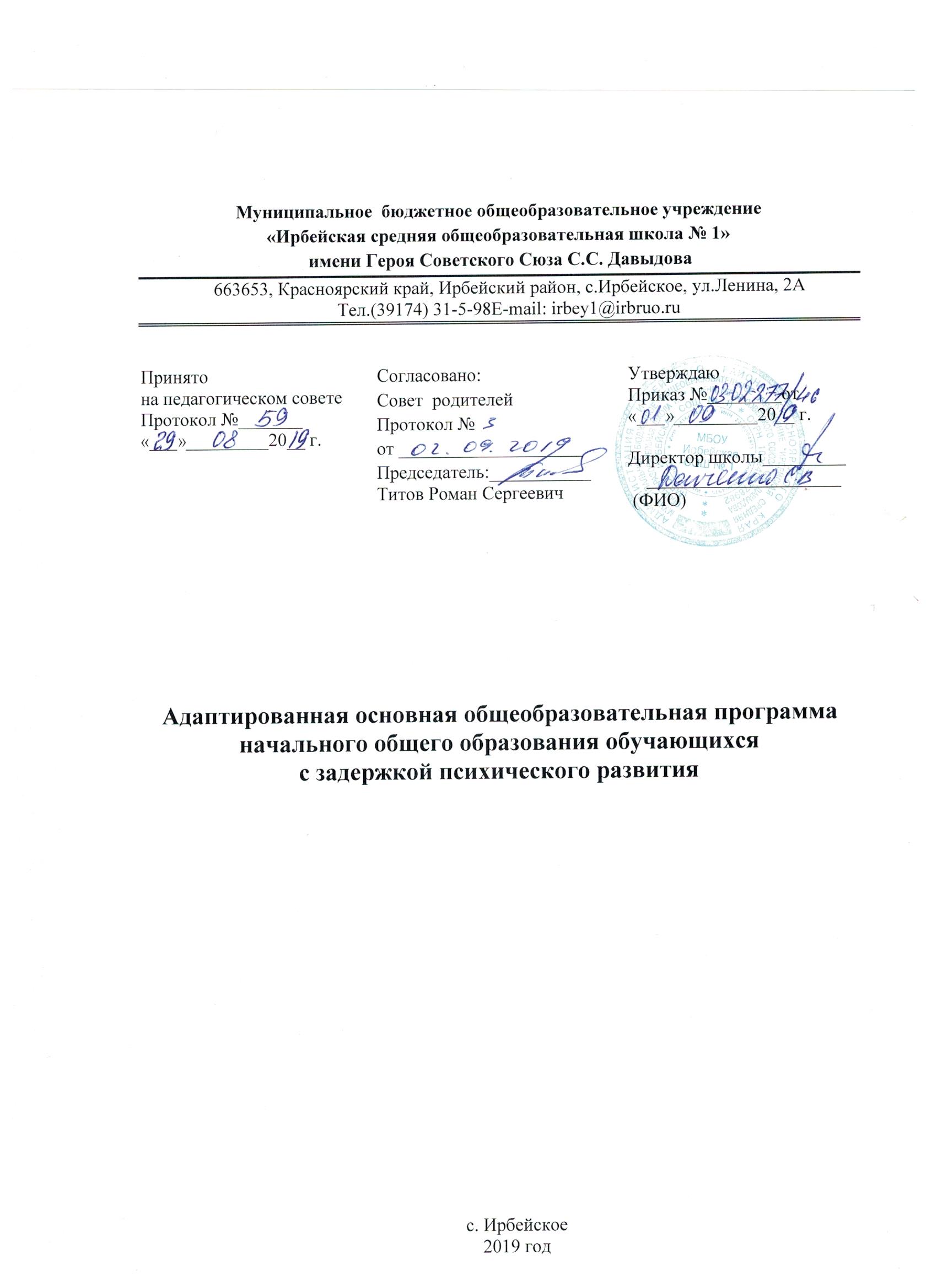 ОГЛАВЛЕНИЕ1. ОБЩИЕ ПОЛОЖЕНИЯ	32. адаптированная основная Общеобразовательная программа начального общего образования обучающихся  С ЗАДЕРЖКОЙ ПСИХИЧЕСКОГО РАЗВИТИЯ (вариант 7.1)	62.1 Целевой раздел	62.1.1. Пояснительная записка	62.1.2. Планируемые результаты освоения обучающимися  с задержкой психического развития адаптированной основной общеобразовательной программы начального общего образования	102.1.3. Система оценки достижения обучающимися  с задержкой психического развития планируемых результатов освоения  адаптированной основной общеобразовательной программы  начального общего образования	132.2. Содержательный раздел	152.2.1. Направление и содержание программы коррекционной работы	162.3. Организационный раздел	252.3.1. Учебный план	252.3.2. Система условий реализации адаптированной основной общеобразовательной программы начального общего образования обучающихся с задержкой психического развития	382. адаптированная основная общеобразовательная программа начального общего образования обучающихся  С ЗАДЕРЖКОЙ ПСИХИЧЕСКОГО РАЗВИТИЯ (вариант 7.2)	442.1. Целевой раздел	442.1.1. Пояснительная записка	442.1.2. Планируемые результаты освоения обучающимися с задержкой психического развития адаптированной основной общеобразовательной программы начального общего образования	492.1.3. Система оценки достижения обучающимися  с задержкой психического развития планируемых результатов освоения адаптированной основной общеобразовательной программы  начального общего образования	542.2. Содержательный раздел	602.2.1. Программа формирования универсальных учебных действий	602.2.2. Программы учебных предметов,  курсов коррекционно-развивающей области	722.2.3. Программа духовно-нравственного развития, воспитания	922.2.4. Программа формирования экологической культуры, здорового  и безопасного образа жизни	922.2.5. Программа коррекционной работы	922.2.6. Программа внеурочной деятельности	1023.3. Организационный раздел	1103.3.1. Учебный план	1103.3.2. Система условий реализации адаптированной основной общеобразовательной программы начального общего образования	115 Приложение 1. Коррекционно-развивающий курс «Преодоление фонетико-фонематического нарушения и смешанной дисграфии на почве нарушения языкового анализа и синтеза, на основе дифференциации фонем»………………………………………………………..……………120Приложение 2. Коррекционный курс психологического сопровождения……………………..133Приложение 3.  Коррекционно-развивающий курс «Развитие познавательной деятельности»………………………………………………………………………………….137Общие положенияОпределение и назначение адаптированной основной общеобразовательной программы начального общего образования для обучающихся с задержкой психического развитияАдаптированная основная общеобразовательная программа начального общего образования для обучающихся с задержкой психического развития (далее – АООП НОО обучающихся с ЗПР) – это образовательная программа, адаптированная для обучения данной категории обучающихся с учетом особенностей их психофизического развития, индивидуальных возможностей, обеспечивающая коррекцию нарушений развития и социальную адаптацию.АООП НОО МБОУ Ирбейская СОШ №1 разработана  в соответствии с требованиями федерального государственного образовательного стандартаначального общего образования обучающихся с ограниченными возможностями здоровья (далее - ФГОС НОО обучающихся с ОВЗ) и с учетом Примерной адаптированной основной общеобразовательной программы начального общего образования обучающихся с ЗПР.Структура адаптированной основной общеобразовательной программы начального общего образования обучающихся с задержкой психического развитияСтруктура	АООП	НОО	обучающихся	с	ЗПР	включает	целевой,содержательный и организационный разделы.Целевой раздел определяет общее назначение, цели, задачи и планируемые результаты реализации АООП НОО обучающихся с ЗПР образовательной организацией, а также способы определения достижения этих целей и результатов. Целевой раздел включает:пояснительную записку;планируемые результаты освоения обучающимися с ЗПР АООП НОО;систему оценки достижения планируемых результатов освоения АООП НОО.Содержательный раздел определяет общее содержание начального общего образования и включает следующие программы, ориентированные на достижение личностных, метапредметных и предметных результатов:	программу формирования универсальных учебных действий у обучающихся с ЗПР;	программы отдельных учебных предметов, курсов внеурочной деятельности, курсов коррекционно-развивающей области;программу духовно-нравственного развития, воспитания обучающихся с ЗПР;программу формирования экологической культуры здорового и безопасного образа жизни;программу коррекционной работы;программу внеурочной деятельности.Организационный раздел определяет общие рамки организации образовательного процесса, а также механизмы реализации компонентов АООП НОО.Организационный раздел включает:учебный план начального общего образования;систему специальных условий реализации АООП НОО в соответствии с требованиями Стандарта.соответствии с требованиями ФГОС НОО обучающихся с ОВЗ Организация может создавать два варианта АООП НОО обучающихся с ЗПР ― варианты 7.1 и 7.2. Каждый вариант АООП НОО обучающихся с ЗПР содержит дифференцированные требования к структуре, результатам освоения и условиям ее реализации, обеспечивающие удовлетворение как общих, так и особых образовательных потребностей разных групп или отдельных обучающихся с ЗПР, получение образования вне зависимости от выраженности задержки психического развития, места проживания обучающегося и вида образовательной организации.Определение варианта АООП НОО обучающихся с ЗПР осуществляется на основе рекомендаций психолого-медико-педагогической комиссии (далее ― ПМПК), сформулированных по результатам его комплексного психолого-медико-педагогического обследования, с учетом ИПР и в порядке, установленном законодательством Российской Федерации.Принципы и подходы к формированию адаптированной основнойобщеобразовательной программы начального общего образования дляобучающихся с задержкой психического развитияоснову разработки и реализации АООП НОО обучающихся с ЗПР МБОУ Ирбейская СОШ №1  заложены дифференцированный и деятельностный подходы.Дифференцированный подход к разработке и реализации АООП НОО обучающихся с ЗПР предполагает учет их особых образовательных потребностей, которые проявляются в неоднородности по возможностям освоения содержания образования. Варианты АООП НОО обучающихся с ЗПР создаются и реализуются в соответствии с дифференцированно сформулированными требованиями в ФГОС НОО обучающихся с ОВЗ к:структуре АООП НОО;условиям реализации АООП НОО;результатам освоения АООП НОО.Применение дифференцированного подхода к созданию и реализации АООП НОО обеспечивает разнообразие содержания, предоставляя обучающимся с ЗПР возможность реализовать индивидуальный потенциал развития.Деятельностный	подход	основывается	на	теоретических	положенияхотечественной психологической науки, раскрывающих основные закономерности процесса обучения и воспитания обучающихся, структуру образовательной деятельности с учетом общих закономерностей развития детей с нормальным и нарушенным развитием.Деятельностный подход в образовании строится на признании того, что развитие личности обучающихся с ЗПР младшего школьного возраста определяется характером организации доступной им деятельности (предметно-практической и учебной).Основным средством реализации деятельностного подхода в образовании является обучение как процесс организации познавательной и предметно-практической деятельности обучающихся, обеспечивающий овладение ими содержанием образования.контексте разработки АООП НОО обучающихся с ЗПР реализация деятельностного подхода обеспечивает:придание результатам образования социально и личностно значимого характера;прочное усвоение обучающимися знаний и опыта разнообразной деятельности и поведения, возможность их самостоятельного продвиженияизучаемых образовательных областях;существенное повышение мотивации и интереса к учению, приобретению нового опыта деятельности и поведения;обеспечение условий для общекультурного и личностного развития на основе формирования универсальных учебных действий, которые обеспечивают не только успешное усвоение ими системы научных знаний, умений и навыков (академических результатов), позволяющих продолжить образование на следующей ступени, но и жизненной компетенции, составляющей основу социальной успешности.основу формирования АООП НОО обучающихся с ЗПР МБОУ Ирбейская СОШ №1 положены следующие принципы:принципы государственной политики РФ в области образования (гуманистический характер образования, единство образовательного пространства на территории Российской Федерации, светский характер образования, общедоступность образования, адаптивность системы образования к уровням и особенностям развития и подготовки обучающихся и воспитанников и др.);принцип учета типологических и индивидуальных образовательных потребностей обучающихся;принцип коррекционной направленности образовательного процесса;принцип развивающей направленности образовательного процесса, ориентирующий его на развитие личности обучающегося и расширение его «зоны ближайшего развития» с учетом особых образовательных потребностей;онтогенетический принцип;принцип преемственности, предполагающий при проектировании АООП начального общего образования ориентировку на программу основного общего образования, что обеспечивает непрерывность образования обучающихся с задержкой психического развития;принцип целостности содержания образования, поскольку в основу структуры содержания образования положено не понятие предмета, а ― «образовательной области»;принцип направленности на формирование деятельности, обеспечивает возможность овладения обучающимися с задержкой психического развития всеми видами доступной им предметно-практической деятельности, способами и приемами познавательной и учебной деятельности, коммуникативной деятельности и нормативным поведением;принцип переноса усвоенных знаний, умений, и навыков и отношений, сформированных в условиях учебной ситуации, в различные жизненные ситуации, что обеспечит готовность обучающегося к самостоятельной ориентировке и активной деятельности в реальном мире;принцип сотрудничества с семьей.Адаптированная основная Общеобразовательная программа начального общего образования обучающихся  с задержкой психического развития (вариант 7.1)Целевой раздел1.1. Пояснительная запискаЦель реализации адаптированной основной общеобразовательной программы начального общего образования обучающихся с задержкой психического развитияЦель реализации АООП НОО обучающихся с ЗПР — обеспечение выполнения требований ФГОС НОО обучающихся с ОВЗ посредством создания условий для максимального удовлетворения особых образовательных потребностей обучающихся с ЗПР, обеспечивающих усвоение ими социального и культурного опыта.Достижение поставленной цели при разработке и реализации МБОУ Ирбейская СОШ №1 АООП НОО обучающихся с ЗПР предусматривает решение следующих основных задач:формирование общей культуры, духовно-нравственное, гражданское, социальное, личностное и интеллектуальное развитие, развитие творческих способностей, сохранение и укрепление здоровья обучающихся с ЗПР;достижение планируемых результатов освоения АООП НОО, целевых установок, приобретение знаний, умений, навыков, компетенций икомпетентностей, определяемых личностными, семейными, общественными, государственными потребностями и возможностями обучающегося с ЗПР, индивидуальными особенностями развития и состояния здоровья;становление и развитие личности обучающегося с ЗПР в еѐ индивидуальности, самобытности, уникальности и неповторимости с обеспечением преодоления возможных трудностей познавательного, коммуникативного, двигательного, личностного развития;создание благоприятных условий для удовлетворения особых образовательных потребностей обучающихся с ЗПР;обеспечение доступности получения качественного начального общего образования;обеспечение преемственности начального общего и основного общего образования;выявление и развитие возможностей и способностей обучающихся с ЗПР, через организацию их общественно полезной деятельности, проведения спортивно–оздоровительной работы, организацию художественного творчества и др. с использованием системы клубов, секций, студий, кружков (включая организационные формы на основе сетевого взаимодействия), проведении спортивных, творческих и др. соревнований;использование в образовательном процессе современных образовательных технологий деятельностного типа;предоставление обучающимся возможности для эффективной самостоятельной работы;участие педагогических работников, обучающихся, их родителей (законных представителей) и общественности в проектировании и развитии внутришкольной социальной среды;включение обучающихся в процессы познания и преобразования внешкольной социальной среды (населѐнного пункта, района, города).Принципы и подходы к формированию адаптированной основной общеобразовательной программы начального общего образования обучающихся с задержкой психического развитияПредставлены в разделе "Общие положения".Общая характеристика адаптированной основной общеобразовательной программы начального общего образования обучающихся с задержкой психического развитияАдаптированная основная общеобразовательная программа начального общего образования обучающихся с ОВЗ (вариант 7.1.) разработана в соответствии с требованиями федерального государственного образовательного стандарта начального общего образования для обучающихся с ограниченнымивозможностями здоровья к структуре адаптированной основной общеобразовательной программы, условиям ее реализации и результатам освоения.Адаптированная основная общеобразовательная программа начального общего образования обучающихся с ОВЗ содержит обязательную часть и часть, формируемую участниками образовательных отношений, реализующуюся в МБОУ Ирбейская СОШ №1 через внеурочную деятельность.Вариант 7.1. предполагает, что обучающийся с ЗПР получает образование, полностью соответствующее по итоговым достижениям к моменту завершения обучения образованию обучающихся, не имеющих ограничений по возможностям здоровья, в те же сроки обучения (1 - 4 классы).АООП НОО представляет собой адаптированный вариант основной образовательной программы начального общего образования (далее — ООП НОО). Требования к структуре АООП НОО (в том числе, соотношению обязательной части и части, формируемой участниками образовательных отношений и их объему), результатам ее освоения соответствуют федеральном государственному стандарту начального общего образования (далее — ФГОС НОО).Адаптация программы предполагает введение программы коррекционной работы, ориентированной на удовлетворение особых образовательных потребностей обучающихся с ЗПР и поддержку в освоении АООП НОО, требований к результатам освоения программы коррекционной работы и условиям реализации АООП НОО. Обязательными условиями реализации АООП НОО обучающихся с ЗПР является психолого-педагогическое сопровождение обучающегося, согласованная работа учителя начальных классов с педагогами, реализующими программу коррекционной работы, содержание которой определяется с учетом особых образовательных потребностей обучающихся и на основе рекомендаций ПМПК.Определение варианта АООП НОО обучающегося с ЗПР осуществляется на основе рекомендаций психолого-медико-педагогической комиссии (ПМПК), сформулированных по результатам его комплексного психолого-медико-педагогического обследования, с учетом ИПР и в порядке, установленном законодательством Российской Федерации.Психолого-педагогическая характеристика обучающихся с ЗПР Обучающиеся с ЗПР — это дети, имеющее недостатки в психологическомразвитии, подтвержденные ПМПК и препятствующие получению образования без создания специальных условий.Категория обучающихся с ЗПР – наиболее многочисленная среди детей с ограниченными возможностями здоровья (ОВЗ) и неоднородная по составу группа школьников. Среди причин возникновения ЗПР могут фигурировать органическая и/или функциональная недостаточность центральной нервнойсистемы, конституциональные факторы, хронические соматические заболевания, неблагоприятные условия воспитания, психическая и социальная депривация. Подобное разнообразие этиологических факторов обусловливает значительный диапазон выраженности нарушений — от состояний, приближающихся к уровню возрастной нормы, до состояний, требующих отграничения от умственной отсталости.Все обучающиеся с ЗПР испытывают в той или иной степени выраженные затруднения в усвоении учебных программ, обусловленныенедостаточными познавательными способностями, специфическими расстройствами психологического развития (школьных навыков, речи и др.), нарушениями в организации деятельности и/или поведения. Общими для всех обучающихся с ЗПР являются в разной степени выраженные недостатки в формировании высших психических функций, замедленный темп либо неравномерное становление познавательной деятельности, трудности произвольной саморегуляции. Достаточно часто у обучающихся отмечаются нарушения речевой и мелкой ручной моторики, зрительного восприятия и пространственной ориентировки, умственной работоспособности и эмоциональной сферы.Уровень психического развития поступающего в школу ребѐнка с ЗПР зависит не только от характера и степени выраженности первичного (как правило, биологического по своей природе) нарушения, но и от качества предшествующего обучения и воспитания (раннего и дошкольного).Диапазон различий в развитии обучающихся с ЗПР достаточно велик – от практически нормально развивающихся, испытывающих временные и относительно легко устранимые трудности, до обучающихся с выраженными и сложными по структуре нарушениями когнитивной и аффективно-поведенческой сфер личности. От обучающихся, способных при специальной поддержке на равных обучаться совместно со здоровыми сверстниками, до обучающихся, нуждающихся при получении начального общего образования в систематической и комплексной (психолого-медико-педагогической) коррекционной помощи.Различие структуры нарушения психического развития у обучающихся с ЗПР определяет необходимость многообразия специальной поддержки в получении образования и самих образовательных маршрутов, соответствующих возможностям и потребностям обучающихся с ЗПР и направленных на преодоление существующих ограничений в получении образования, вызванных тяжестью нарушения психического развития и способностью или неспособностью обучающегося к освоению образования, сопоставимого по срокам с образованием здоровых сверстников.Дифференциация образовательных программ начального общего образования обучающихся с ЗПР должна соотноситься с дифференциацией этой категории обучающихся в соответствии с характером и структурой нарушения психического развития. Задача разграничения вариантов ЗПР и рекомендации варианта образовательной программы возлагается на ПМПК. Общие ориентиры для рекомендации обучения по АООП НОО (вариант 7.1) могут быть представлены следующим образом.АООП НОО (вариант 7.1) адресована обучающимся с ЗПР, достигшим к моменту поступления в школу уровня психофизического развития близкого возрастной норме, но отмечаются трудности произвольной саморегуляции, проявляющейся в условиях деятельности и организованного поведения, и признаки общей социально-эмоциональной незрелости. Кроме того, у данной категории обучающихся могут отмечаться признаки легкой органической недостаточности центральной нервной системы (ЦНС), выражающиеся в повышенной психической истощаемости с сопутствующим снижением умственной работоспособности и устойчивости к интеллектуальным и эмоциональным нагрузкам. Помимо перечисленных характеристик, у обучающихся могут отмечаться типичные, в разной степени выраженные, дисфункции в сферах пространственных представлений, зрительномоторной координации, фонетико-фонематического развития, нейродинамики и др. Но при этом наблюдается устойчивость форм адаптивного поведения.Особые образовательные потребности обучающихся с ЗПРОсобые образовательные потребности различаются у обучающихся с ОВЗ разных категорий, поскольку задаются спецификой нарушения психического развития, определяют особую логику построения учебного процесса и находят своѐ отражение в структуре и содержании образования. Наряду с этим современные научные представления об особенностях психофизического развития разных групп обучающихся позволяют выделить образовательные потребности, как общие для всех обучающихся с ОВЗ, так и специфические.общим потребностям относятся:получение специальной помощи средствами образования сразу же после выявления первичного нарушения развития;выделение пропедевтического периода в образовании, обеспечивающего преемственность между дошкольным и школьным этапами;получение начального общего образования в условиях образовательных организаций общего или специального типа, адекватного образовательным потребностям обучающегося с ОВЗ;обязательность непрерывности коррекционно-развивающего процесса, реализуемого, как через содержание предметных областей, так и в процессе индивидуальной работы;психологическое сопровождение, оптимизирующее взаимодействие ребенкапедагогами и соучениками;психологическое сопровождение, направленное на установление взаимодействия семьи и образовательной организации;постепенное расширение образовательного пространства, выходящего за пределы образовательной организации.Для  обучающихся  с  ЗПР,  осваивающих  АООП  НОО  (вариант  7.1.),характерны следующие специфические образовательные потребности:адаптация основной общеобразовательной программы начального общего образования с учетом необходимости коррекции психофизического развития;обеспечение особой пространственной и временной организации образовательной среды с учетом функционального состояния центральной нервной системы (ЦНС) и нейродинамики психических процессов обучающихся с ЗПР (быстрой истощаемости, низкой работоспособности, пониженного общего тонуса и др.);комплексное сопровождение, гарантирующее получение необходимого лечения, направленного на улучшение деятельности ЦНС и на коррекцию поведения, а также специальной психокоррекционной помощи, направленной на компенсацию дефицитов эмоционального развития, формирование осознанной саморегуляции познавательной деятельности и поведения;организация процесса обучения с учетом специфики усвоения знаний, умений и навыков обучающимися с ЗПР с учетом темпа учебной работы ("пошаговом» предъявлении материала, дозированной помощи взрослого, использовании специальных методов, приемов и средств, способствующих как общему развитию обучающегося, так и компенсации индивидуальных недостатков развития);учет актуальных и потенциальных познавательных возможностей, обеспечение индивидуального темпа обучения и продвижения в образовательном пространстве для разных категорий обучающихся с ЗПР;профилактика и коррекция социокультурной и школьной дезадаптации;постоянный (пошаговый) мониторинг результативности образования и сформированности социальной компетенции обучающихся, уровня и динамики психофизического развития;обеспечение непрерывного контроля за становлением учебно-познавательной деятельности обучающегося с ЗПР, продолжающегося до достижения уровня, позволяющего справляться с учебными заданиями самостоятельно;постоянное стимулирование познавательной активности, побуждение интереса к себе, окружающему предметному и социальному миру;постоянная помощь в осмыслении и расширении контекста усваиваемых знаний, в закреплении и совершенствовании освоенных умений;специальное обучение «переносу» сформированных знаний и умений в новые ситуации взаимодействия с действительностью;постоянная актуализация знаний, умений и одобряемых обществом норм поведения;использование преимущественно позитивных средств стимуляции деятельности и поведения;развитие и отработка средств коммуникации, приемов конструктивного общения и взаимодействия (с членами семьи, со сверстниками, с взрослыми), формирование навыков социально одобряемого поведения;специальная психокоррекционная помощь, направленная на формирование способности к самостоятельной организации собственной деятельности и осознанию возникающих трудностей, формирование умения запрашивать и использовать помощь взрослого;обеспечение взаимодействия семьи и образовательной организации (сотрудничество с родителями, активизация ресурсов семьи дляформирования социально активной позиции, нравственных и общекультурных ценностей).1.2. Планируемые результаты освоения обучающимися с задержкой психического развития адаптированной основной общеобразовательной программы начального общего образованияСамым общим результатом освоения АООП НОО обучающихся с ЗПР должно стать полноценное начальное общее образование, развитие социальных (жизненных) компетенций.Личностные, метапредметные и предметные результаты освоения обучающимися с ЗПР АООП НОО соответствуют ФГОС НОО.Планируемые результаты освоения обучающимися с ЗПР АООП НОО дополняются результатами освоения программы коррекционной работы.Планируемые результаты освоения обучающимися с задержкой психического развития программы коррекционной работыРезультаты освоения программы коррекционной работы отражают сформированность социальных (жизненных) компетенций, необходимых для решения практикоориентированных задач и обеспечивающих становление социальных отношений обучающихся с ЗПР в различных средах:развитие адекватных представлений о собственных возможностях, о насущно необходимом жизнеобеспечении, проявляющееся: в умении различать учебные ситуации, в которых необходима посторонняя помощь для еѐ разрешения, с ситуациями, в которых решение можно найти самому; в умении обратиться к учителю при затруднениях в учебном процессе; сформулировать запрос о специальной помощи; в умении использовать помощь взрослого для разрешения затруднения;  давать адекватную обратную связь учителю: понимаю или не понимаю; в умении написать при необходимости SMS-сообщение, правильно выбрать адресата (близкого человека), корректно и точно сформулировать возникшую проблему.овладение социально-бытовыми умениями, используемыми в повседневной жизни, проявляющееся:в расширении представлений об устройстве домашней жизни, разнообразии повседневных бытовых дел, понимании предназначения окружающих в быту предметов и вещей;в умении включаться в разнообразные повседневные дела, принимать посильноеучастие;в адекватной оценке своих возможностей для выполнения определенных обязанностей в каких-то областях домашней жизни, умении брать на себя ответственность в этой деятельности;в расширении представлений об устройстве школьной жизни, участии в повседневной жизни класса, принятии на себя обязанностей наряду с другими детьми;в умении ориентироваться в пространстве школы и просить помощи в случае затруднений, ориентироваться в расписании занятий; в умении включаться в разнообразные повседневные школьные дела;принимать посильное участие, брать на себя ответственность; в стремлени участвовать в подготовке и проведении праздников дома и в школе.овладение навыками коммуникации и принятыми ритуалами социального взаимодействия, проявляющееся: в расширении знаний правил коммуникации; в расширении и обогащении опыта коммуникации ребѐнка в ближнем и дальнем окружении, расширении круга ситуаций, в которых обучающийся может использовать коммуникацию как средство достижения цели; в умении решать актуальные школьные и житейские задачи, используя коммуникацию как средство достижения цели (вербальную, невербальную); в умении начать и поддержать разговор, задать вопрос, выразить свои намерения, просьбу, пожелание, опасения, завершить разговор; в умении корректно выразить отказ и недовольство, благодарность, сочувствие и т.д.; в умении получать и уточнять информацию от собеседника; в освоении культурных форм выражения своих чувств.способность к осмыслению и дифференциации картины мира, ее пространственно-временной организации, проявляющаяся: в расширении и обогащении опыта реального взаимодействия обучающегосябытовым окружением, миром природных явлений и вещей;расширении адекватных представлений об опасности и безопасности; в адекватности бытового поведения обучающегося с точки зрения опасности (безопасности) для себя и для окружающих;сохранности окружающей предметной и природной среды; в расширении и накоплении знакомых и разнообразно освоенных мест за пределами дома и школы: двора, дачи, леса, парка, речки, городских и загородных достопримечательностей и других;в расширении представлений о целостной и подробной картине мира, упорядоченной в пространстве и времени, адекватных возрасту ребѐнка;в умении накапливать личные впечатления, связанные с явлениями окружающего мира;в умении устанавливать взаимосвязь между природным порядком и ходом собственной жизни в семье и в школе;в умении устанавливать взаимосвязь общественного порядка и уклада собственнойжизни в семье и в школе, соответствовать этому порядку;в развитии любознательности, наблюдательности, способности замечать новое, задавать вопросы;в развитии активности во взаимодействии с миром, понимании собственной результативности;в накоплении опыта освоения нового при помощи экскурсий и путешествий;в умении передать свои впечатления, соображения, умозаключения так, чтобы быть  понятым другим человеком;в умении принимать и включать в свой личный опыт жизненный опыт других людей;в способности взаимодействовать с другими людьми, умении делиться своими воспоминаниями, впечатлениями и планамиспособность к осмыслению социального окружения, своего места в нем, принятие соответствующих возрасту ценностей и социальных ролей, проявляющаяся: в знании правил поведения в разных социальных ситуациях с людьми разного статуса, с близкими в семье; с учителями и учениками в школе; со знакомыми и незнакомыми людьми; в освоении необходимых социальных ритуалов, умении адекватно использовать принятые социальные ритуалы, умении вступить в контакт и общаться в соответствии с возрастом, близостью и социальным статусом собеседника, умении корректно привлечь к себе внимание, отстраниться от нежелательного контакта, выразить свои чувства, отказ, недовольство, благодарность, сочувствие, намерение, просьбу, опасение и другие; в освоении возможностей и допустимых границ социальных контактов, выработки адекватной дистанции в зависимости от ситуации общения; в умении проявлять инициативу, корректно устанавливать и ограничивать контакт; в умении не быть назойливым в своих просьбах и требованиях, быть благодарным за проявление внимания и оказание помощи; в умении применять формы выражения своих чувств соответственно ситуации социального контакта.Результаты специальной поддержки освоения АООП НОО должны отражать:способность усваивать новый учебный материал, адекватно включаться в классные занятия и соответствовать общему темпу занятий;способность использовать речевые возможности на уроках при ответах и в других ситуациях общения, умение передавать свои впечатления, умозаключения так, чтобы быть понятым другим человеком, умение задавать вопросы; способность к наблюдательности, умение замечать новое;овладение эффективными способами учебно-познавательной и предметно-практической деятельности;стремление к активности и самостоятельности в разных видах предметно-практической деятельности;умение ставить и удерживать цель деятельности; планировать действия; определять и сохранять способ действий;использовать самоконтроль на всех этапах деятельности; осуществлять словесный отчет о процессе и результатах деятельности;оценивать процесс и результат деятельности; сформированные в соответствии с требованиями к результатам освоения АООП НООпредметные, метапредметные и личностные результаты; сформированные в соответствии АООП НОО универсальные учебные действия.Требования к результатам освоения программы коррекционной работы конкретизируются применительно к каждому обучающемуся с ЗПР в соответствии с его потенциальными возможностями и особыми образовательными потребностями.1.3.	Система	оценки	достижения	обучающимися	с	задержкойпсихического развития планируемых результатов освоения адаптированной основной общеобразовательной программы начального общего образованияОсновными направлениями и целями оценочной деятельности в соответствии с требованиями ФГОС НОО обучающихся с ОВЗ являются оценка образовательных достижений обучающихся и оценка результатов деятельности образовательных организаций и педагогических кадров. Полученные данные используются для оценки состояния и тенденций развития системы образования.Система оценки достижения обучающимися с ЗПР планируемых результатов освоения АООП НОО предполагает комплексный подход к оценке результатов образования, позволяющий вести оценку достижения обучающимися всех трех групп результатов образования: личностных, метапредметных и предметных.Оценка результатов освоения обучающимися с ЗПР АООП НОО (кроме программы коррекционной работы) осуществляется в соответствии с требованиями ФГОС НОО.Оценивать достижения обучающимся с ЗПР планируемых результатов необходимо при завершении каждого уровня образования, поскольку у обучающегося с ЗПР может быть индивидуальный темп освоения содержания образования и стандартизация планируемых результатов образования в более короткие промежутки времени объективно невозможна.Обучающиеся с ЗПР имеют право на прохождение текущей, промежуточной и государственной итоговой аттестации освоения АООП НОО в иных формах.Специальные условия проведения текущей, промежуточной и итоговой (по итогам освоения АООП НОО) аттестации обучающихся с ЗПР включают:особую форму организации аттестации (в малой группе, индивидуальную) с учетом особых образовательных потребностей и индивидуальных особенностей обучающихся с ЗПР;привычную обстановку в классе (присутствие своего учителя, наличие привычных для обучающихся: наглядных схем, шаблонов общего хода выполнения заданий);присутствие в начале работы этапа общей организации деятельности;адаптирование инструкции с учетом особых образовательных потребностей и индивидуальных трудностей обучающихся с ЗПР:упрощение формулировок по грамматическому и семантическому оформлению;упрощение многозвеньевой инструкции посредством деления ее на короткие смысловые единицы, задающие поэтапность (пошаговость) выполнения задания;в дополнение к письменной инструкции к заданию, при необходимости, она дополнительно прочитывается педагогом вслух в медленном темпе с четкими смысловыми акцентами;при  необходимости  адаптирование  текста  задания  с  учетом  особыхобразовательных потребностей и индивидуальных трудностей обучающихся с ЗПР (более крупный шрифт, четкое отграничение одного задания от другого; упрощение формулировок задания по грамматическому и семантическому оформлению и др.);	при необходимости предоставление дифференцированной помощи: стимулирующей (одобрение, эмоциональная поддержка), организующей (привлечение внимания, концентрирование на выполнении работы, напоминание о необходимости самопроверки), направляющей (повторениеи разъяснение инструкции к заданию);увеличение времени на выполнение заданий;возможность организации короткого перерыва (10-15 мин) при нарастании в поведении ребенка проявлений утомления, истощения;недопустимыми являются негативные реакции со стороны педагога, создание ситуаций, приводящих к эмоциональному травмированию ребенка.Система оценки достижения обучающимися с ЗПР планируемых результатов освоения АООП НОО должна предусматривать оценку достижения обучающимися с ЗПР планируемых результатов освоения программы коррекционной работы.Оценка достижения обучающимися с задержкой психического развития планируемых результатов освоения программы коррекционнойработыОценка результатов освоения обучающимися с ЗПР программы коррекционной работы, составляющей неотъемлемую часть АООП НОО, осуществляется в полном соответствии с требованиями ФГОС НОО обучающихся с ОВЗ.При определении подходов к осуществлению оценки результатов освоения обучающимися с ЗПР программы коррекционной работы целесообразно опираться на следующие принципы:дифференциации оценки достижений с учетом типологических и индивидуальных особенностей развития и особых образовательных потребностей обучающихся с ЗПР;динамичности оценки достижений, предполагающей изучение изменений психического и социального развития, индивидуальных способностей и возможностей обучающихся с ЗПР;единства параметров, критериев и инструментария оценки достиженийосвоении содержания АООП НОО, что сможет обеспечить объективность оценки.Эти принципы, отражая основные закономерности целостного процесса образования обучающихся с ЗПР, самым тесным образом взаимосвязаны и касаются одновременно разных сторон процесса осуществления оценки результатов освоения программы коррекционной работы.Основным объектом оценки достижений планируемых результатов освоения обучающимися с ЗПР программы коррекционной работы, выступает наличие положительной динамики обучающихся в интегративных показателях, отражающих успешность достижения образовательных достижений и преодоления отклонений развития.Оценка результатов освоения обучающимися с ЗПР программы коррекционной работы может осуществляться с помощью мониторинговых процедур. Мониторинг, обладая такими характеристиками, как непрерывность, диагностичность, научность, информативность, наличие обратной связи, позволяет осуществить не только оценку достижений планируемых результатов освоения обучающимися программы коррекционной работы, но и вносить (в случае необходимости) коррективы в ее содержание и организацию. В целях оценки результатов освоения обучающимися с ЗПР программы коррекционной работы целесообразно использовать все три формы мониторинга: стартовую, текущую и финишную диагностику.Стартовая диагностика позволяет наряду с выявлением индивидуальных особых образовательных потребностей и возможностей обучающихся, выявить исходный уровень развития интегративных показателей, свидетельствующий о степени влияния нарушений развития на учебно-познавательную деятельность и повседневную жизнь.Текущая диагностика используется для осуществления мониторинга в течение всего времени обучения обучающегося на начальной ступени образования. При использовании данной формы мониторинга можно использовать экспресс-диагностику интегративных показателей, состояние которых позволяет судить об успешности (наличие положительной динамики) или неуспешности (отсутствие даже незначительной положительной динамики) обучающихся с ЗПР в освоении планируемых результатов овладения программой коррекционной работы. Данные эксперсс-диагностики выступаюткачестве ориентировочной основы для определения дальнейшей стратегии: продолжения реализации разработанной программы коррекционной работы или внесения в нее определенных корректив.Целью финишной диагностики, приводящейся на заключительном этапе (окончание учебного года, окончание обучения на начальной ступени школьного образования), выступает оценка достижений обучающегося с ЗПР в соответствии с планируемыми результатами освоения обучающимися программы коррекционной работы.Организационно-содержательные характеристики стартовой, текущей и финишной диагностики разрабатывает образовательная организация с учетом типологических и индивидуальных особенностей обучающихся, их индивидуальных особых образовательных потребностей. Для оценки результатов освоения обучающимися с ЗПР программы коррекционной работы используется метод экспертной оценки, который представляет собой процедуру оценки результатов на основе мнений группы специалистов (экспертов). Данная группа экспертов объединяет всех участников образовательного процесса - тех, кто обучает, воспитывает и тесно контактирует с обучающимся. Задачей такой экспертной группы является выработка общей оценки достижений обучающегося в сфере социальной (жизненной) компетенции, которая обязательно включает мнение семьи, близких ребенка. Основой оценки продвижения ребенка в социальной (жизненной) компетенции служит анализ изменений его поведения в повседневной жизни - в школе и дома.Для полноты оценки достижений планируемых результатов освоения обучающимися программы коррекционной работы, следует учитывать мнение родителей (законных представителей), поскольку наличие положительной динамики обучающихся по интегративным показателям, свидетельствующей об ослаблении (отсутствии ослабления) степени влияния нарушений развития на жизнедеятельность обучающихся, проявляется не только в учебно-познавательной деятельности, но и повседневной жизни.случаях стойкого отсутствия положительной динамики в результатах освоения программы коррекционной работы обучающегося в случае согласия родителей (законных представителей) необходимо направить на расширенное психолого-медико-педагогическое обследование для получения необходимой информации, позволяющей внести коррективы в организацию и содержание программы коррекционной работы.Результаты освоения обучающимися с ЗПР программы коррекционной работы не выносятся на итоговую оценку.Содержательный разделПрограмма формирования универсальных учебных действий; программа отдельных учебных предметов и курсов внеурочной деятельности; программа духовно-нравственного развития, воспитания обучающихся с ЗПР; программа формирования экологической культуры, здорового и безопасного образа жизни; программа внеурочной деятельности соответствуют ООП НОО МБОУ Ирбейская СОШ №1.2.1. Направление и содержание программы коррекционной работыПрограмма коррекционной работы предусматривает создание специальных условий обучения и воспитания, позволяющих учитывать особые образовательные потребности детей с ограниченными возможностями здоровья посредством индивидуализации и дифференциации образовательного процесса.Программа коррекционной работы предусматривает как вариативные формы получения образования, так и различные варианты специального сопровождения детей с ограниченными возможностями здоровья. Это могут быть формы обучения в общеобразовательном классе по общей образовательной программе начального общего образования или по индивидуальной программе, с использованием надомной формы обучения. Варьироваться могут степень участия специалистов сопровождения, а также организационные формы работы.Программа коррекционной работы обеспечивает:своевременное выявление детей с трудностями адаптации, обусловленными ограниченными возможностями здоровья;определение особых образовательных потребностей детей с ограниченными возможностями здоровья, детей-инвалидов;определение особенностей организации образовательного процесса для рассматриваемой категории детей в соответствии с индивидуальными особенностями каждого ребѐнка, структурой нарушения развития и степенью его выраженности;осуществление индивидуально ориентированной психолого-медико-педагогической помощи детям с ограниченными возможностями здоровья с учѐтом особенностей психического и (или) физического развития, индивидуальных возможностей детей (в соответствии с рекомендациями психолого-медико-педагогической комиссии);разработку и реализацию индивидуальных учебных планов, организацию индивидуальных и (или) групповых занятий для детей с выраженным нарушением в физическом и (или) психическом развитии;обеспечение  возможности  обучения  и  воспитания  по  дополнительнымобразовательным программам и получения дополнительных образовательных коррекционных услуг;реализацию системы мероприятий по социальной адаптации детей с ограниченными возможностями здоровья;оказание консультативной и методической помощи родителям (законным представителям) детей с ограниченными возможностями здоровья по медицинским, социальным, правовым и другим вопросам.Содержание программы коррекционной работы определяют следующие принципы:Соблюдение интересов ребѐнка. Принцип определяет позицию специалиста, который призван решать проблему ребѐнка с максимальной пользой и в интересах ребѐнка.Системность. Принцип обеспечивает единство диагностики, коррекции и развития, т. е. системный подход к анализу особенностей развития и коррекции нарушений детей с ограниченными возможностями здоровья, а также всесторонний многоуровневый подход специалистов различного профиля, взаимодействие исогласованность их действий в решении проблем ребѐнка; участие в данном процессе всех участников образовательного процесса.Непрерывность. Принцип гарантирует ребѐнку и его родителям (законным представителям) непрерывность помощи до полного решения проблемы или определения подхода к еѐ решению.Вариативность. Принцип предполагает создание вариативных условий для получения образования детьми, имеющими различные недостатки в физическом и (или) психическом развитии.Рекомендательный характер оказания помощи. Принцип обеспечивает соблюдение гарантированных законодательством прав родителей (законных представителей) детей с ограниченными возможностями здоровья выбирать формы получения детьми образования, образовательные учреждения, защищать законные права и интересы детей, включая обязательное согласование с родителями (законными представителями) вопроса о направлении (переводе) детей с ограниченными возможностями здоровья в специальные (коррекционные) образовательные учреждения (классы, группы).Теоретико-методологической основой Программы коррекционной работы является взаимосвязь трех подходов:нейропсихологического, выявляющего причины, лежащие в основе школьных трудностей;комплексного, обеспечивающего учет медико-психолого-педагогических знаний о ребенке;междисциплинарного, позволяющего осуществлять совместно-распределенную деятельность специалистов, сопровождающих развитие ребенка. Эта деятельность отражает, с одной стороны, специфику решения задач коррекции нарушенного развития детей конкретным содержанием профессиональной работы медицинских работников, педагогов и психологов, а с другой – интеграцию действий формирующегося коллективного субъекта этого процесса.Направления работыПрограмма коррекционной работы включает в себя взаимосвязанные направления. Данные направления отражают еѐ основное содержание:диагностическая работа обеспечивает своевременное выявление детей с ограниченными возможностями здоровья, проведение их комплексного обследования и подготовку рекомендаций по оказанию им психолого-медико-педагогической помощи в условиях образовательного учреждения;коррекционно-развивающая работа обеспечивает своевременную специализированную помощь в освоении содержания образования и коррекцию недостатков в физическом и (или) психическом развитии детей с ограниченными возможностями здоровья в условиях общеобразовательного учреждения; способствует формированию универсальных учебных действий у обучающихся (личностных, регулятивных, познавательных, коммуникативных);консультативная работа обеспечивает непрерывность специального сопровождения детей с ограниченными возможностями здоровья и их семей по вопросам реализации дифференцированных психолого-педагогических условий обучения, воспитания, коррекции, развития и социализации обучающихся;информационно-просветительская работа направлена на разъяснительную деятельность по вопросам, связанным с особенностями образовательного процесса для данной категории детей, со всеми участниками образовательного процесса –обучающимися (как имеющими, так и не имеющими недостатки в развитии), их родителями (законными представителями), педагогическими работниками.Этапы реализации программы Коррекционная работа реализуется поэтапно.Этап сбора и анализа информации (информационно-аналитическая деятельность). Результатом данного этапа является оценка контингента обучающихся для учѐта особенностей развития детей, определения спецификиих особых образовательных потребностей; оценка образовательной среды с целью соответствия требованиям программно-методического обеспечения, материально-технической и кадровой базы школы.Этап планирования, организации, координации (организационно-исполнительская деятельность). Результатом работы является особым образом организованный образовательный процесс, имеющий коррекционно-развивающую направленность и процесс специального сопровождения детей с ограниченными возможностями здоровья при специально созданных (вариативных) условиях обучения, воспитания, развития, социализации рассматриваемой категории детей.Этап диагностики коррекционно-развивающей образовательной среды (контрольно-диагностическая деятельность). Результатом является констатация соответствия созданных условий и выбранных коррекционно-развивающих и образовательных программ особым образовательным потребностям ребѐнка.Этап регуляции и корректировки. Результатом является внесение необходимых изменений в образовательный процесс и процесс сопровождения детей с ограниченными возможностями здоровья, корректировка условий и форм обучения, методов и приѐмов работы.Механизм реализации программыОдним	из	основных	механизмов	реализации	коррекционной	работыявляется оптимально выстроенное взаимодействие специалистов образовательного учреждения, обеспечивающее системное сопровождение детей с ограниченными возможностями здоровья специалистами различного профиля в образовательном процессе.Такое взаимодействие включает:комплексность в определении и решении проблем ребѐнка, предоставлении ему квалифицированной помощи специалистов разного профиля;многоаспектный анализ личностного и познавательного развития ребѐнка;составление  комплексных  индивидуальных  программ  общего  развития  икоррекции отдельных сторон учебно-познавательной, речевой, эмоционально-волевой и личностной сфер ребѐнка.В МБОУ Ирбейская СОШ №1 функционирует школьный консилиум, в состав которого входят заместитель директора по УВР ОВЗ, учитель-логопед, учитель-дефектолог, педагог-психолог, социальный педагог.качестве ещѐ одного механизма реализации коррекционной работы следует обозначить социальное партнѐрство, которое предполагает профессиональное взаимодействие образовательного учреждения с внешнимиресурсами (организациями различных ведомств, общественными организациями и другими институтами общества). Социальное партнѐрство включает:сотрудничество с учреждениями образования и другими ведомствами по вопросам преемственности обучения, развития и адаптации, социализации, здоровьесбережения детей с ограниченными возможностями здоровья;сотрудничество со средствами массовой информации, а также с негосударственными структурами, прежде всего с общественными объединениями инвалидов, организациями родителей детей с ограниченными возможностями здоровья;сотрудничество с родительской общественностью.Структура и содержание Программы коррекционной работы Программа включает в себя три модуля: диагностико-консультативный,коррекционно-развивающий, социально-педагогический. Диагностико-консультативный модуль включает в себя программыизучения ребенка различными специалистами (педагогами, психологом, логопедом, дефектологом, медицинскими работниками) и консультативную деятельность.Коррекционно-развивающиий модуль на основе диагностических данных обеспечивает создание педагогических условий для ребенка в соответствии с его возрастными и индивидуально–типологическими особенностями.Социально-педагогический модуль нацелен на повышение уровня профессионального образования педагогов; организацию социально-педагогической помощи детям и их родителям.Диагностико-консультативный модульданном модуле происходит изучение ребенка различными специалистами.каждом конкретном случае определяются ведущие направления в работе с ребенком. Для одних детей на первый план выступает ликвидация пробелов в знаниях учебного материала; для других – формирование произвольной деятельности, выработка навыка самоконтроля; для третьих необходимы специальные занятия по развитию моторики и т. д.Коррекционно-развивающий модульОбеспечивает своевременную специализированную помощь в освоении содержания образования и коррекцию недостатков в физическом и (или) психическом развитии детей с ограниченными возможностями здоровья в условиях образовательной организации; способствует формированию УУД уобучающихся (личностных, регулятивных, познавательных, коммуникативных).Для повышения качества коррекционной работы необходимо выполнение следующих условий:формирование УУД на всех этапах обучения;обучение детей выявлению характерных, существенных признаков предметов, развитие умений сравнивать, сопоставлять;побуждение к речевой деятельности, осуществление контроля за речевой деятельностью;установление взаимосвязи между воспринимаемым предметом, его словесным обозначением и практическим действием;использование более медленного темпа обучения, многократного возвращения к изученному материалу;максимальное использование сохранных анализаторов ребенка;разделение деятельности на отдельные составные части, элементы, операции, позволяющее осмысливать их во внутреннем отношении друг к другу;использование упражнений, направленных на развитие внимания, памяти, восприятия.На уроках учитель создается специальные условия обучения детей:Индивидуальная помощь в случаях затруднения.Дополнительные многократные упражнения для закрепления материала.Использование наглядных пособий и индивидуальных карточек.Вариативные приемы обучения:поэтапная инструкция;планы-алгоритмы выполнения (наглядные, словесные);альтернативный выбор (из предложенных вариантов правильный);демонстрация действий;чередование легких и трудных заданий (вопросов);создание проблемных ситуаций;самостоятельная   работа   тройками,   парами   с   взаимопроверкой   иобсуждением выполнения задания и т.д.Создание ситуации успеха на занятии.Наблюдение за каждым.Организация групповых и индивидуальных занятий направлена на преодоление специфических трудностей и недостатков, характерных для учащихся с ОВЗ.Программы коррекционно-развивающей работы логопедических и психологических курсов представлены в Приложениях 1 - 2.Цель коррекционно-развивающих занятий – коррекция недостатков познавательной и эмоционально-личностной сферы обучающихся средствами изучаемого программного материала.Занятия строятся с учетом основных принциповкоррекционно-развивающего обученияПринцип системности коррекционных (исправление или сглаживание отклонений и нарушений развития, преодоление трудностей развития), профилактических (предупреждение отклонений и трудностей в развитии) и развивающих (стимулирование, обогащение содержания развития, опора на зону ближайшего развития) задач.Деятельностный принцип коррекции определяет тактику проведения коррекционной работы через активизацию деятельности каждого ученика, в ходе которой создается необходимая основа для позитивных сдвигов в развитии личности ребенка.Принцип динамичности восприятия заключается в разработке таких заданий, при решении которых возникают какие–либо препятствия. Их преодоление способствует развитию учащихся, раскрытию возможностей и способностей.Принцип учета эмоциональной окрашенности материала предполагает, чтобы игры, задания и упражнения создавали благоприятный, эмоциональный фон, стимулировали положительные эмоции.Коррекционные занятия проводятся с учащимися по мере выявления учителем, педагогом-психологом, учителем-логопедом индивидуальных пробелов в их развитии и обучении.При организации коррекционных занятий следует исходить из возможностей ребенка: задание должно лежать в зоне умеренной трудности, но быть доступным, так как на первых этапах коррекционной работы необходимо обеспечить ученику субъективное переживание успеха на фоне определенной затраты усилий. В дальнейшем трудность задания следует увеличивать пропорционально возрастающим возможностям ребенка.Социально-педагогический модульМеханизмы реализации программыОсновными  механизмами  реализации  коррекционной  работы  являютсяоптимально	выстроенное	взаимодействие	специалистов	образовательнойорганизации обеспечивающее системное сопровождение детей с ограниченными возможностями здоровья специалистами различного профиля в образовательном процессе, и социальное партнерство, предполагающее профессиональное взаимодействие образовательной организации с внешнимиресурсами (организациями различных ведомств, общественными организациями и другими институтами общества).Взаимодействие специалистов образовательной организации предусматривает:– комплексность в определении и решении проблем ребенка, предоставлении ему квалифицированной помощи специалистов разного профиля;– многоаспектный анализ личностного и познавательного развития ребенка;– составление комплексных индивидуальных программ общего развития икоррекции отдельных сторон учебно-познавательной, речевой, эмоциональной, волевой и личностной сфер ребенка.Служба сопровождения осуществляет психолого-медико-педагогическое сопровождение детей с ограниченными возможностями здоровья на протяжении всего периода его обучения.Целью психолого-педагогического сопровождения ребенка является обеспечение условий для оптимального развития ребенка, успешной интеграции его в социум.Психолого-педагогическое сопровождение учащихся включает:диагностику когнитивно-познавательной сферы личности, педагогические наблюдения;создание благоприятных социально-педагогических условий для развития личности, успешности обучения;конкретную психолого-педагогическую помощь ребенку.службу сопровождения входят специалисты: учитель-логопед, педагог-психолог, учитель-дефектолог, классный руководитель.Основными направлениями работы службы сопровождения в течение всего периода обучения являются:Диагностика познавательной, мотивационной и эмоционально-волевой сфер личности учащихся.Аналитическая работа.Коррекционно-развивающая работа (индивидуальные и групповые занятия с учащимися, испытывающими трудности в школьной адаптации).Консультативная работа с педагогами, учащимися и родителями.Профилактическая работа (реализация программ, направленных на решение проблем межличностного взаимодействия).Анализ комплексного изучение ребенка, выбор наиболее адекватных проблеме ребенка методов работы, отбор содержания обучения с учетом индивидуально-психологических особенностей детей осуществляется на школьном психолого-медико-педагогическом консилиуме.Образовательное учреждение взаимодействует по вопросам коррекционной работы с внешними организациями: Территориальная психолого-медико-педагогическая комиссия.Требования к условиям реализации Программы коррекционной работы Психолого-педагогическое обеспечение:обеспечение дифференцированных условий (оптимальный режим учебных нагрузок, вариативные формы получения образования и специализированной помощи) в соответствии с рекомендациями психолого-медико-педагогической комиссии;обеспечение психолого-педагогических условий (коррекционная направленность учебно-воспитательного процесса; учѐт индивидуальных особенностей ребѐнка; соблюдение комфортного психо-эмоционального режима; использование современных педагогических технологий, в том числе информационных, компьютерных для оптимизации образовательного процесса, повышения его эффективности, доступности);обеспечение специализированных условий (выдвижение комплекса специальных задач обучения, ориентированных на особые образовательные потребности обучающихся с ограниченными возможностями здоровья; введение в содержание обучения специальных разделов, направленных на решение задач развития ребѐнка, отсутствующих в содержании образования нормально развивающегося сверстника; использование специальных методов, приѐмов, средств обучения, специализированных образовательных и коррекционных программ, ориентированных на особые образовательные потребности детей; дифференцированное и индивидуализированное обучение с учѐтом специфики нарушения развития ребѐнка; комплексное воздействие на обучающегося, осуществляемое на индивидуальных и групповых коррекционных занятиях); обеспечение здоровьесберегающих условий (оздоровительный и охранительный режим, укрепление физического и психического здоровья, профилактика физических, умственных и психологических перегрузок обучающихся, соблюдение санитарно-гигиенических правил и норм);обеспечение участия всех детей с ограниченными возможностями здоровья, независимо от степени выраженности нарушений их развития, вместе с нормально развивающимися детьми в проведении воспитательных, культурно-развлекательных, спортивно-оздоровительных и иных досуговых мероприятий;развитие системы обучения и воспитания детей, имеющих сложные нарушения психического и (или) физического развития.Программно-методическое обеспечениепроцессе реализации программы коррекционной работы используются коррекционно-развивающие программы, диагностический и коррекционно-развивающий инструментарий, необходимый для осуществления профессиональной деятельности учителя.случаях обучения детей с выраженными нарушениями психического и (или) физического развития по индивидуальному учебному плану целесообразным является использование специальных (коррекционных) образовательных программ, учебников и учебных пособий для специальных (коррекционных) образовательных учреждений (соответствующего вида), в том числе цифровых образовательных ресурсов.Кадровое обеспечениеКадровое обеспечение – характеристика необходимой квалификации кадров педагогов, а также кадров, осуществляющих медико-психологическое сопровождение обучающегося с ЗПР в системе школьного образования.штат специалистов МБОУ Ирбейская СОШ №1, реализующей адаптированную основную образовательную программу начального общего образования обучающихся с ЗПР входят учителя начальных классов, имеющие высшее педагогическое образование и курсы повышения квалификации для работы с детьми с особыми образовательными потребностями, учитель-логопед, учитель-дефектолог, педагог-психолог.Специалисты, участвующие в реализации АООП НОО для детей с ЗПР, принимают участие в районных семинарах, вебинарах по реализации ФГОС НОО для детей с ограниченными возможностями здоровья.Информационное обеспечениеИнформационно-методическое обеспечение реализации АООП НОО для детей с ЗПР направлено на обеспечение широкого, постоянного и устойчивого доступа для всех участников образовательного процесса к любой информации, связанной с реализацией программы, планируемыми результатами, организацией образовательного процесса и условиями его осуществления.МБОУ Ирбейская СОШ №1 обеспечены информационные условия реализации АООП НОО для детей с ЗПР:информирование родителей, общественности о ходе реализации АООП НОО для детей с ЗПР;участие педагогов, администрации, родителей обучающихся в форумах и других формах сетевого взаимодействия образовательных сообществ по проблемам реализации АООП НОО для детей с ЗПР.Организационный разделУчебный планУчебный план фиксирует общий объем нагрузки, максимальный объем аудиторной нагрузки обучающихся, состав и структуру предметных областей, распределяет учебное время, отводимое на их освоение по классам и учебным предметам.Учебный план состоит из двух частей: обязательной части и части, формируемой участниками образовательных отношений.Обязательные предметные области учебного плана и учебные предметы соответствуют ФГОС НОО.Часть учебного плана, формируемая участниками образовательных отношений, обеспечивает реализацию индивидуальных потребностей обучающихся, их родителей (законных представителей) и предусматривает: учебные занятия с учетом возрастных особенностей учащихся и их физиологических потребностей. Реализуется через План внеурочной деятельностисоответствии с ФГОС НОО обучающихся с ОВЗ на коррекционную работу отводится не менее 5 часов в неделю на одного обучающегося в зависимости от его потребностей.Коррекционно-развивающая область представлена групповыми и индивидуальными коррекционно-развивающими занятиями (логопедическими и психокоррекционными), направленными на коррекцию дефекта и формирование навыков адаптации личности в современных жизненных условиях.Коррекционно-развивающая область учебного плана решает следующие задачи:- продолжение целенаправленной работы по коррекции и развитию психических процессов, эмоциональной и когнитивной сфер, обеспечивающих усвоение обучающимися образовательной программы (на основе применения методов и приемов, форм обучения, способствующих повышению работоспособности, активизации учебной деятельности); - отслеживание результативности обучения и динамики развития обучающихся.Часы коррекционно-развивающей области, которые проводятся в течение учебного дня, не входят в максимальную нагрузку.Для обучающихся, приступивших к обучению в 1 классе после 1 сентября 2017 года, в обязательную часть учебного плана в 1 классах введены предметы: «Родной язык (русский язык)», «Литературное чтение на родном языке (русском)».Учебный план ориентирован на 4-летний нормативный срок освоения образовательных программ начального общего образования. Обучение ведется по триместрам. Продолжительность учебного года: 1 класс – 33 учебные недели, 2-4 классы – 34 учебные недели. Продолжительность каникул в течение учебного года составляет не менее 30 календарных дней, летом – не менее 8 недель. Для обучающихся 1 класса в течение учебного года устанавливаются дополнительные каникулярные дни.начальной школе реализуется ступенчатый режим, обеспечивающий плавное и бесстрессовое включение учащихся в ритм школьной нагрузки. Особое внимание уделено организации учебного процесса в адаптационный период (щадящая нагрузка, обеспечение специального двигательного и зрительного режима) и во втором полугодии (щадящий режим в весенний период, при необходимости - введение индивидуальной формы обучения), распределение нового учебного материала в течение года.Для первого класса обеспечен особый режим дня:– в адаптационный период (сентябрь-октябрь) четвертый урок проводится в нетрадиционных формах (игра, экскурсия, театрализация и пр.);– использование "ступенчатого" режима обучения в первом полугодии (в сентябре, октябре – по 3 урока в день по 35 минут каждый, в ноябре-декабре - по 4 урока в день по 35 минут каждый; январь - май - по 4 урока в день по 40 минут каждый)При изучении иностранного языка (английского) осуществляется деление классов на две группы.Для развития потенциала детей с ограниченными возможностями здоровья в соответствии с индивидуальными программами реабилитации и с участием родителей (законных представителей) обучающихся могут быть разработаны индивидуальные учебные планы, обеспечивающие организацию обучения на дому детей-инвалидов, детей с устойчивой дезадаптацией к школьной жизни в условиях большого коллектива.Учебный план для обучающихся с задержкой психического развития  (вариант 7.1)Годовой  учебный план для обучающихсяс задержкой психического развития  (вариант 7.1)КАЛЕНДАРНЫЙ УЧЕБНЫЙ ГРАФИКна 2019-2020 учебный год3.3.	План внеурочной деятельностиЧастью федерального государственного образовательного стандарта НОО обучающихся с ЗПР является внеурочная деятельность. Внеурочная деятельность школьников – понятие, объединяющее все виды деятельности школьников (кроме учебной), в которых возможно и целесообразно решение задач их воспитания и социализации.Процесс воспитания в школьном пространстве непрерывен, но следует различать потенциал урочной и внеурочной деятельности. Основой формирования гражданской позиции и социальной активности может явиться внеурочная деятельность школьников. Она имеет большее, чем урок временное пространство, большее количество субъектов – участников того или иного вида деятельности и несѐт в себе приоритет воспитания в человеке тех или иных умений, навыков, личностных качеств. Внеурочная деятельность – это форма творческого целенаправленного взаимодействия ученика, учителя и других субъектов воспитательного процесса по созданию условий для освоения обучающимися социально-культурных ценностей общества через включение в общественно-полезную деятельность, неформальную организацию досуга, имеющая целью самореализацию личности во внеурочное время. Внеурочная деятельность не должна быть догматической или насильственной (приказной) и формальной. При организации внеурочной деятельности необходимо максимально опираться на позитивный опыт ребѐнка.Основными целями внеурочной деятельности являются создание условий для достижения обучающегося необходимого для жизни в обществе социального опыта и формирования принимаемой обществом системы ценностей, создание условий для всестороннего развития и социализации каждого обучающегося с ЗПР, создание воспитывающей среды, обеспечивающей развитие социальных, интеллектуальных интересов учащихсясвободное время. Основные задачи:коррекция всех компонентов психофизического, интеллектуального, личностного развития обучающихся с ЗПР с учетом их возрастных и индивидуальных особенностей;развитие активности, самостоятельности и независимости в повседневной жизни;развитие возможных избирательных способностей и интересов обучающегося в разных видах деятельности;формирование основ нравственного самосознания личности, умения правильно оценивать окружающее и самих себя,формирование эстетических потребностей, ценностей и чувств;развитие трудолюбия, способности к преодолению трудностей, целеустремленности и настойчивости в достижении результата;расширение представлений обучающегося о мире и о себе, его социального опыта;формирование положительного отношения к базовым общественным ценностям;формирование умений, навыков социального общения людей;расширение круга общения, выход обучающегося за пределы семьи и образовательной организации;развитие навыков осуществления сотрудничества с педагогами, сверстниками,родителями, старшими детьми в решении общих проблем;укрепление доверия к другим людям;развитие  доброжелательности  и  эмоциональной  отзывчивости,  пониманиядругих людей и сопереживания им.Для реализации внеурочной деятельности часы распределены по 5 направлениям образовательно-воспитательной деятельности:спортивно-оздоровительное;общеинтеллектуальное;общекультурное;духовно- нравственное;социальное.Следует учитывать, что внеурочная деятельность:является неотъемлемой частью образовательного процесса в школе;способствует в полной мере реализации требований федерального государственного образовательного стандарта начального общего образования для детей с ЗПР;преимуществами данного компонента образовательного процесса является: предоставление учащимся возможность широкого спектра занятий, направленных на развитие школьника;наполнение конкретным содержанием данного компонента находится в компетенции образовательной организации.Спортивно-оздоровительное направление создает условия для полноценного физического и психического здоровья ребенка, помогает ему освоить гигиеническую культуру, приобщить к здоровому образу жизни, формировать привычку к закаливанию и физической культуре.Целью духовно-нравственного направления является освоение детьми духовных ценностей  мировой и отечественной культуры, подготовка их к самостоятельному выбору нравственного образа жизни, формирование гуманистического мировоззрения, стремления к самосовершенствованию и воплощению духовных ценностей в жизненной практике.Социальное направление помогает детям освоить разнообразные способы деятельности: трудовые, игровые, художественные, двигательные умения, развить активность и пробудить стремление к самостоятельности и творчеству.Общеинтеллектуальное направление предназначено помочь детям освоить разнообразные доступные им способы познания окружающего мира, развить познавательную активность,любознательность.Общекультурная деятельность ориентирует детей на доброжелательное, бережное, заботливое отношение к миру, формирование активной жизненной позиции, лидерских качеств, организаторских умений и навыков.Формы организации, чередование учебной и внеурочной деятельности в рамках реализации основной образовательной программы начального общего образования определяет образовательное учреждение.Величина недельной образовательной нагрузки (количество занятий), реализуемой через внеурочную деятельность, определяется за пределами количества часов, отведенных на освоение обучающимися учебного плана, но не более 10 часов. Для недопущения перегрузки обучающихся допускается перенос образовательной нагрузки, реализуемой через внеурочную деятельность, на периоды каникул, но не более 1/2 количества часов. Внеурочная деятельность может реализовываться в рамках тематических программ (лагерь с дневным пребыванием на базе общеобразовательной организации или на базе загородных детских центров, в походах, поездках и т. д.). Набор внеурочных занятий, их содержание формируется с учётом пожеланий обучающихся и их родителей (законных представителей).В соответствии с требованиями стандарта внеурочная деятельность осуществляется на принципах деятельностного подхода.Часы, отводимые на внеурочную деятельность, используются по желанию учащихся и направлены на реализацию различных форм ее организации, отличных от урочной системы обучения.  Занятия проводятся в форме экскурсий, кружков, секций, круглых столов, конференций, диспутов, КВНов, викторин, праздничных мероприятий, классных часов, школьных научных обществ, олимпиад, соревнований, поисковых и научных исследований и т.д.  Посещая кружки и секции, учащиеся прекрасно адаптируются в среде сверстников, благодаря индивидуальной работе руководителя,  глубже изучается материал. Виды и направления внеурочной деятельности школьников тесно связаны между собой.Внеурочная деятельность организована на основе реализации рабочих программ дополнительного образования, воспитательной программ классного руководителя, разработанных руководителями объединений, направлений. Все программы внеурочной деятельности  ОО являются составной частью основной образовательной программы образовательного учреждения. Структура программ включает: цели и задачи, ожидаемые результаты, ресурсное обеспечение, содержание работы, план мероприятий, сроки и формы контроля. Система  внеурочной деятельности представляет собой ту сферу, в условиях которой можно максимально развить или сформировать познавательные потребности и способности каждого учащегося, которая обеспечит воспитание свободной личности. Воспитание детей происходит в любой момент их деятельности. План внеурочной деятельности построен на основе оптимизации внутренних ресурсов образовательного учреждения предполагает, что в ее реализации принимают участие все педагогические работники данного учреждения (учителя начальной школы, учителя-предметники, социальный педагог, педагог-психолог,  логопед и др.).Координирующую роль выполняет, как правило, классный руководитель, который в соответствии со своими функциями и задачами:организует в классе образовательный процесс, оптимальный для развития положительного потенциала личности обучающихся в рамках деятельности общешкольного коллектива;взаимодействует с педагогическими работниками, а также учебно– вспомогательным персоналом общеобразовательного учреждения;организует систему отношений через разнообразные формы воспитывающей деятельности коллектива класса;ведет учет включенности  обучающихся  во внеурочную деятельность Организация внеурочной деятельности осуществляется  в пределах рабочего времени  ставок педагогов дополнительного образования, классных руководителей в соответствии с утвержденным штатным расписанием. Учащиеся включаются  во внеурочную деятельность согласно утвержденному плану внеурочной деятельности   Образовательные программы внеурочной деятельности разрабатываются и утверждаются Школой самостоятельно. Возможно использование авторских программ. Планирование и организация  внеурочной  деятельности  обучающихся  осуществляется на основе диагностики интересов и потребностей  обучающихся и их родителей (законных представителей), возможностей  ресурсного  обеспечения  эффективной  занятости детей  различными формами внеурочной  деятельности. 3. Ожидаемые результаты.развитие индивидуальных особенностей (способности, манера общения, увлечения и др.)  каждого ребёнка в процессе самоопределения в системе внеурочной деятельности; приобретение школьником социальных знаний (об общественных нормах, об устройстве общества, о социально одобряемых и неодобряемых формах поведения в обществе и т.п.), понимания социальной реальности и повседневной жизни; развитие навыков здорового образа жизни (рациональная двигательная активность, рациональное питание, закаливание организма, личная гигиена, положительные эмоции);формирование чувства гражданственности и патриотизма, правовой культуры (любовь к России, к своему народу, к своей малой родине; служение Отечеству, правовое государство; гражданское общество; долг перед Отечеством, старшими поколениями, семьей; закон и правопорядок);реализация основной цели программы – достижение учащимися необходимого для жизни в обществе социального опыта и формирование в них принимаемой обществом системы ценностей.развитие творческих способностей обучающихся;обеспечение занятости обучающихся во внеурочное время;индивидуальный прогресс в основных сферах личностного развития – эмоциональной, познавательной, саморегуляции.    Внеурочная деятельность в ОУ включает в себя:Духовно-нравственное направлениеВедущие формы деятельности:беседы, игры нравственного и духовно-нравственного содержания.рукоделие и все виды творческой художественной деятельности детей.проведение совместных праздников школы и общественности.использование аудиозаписей и технических средств обучения.экскурсии;детская благотворительность, акции,курс « Уроки нравственности» Спортивно-оздоровительное направление Ведущие формы деятельности:спортивно-массовые и физкультурно-оздоровительные общешкольные мероприятия: школьные спортивные турниры, соревнования, Дни Здоровья.физкультминутки  на уроках, организация активных оздоровительных перемен и прогулок на свежем воздухе.контроль за соблюдением санитарно-гигиенических требований.оформление уголков по технике безопасности и ПДД, проведение инструктажа с детьми.тематические беседы, беседы – встречи со школьным врачом.интерактивные игры, спортивные конкурсы в классе, викторины,  пропаганда ЗОЖ.поощрение учащихся, демонстрирующих ответственное отношение к занятиям спортом, демонстрация спортивных достижений учащихся класса, агитация и запись учащихся класса в спортивные секции.В ОО это направление представлено кружками «Танцевальная ритмика», « Подвижные игры», кружок « За здоровый образ жизни» Общекультурное направлениеВедущие формы деятельности:культпоходы в театры, музеи, библиотеки, выставки;концерты, инсценировки, праздники на уровне класса и школы;кружки художественного творчества;праздничное оформление школы и классных комнат.В ОО это направление представлено кружками «Мастерская творчества», «В мире искусства», курс « Декоративное творчество»Общеинтеллектуальное направлениеВедущие формы деятельности:познавательные беседы;олимпиады;исследовательская деятельность.проектная  деятельностьинтеллектуальные марафоныВ ОО это направление представлено кружками «Легоконструирование », «Умники и умницы», «ИКТ и медиапроекты», курс « Интеллектуал»Социальное направлениеВедущие формы деятельности:волонтерское движение;акции;коррекционно-развивающие тренинги:школьное дежурство классного коллектива: 5. Режим организации внеурочной деятельности  План внеурочной деятельности  включает :- недельную (максимальную) нагрузку на обучающихся;- недельное количество часов на реализацию программ по каждому направлению развития личности;Продолжительность учебного года составляет 1 классы – 33 недели;  2-4 классы – 34 недель. Продолжительность учебной недели:1-3  классы – 5 дней4 классы- 6 дней  Продолжительность одного занятия составляет 45 минут. Для обучающихся первых классов в первом полугодии продолжительность занятия внеурочной деятельности не должна превышать 35 минут. Внеурочная деятельность осуществляется  согласно расписания кружков, классных часов, режима работы учреждений доп. образования. Занятия  проводятся по группам в соответствии с утвержденной программой.План внеурочной деятельности.Любая образовательная деятельность должна давать результаты. Образовательные результаты внеурочной деятельности могут быть трѐх уровней.Первый уровень результатов – приобретение школьником социальных знаний (об общественных нормах, об устройстве общества, о социально одобряемых и неодобряемых формах поведения в обществе и т.п.), понимания социальной реальности и повседневной жизни. Для достижения данного уровня результатов особое значение имеет взаимодействие ученика со своими учителями (в основном и дополнительном образовании) как значимыми для него носителями социального знания и повседневного опыта.Второй уровень результатов – формирование позитивных отношений школьника к базовым ценностям общества (человек, семья, Отечество, природа, мир, знания, труд, культура), ценностного отношения к социальной реальностицелом. Для достижения данного уровня результатов особое значение имеет равноправное взаимодействие школьника с другими школьниками на уровне класса, школы, то есть в защищенной, дружественной ему социальной среде. Именно в такой близкой социальной среде ребенок получает (или не получает) первое практическое подтверждение приобретенных социальных знаний, начинает их ценить (или отвергает).Третий уровень результатов – получение школьником опыта самостоятельного социального действия. Для достижения данного уровня результатов особое значение имеет взаимодействие школьника с социальными субъектами за пределами школы, в открытой общественной среде.Внеурочная деятельность школы во многом зависит от имеющихся кадровых и материальных возможностей, поэтому в нашей школе внеурочная деятельность учащихся 1-4 х классов строится следующим образом. Для организации внеурочной деятельности обучающихся в работу вовлечены не только учителя начальных классов, а так же учителя-предметники, педагоги дополнительного образования, педагог - психолог, учитель – логопед, дефектолог.Для эффективности введения ФГОС начального общего образования для детей с ЗПР используется материально-техническая база ОУ: спортивный зал, актовый зал; библиотека, игровая комната. Запись обучающихся по выбору занятий осуществляется с учетом запросов родителей (законных представителей) и детей.Жизнь ребѐнка, пронизанная многообразными видами деятельности и включенная в систему позитивных отношений с окружающей действительностью способствует созданию материальных и духовных ценностей, постепенно содействуя переходу из позиции потребителя в позицию производителя материальных и духовных благ, а это стержень социализации личности, показатель развития и взросления человека. В этом плане внеурочная деятельность обладает огромным воспитательным потенциалом, так как ребѐнку предоставляется выбор сфер деятельности, где можно быть успешным, где можно «самовоспитываться» в соответствие со своей шкалой ценностей.Правильно организованная внеурочная деятельность обязательно принесѐт свои положительные результаты.3.4. Система условий реализации адаптированной основной общеобразовательной программы начального общего образования обучающихся с ЗПРТребования к условиям получения образования обучающимися с ЗПР определяются ФГОС НОО обучающихся с ОВЗ и представляют собой систему требований к кадровым, финансовым, материально-техническим и иным условиям реализации АООП НОО обучающихся с ЗПР и достижения планируемых результатов этой категорией обучающихся.Требования к условиям получения образования обучающимися с ЗПР представляют собой интегративное описание совокупности условий, необходимых для реализации АООП НОО, и структурируются по сферам ресурсного обеспечения. Интегративным результатом, указанных требований, является создание комфортной коррекционно-развивающей образовательной среды для обучающихся с ЗПР, построенной с учетом их особых образовательных потребностей, которая обеспечивает высокое качество образования, его доступность, открытость и привлекательность для обучающихся, их родителей (законных представителей), духовно-нравственное развитие обучающихся, гарантирует охрану и укрепление физического, психического и социального здоровья обучающихся.целях обеспечения реализации АООП НОО обучающихся с ЗПР в МБОУ Ирбейская СОШ №1 для участников образовательного отношений созданы условия, обеспечивающие возможность:- достижения планируемых результатов освоения основной образовательной программы начального общего образования всеми обучающимися;выявления и развития способностей обучающихся через систему кружков, организацию общественно-полезной деятельности, в том числе социальной практики;работы с одаренными детьми, организации интеллектуальных и творческихсоревнований, научно-технического творчества и проектно-исследовательской деятельности;участия обучающихся, их родителей (законных представителей), педагогических работников и общественности в разработке основнойобразовательной программы начального общего образования, проектировании и развитии внутришкольной социальной среды, а также в формировании и реализации индивидуальных образовательных маршрутов обучающихся;эффективного использования времени, отведенного на реализацию части основной образовательной программы, формируемой участниками учебного процесса, в соответствии с запросами обучающихся и их родителей (законных представителей), спецификой образовательного учреждения, и с учетом особенностей субъекта Российской Федерации;использования в образовательном процессе современных образовательных технологий деятельностного типа;эффективной самостоятельной работы обучающихся при поддержке педагогических работников;включения обучающихся в процессы понимания и преобразования внешкольной социальной среды для приобретения социально и личностно-полезного опыта;обновления содержания основной образовательной программы начального общего образования, а также методик и технологий ее реализации в соответствии с динамикой развития системы образования, запросов детей и их родителей (законных представителей);эффективного управления образовательным учреждением с использованием информационно-коммуникационных технологий, а также современных механизмов финансирования.Кадровые условия реализации адаптированной основной общеобразовательной программы начального общего образования для обучающихся с ЗПРДля реализации АОП НОО обучающихся с ЗПР в школе имеется коллектив специалистов, выполняющих функции, соответствующие требованиям к уровню квалификации руководящих и педагогическихработников. Уровень квалификации педагогов соответствует квалификационным характеристика, предъявляемым к должности «учитель», «учитель-логопед», «учитель-дефектолог». Все специалисты прошли курсы повышения квалификации в области инклюзивного образования, работы с детьми, имеющими задержку психического развития, подтвержденные удостоверением о повышении квалификации установленного образца. Непрерывность профессионального развития педагогов, реализующих АООП НОО обучающихся с ЗПР, обеспечивается освоением работникамиобразовательного учреждения дополнительных профессиональных образовательных программ, курсов переподготовки и повышения квалификации, семинаров, практикумов, вебинаров и т.п. не реже, чем каждые три года.Группа специалистов, работая в единой команде, реализующая АОП начального общего образования:обеспечивает многообразие организационно-учебных и внеучебных форм освоения программы (уроки, занятия, тренинги, практики, конкурсы, выставки, соревнования, презентации и пр.);способствует освоению обучающимися высших форм игровой деятельности и создает комфортные условия для своевременной смены ведущей деятельности (игровой на учебную) и превращения игры из непосредственной цели в средство решения учебных задач;формирует учебную деятельность младших школьников (организует постановку учебных целей, создает условия для их «присвоения» и самостоятельной конкретизации учениками; побуждает и поддерживает детские инициативы, направленные на поиск средств и способов достижения учебных целей; организует усвоение знаний посредством коллективных форм учебной работы; осуществляет функции контроля и оценки, постепенно передавая их ученикам);создает условия для продуктивной творческой деятельности ребенка (совместно с учениками ставит творческие задачи и способствует возникновению у детей их собственных замыслов);поддерживает детские инициативы и помогает в их осуществлении; обеспечивает презентацию и социальную оценку результатов творчества учеников через выставки, конкурсы, фестивали, детскую периодическую печать и т. п.;создает пространство для социальных практик младших школьников и приобщения их к общественно значимым делам.Финансовые условия реализации адаптированной основной общеобразовательной программы начального общего образования обучающихся с ЗПРФинансовое обеспечение реализации образовательной программы опирается на исполнение расходных обязательств, обеспечивающих государственные гарантии прав на получение общедоступного и бесплатного основного общего образования. Объем действующих расходных обязательств отражается в государственном задании образовательной организации. Финансовое обеспечение реализации образовательной программы  бюджетного (автономного) учреждения осуществляется исходя из расходных обязательств на основе государственного муниципального задания по оказанию государственных (муниципальных) образовательных услуг.Обеспечение государственных гарантий реализации прав на получение общедоступного и бесплатного основного общего образования в общеобразовательных организациях осуществляется в соответствии с нормативами, определяемыми органами государственной власти субъектов Российской Федерации. Финансовое обеспечение образования обучающихся с ЗПР осуществляется в соответствии с законодательством Российской Федерации и учетом особенностей, установленных Федеральным законом «Об образовании в Российской Федерации».Финансовое обеспечение соответствует специфике кадровых и материально-технических условий, определенных для АООП НОО обучающихся с ЗПР.Вариант 7.1 предполагает, что обучающийся с ЗПР получает образование, находясь в среде сверстников, не имеющих ограничений по возможностям здоровья, и в те же сроки обучения. Обучающемуся с ЗПР предоставляется государственная услуга по реализации основной общеобразовательной программы начального общего образования, которая адаптируется под особые образовательные потребности обучающегося и при разработке которой необходимо учитывать следующее:обязательное включение в структуру АООП НОО обучающегося с ЗПР программы коррекционной работы, что требует качественно особого кадрового состава специалистов, реализующих АООП НОО;при необходимости предусматривается участие в образовательно-коррекционной работе тьютора, а также учебно-вспомогательного и прочего персонала (ассистента, медицинских работников, необходимых для сопровождения обучающегося с ЗПР);создание специальных материально-технических условий для реализации АООП НОО (специальные учебные пособия, специальное оборудование, специальные технические средства, специальные компьютерные программы и др.) в соответствии с ФГОС НОО обучающихся с ЗПР.При определении нормативных финансовых затрат на одного обучающегося с ЗПР на оказание государственной услуги учитываются вышеперечисленные условия организации обучения ребенка с ЗПР.Финансирование рассчитывается с учетом рекомендаций ПМПК, ИПР инвалида в соответствии с кадровыми и материально-техническими условиями реализации АООП НОО, требованиями к наполняемости классов в соответствии с СанПиН.Материально-технические условия реализации адаптированной основной общеобразовательной программы начального общего образования для обучающихся с ЗПРШкола располагает материально-технической базой, обеспечивающей организацию и проведение всех видов деятельности младших школьников, предусмотренной ФГОС НОО.Организация пространстваПри реализации программы предусматриваются специально организованные места, постоянно доступные младшим школьникам и предназначенные для:общения (классная комната, пришкольный участок). подвижных занятий (спортивный зал, площадка на пришкольном участке)спокойной групповой работы (классная комната);индивидуальной работы (кабинет логопеда, психолога, сенсорная комната);Во всех помещениях ОУ, где осуществляется образовательный процесс,обеспечивается доступ педагогов и обучающихся к информационной среде учреждения и к глобальной информационной среде.Каждый класс начальной школы имеет закрепленное за ним учебное помещение (кабинет), в котором можно выделить:учебное пространство предназначается для осуществления образовательного процесса и обеспечивается столами для индивидуальной работы; учебными книгами и лабораторным оборудованием в шкафах,включенным компьютером с выходом в Интернет для самостоятельного поиска информации, центральной доской, экран (или интерактивную доску) с возможностью проецирования со стационарного компьютера с потолочного проектора, видео-аудио-техникой; местом для выставок ученических работ;игровое пространство предназначается для сюжетных, ролевых, математических, языковых и других игр с образовательным содержанием, занятий конструированием, художественным трудом и физическими упражнениями, отражает внешкольную жизнь учащихся и их увлечения. Организация временного режимаВременной режим образования обучающихся с ЗПР (учебный год, учебная неделя, день) устанавливается в соответствии с законодательно закрепленными нормативами (ФЗ «Об образовании в РФ», СанПиН, приказы Министерства образования и др.), а также локальными актами образовательной организации.Сроки освоения АООП НОО обучающимися с ЗПР для варианта 7.1 составляют 4 года (1-4 классы).Устанавливается следующая продолжительность учебного года: 1 классы– 33 учебных недели; 2 – 4 классы – 34 учебных недели.Для профилактики переутомления обучающихся с ЗПР в годовом календарном учебном плане предусмотрено равномерное распределение периодов учебного времени и каникул.Продолжительность учебной недели – 5 дней (при соблюдении гигиенических требований к максимальным величинам недельной образовательной нагрузки согласно СанПиН 2.4.2.2821-10). Пятидневная рабочая неделя устанавливается в целях сохранения и укрепления здоровья обучающихся. Продолжительность учебного дня для конкретного ребенка устанавливается образовательной организацией с учетом особых образовательных потребностей обучающегося, его готовности к нахождению в среде сверстников без родителей. Распорядок учебного дня обучающихся с ЗПР устанавливается с учетом их повышенной утомляемости в соответствии с требованиями к здоровьесбережению (регулируется объем нагрузки по реализации АООП НОО, время на самостоятельную учебную работу, время отдыха, удовлетворение потребностей обучающихся в двигательной активности).Обучение и воспитание происходит, как в ходе занятий / уроков, так и во время другой (внеурочной) деятельности обучающегося в течение учебного дня.Учебные занятия начинаются в 8 часов 25 минут. Продолжительность учебных занятий 40 минут. Число уроков в день: для обучающихся 1 классов – не превышает 4 урока и один день в неделю –5 уроков, за счет урока физической культуры;для обучающихся 2 – 4 классов –5 уроков.Продолжительность учебных занятий 40 минут. С целью реализации «ступенчатого» метода постепенного наращивания учебной нагрузки в первом классе, в соответствии с п.10.10 СанПиН 2.4.2.2821-19, обеспечивается организация адаптационного периода (письмо МО РФ от 20 апреля 2001 г. № 408/13-13). Таким образом, число уроков в день в сентябре-октябре – по 3 урока в день по 35 минут каждый, в ноябре-декабре – 4 урока по 35 минут каждый, в январе-мае – по 4 урока по 40 минут каждыйПродолжительность перемен между уроками составляет не менее 10 минут, большой перемены (после 3-го и 4-го уроков) – 20 минут. При обучении детей с ЗПР предусматривается специальный подход при комплектовании класса общеобразовательной организации, в котором будет обучаться ребенок с ЗПР. Общая численность класса, в котором обучаются детиЗПР, осваивающие вариант 7.1 АООП НОО, не должна превышать 25 обучающихся, число обучающихся с ЗПР в классе не должно превышать четырех, остальные обучающиеся – не имеющие ограничений по здоровью.Требования к учебно-методическим средствам обучениянастоящее время используется система учебников «Школа России» и «Планета знаний». Данные учебно-методические комплексы построены на единых для всех учебных предметов, основополагающих принципах, имеют программно-методическое сопровождение (методические пособия с электронными приложениями для учителя и др.), гарантирует преемственностьдошкольным образованием. Ведущая целевая установка и основные средства ее реализации, заложенные в основу данных УМК, направлены на обеспечение современного образования младшего школьника в контексте требований ФГОС. Кроме этого используется специальная методическая литература для работы с детьми ЗПР.Информационное обеспечение Информационно-методическое обеспечение реализации АООП НООобучающихся с ЗПР МБОУ Ирбейская СОШ №1 направлено на обеспечение широкого, постоянного и устойчивого доступа для всех участников образовательного процесса к любой информации, связанной с реализацией программы, планируемыми результатами, организацией образовательного процесса и условиями его осуществления. В МБОУ Ирбейская СОШ №1  определена нормативно-правовая база образования обучающихся с ЗПР. У родителей существует доступ к информационным ресурсам, различными способами, в том числе к электронным образовательным ресурсам.Образовательное учреждение имеет доступ к печатным и электронным образовательным ресурсам (ЭОР), в том числе к электронным образовательным ресурсам, размещенным в федеральных и региональных базах данных ЭОРБиблиотека образовательного учреждения укомплектована печатными образовательными ресурсами по всем учебным предметам учебного плана, а также имеет фонд дополнительной литературы. Фонд дополнительной литературы включает детскую художественную и научно-популярную литературу, справочно-библиографические и периодические издания, сопровождающие реализацию основной образовательной программы начального общего образования.адаптированная основная общеобразовательная программа начального общего образования обучающихся 
С ЗАДЕРЖКОЙ ПСИХИЧЕСКОГО РАЗВИТИЯ (вариант 7.2)1. Целевой раздел1.1. Пояснительная запискаЦель реализации адаптированной основной общеобразовательной программы начального общего образования обучающихся с задержкой психического развитияЦель реализации АООП НОО обучающихся с ЗПР — обеспечение выполнения требований ФГОС НОО обучающихся с ОВЗ посредством создания условий для максимального удовлетворения особых образовательных потребностей обучающихся с ЗПР, обеспечивающих усвоение ими социального и культурного опыта.Достижение поставленной цели при разработке и реализации МБОУ Ирбейская СОШ №1  АООП НОО обучающихся с ЗПР предусматривает решение следующих основных задач:формирование общей культуры, духовно-нравственное, гражданское, социальное, личностное и интеллектуальное развитие, развитие творческих способностей, сохранение и укрепление здоровья обучающихся с ЗПР;достижение планируемых результатов освоения АООП НОО, целевых установок, приобретение знаний, умений, навыков, компетенций икомпетентностей, определяемых личностными, семейными, общественными, государственными потребностями и возможностями обучающегося с ЗПР, индивидуальными особенностями развития и состояния здоровья;становление и развитие личности обучающегося с ЗПР в еѐ индивидуальности, самобытности, уникальности и неповторимости с обеспечением преодоления возможных трудностей познавательного, коммуникативного, двигательного, личностного развития;создание благоприятных условий для удовлетворения особых образовательных потребностей обучающихся с ЗПР;обеспечение доступности получения качественного начального общего образования;обеспечение преемственности начального общего и основного общего образования;выявление и развитие возможностей и способностей обучающихся с ЗПР, через организацию их общественно полезной деятельности, проведения спортивно–оздоровительной работы, организацию художественного творчества и др. с использованием системы клубов, секций, студий и кружков (включая организационные формы на основе сетевого взаимодействия), проведении спортивных, творческих и др. соревнований;использование в образовательном процессе современных образовательных технологий деятельностного типа;предоставление обучающимся возможности для эффективной самостоятельной работы;участие педагогических работников, обучающихся, их родителей (законных представителей) и общественности в проектировании и развитии внутришкольной социальной среды;включение обучающихся в процессы познания и преобразования внешкольной социальной среды (населѐнного пункта, района, города).Принципы и подходы к формированию адаптированной основной общеобразовательной программы начального общего образования обучающихся с задержкой психического развитияПредставлены в разделе "Общие положения".Общая характеристика адаптированной основной общеобразовательной программы начального общего образования обучающихся с задержкой психического развитияАдаптированная основная общеобразовательная программа начального общего образования обучающихся с ОВЗ (вариант 7.2.) разработана в соответствии с требованиями федерального государственного образовательного стандарта начального общего образования для обучающихся с ограниченнымивозможностями здоровья к структуре адаптированной основной общеобразовательной программы, условиям ее реализации и результатам освоения.Адаптированная основная общеобразовательная программа начального общего образования обучающихся с ОВЗ содержит обязательную часть и часть, формируемую участниками образовательных отношений, реализующуюся в МБОУ Ирбейская СОШ №1 через внеурочную деятельность.Вариант 7.2. предполагает, что обучающийся с ЗПР получает образование, полностью соответствующее по итоговым достижениям к моменту завершения обучения образованию обучающихся, не имеющих ограничений по возможностям здоровья, в пролонгированные сроки обучения.АООП НОО ЗПР (вариант 7.2) МБОУ Ирбейская СОШ №1 представляет собой адаптированный вариант основной образовательной программы начального общего образования (далее — ООП НОО). Требования к структуре АООП НОО (в том числе, соотношению обязательной части и части, формируемой участниками образовательных отношений и их объему), результатам ее освоения соответствуют федеральному государственному стандарту начального общего образования (далее — ФГОС НОО).Адаптация программы предполагает введение программы коррекционной работы, ориентированной на удовлетворение особых образовательных потребностей обучающихся с ЗПР и поддержку в освоении АООП НОО, требований к результатам освоения программы коррекционной работы и условиям реализации АООП НОО. Обязательными условиями реализации АООП НОО обучающихся с ЗПР является психолого-педагогическое сопровождение обучающегося, согласованная работа учителя начальных классов с педагогами, реализующими программу коррекционной работы, содержание которой определяется с учетом особых образовательных потребностей обучающихся и на основе рекомендаций ПМПК.Определение варианта АООП НОО обучающегося с ЗПР осуществляется на основе рекомендаций психолого-медико-педагогической комиссии (ПМПК), сформулированных по результатам его комплексного психолого-медико-педагогического обследования, с учетом ИПР и в порядке, установленном законодательством Российской Федерации.процессе всего школьного обучения сохраняется возможность перехода обучающегося с одного варианта программы на другой (основанием для этого является заключение ПМПК). Перевод обучающегося с ЗПР с одного варианта АООП НОО на другой осуществляется МБОУ Ирбейская СОШ №1 на основании комплексной оценки личностных, метапредметных и предметных результатов по рекомендации ПМПК и с согласия родителей (законных представителей).Неспособность обучающегося с ЗПР полноценно освоить отдельный предмет в структуре АООП НОО МБОУ Ирбейская СОШ №1 не должна служить препятствием для выбора или продолжения освоения АООП НОО для обучающихся с ЗПР, поскольку у данной категории обучающихся может быть специфическое расстройство чтения, письма, арифметических навыков (дислексия, дисграфия, дискалькулия), а так же выраженные нарушения внимания и работоспособности, нарушения со стороны двигательной сферы, препятствующие освоению программы в полном объеме. При возникновении трудностей в освоении обучающимся с ЗПР содержания АООП НОО специалисты, осуществляющие его психолого-медико-педагогическое сопровождение, должны оперативно дополнить структуру Программы коррекционной работы соответствующим направлением работы.случае появления стойких затруднений в ходе обучения и/или взаимодействия со сверстниками обучающийся с ЗПР направляется на комплексное обследование в ПМПК с целью выработки рекомендаций родителям и специалистам по его дальнейшему обучению и необходимости перевода на обучение по индивидуальному учебному плану с учетом его особенностей и образовательных потребностей.Общий подход к оценке знаний и умений, составляющих предметные результаты освоения АООП НОО, сохраняется в его традиционном виде. При этом обучающийся с ЗПР на уровне начального образования имеет право на прохождение текущей, промежуточной аттестации в иных формах. Текущая, промежуточная аттестация на ступени начального общего образования проводится с учетом возможных специфических трудностей ребенка с ЗПР в овладении письмом, чтением или счетом, что не является основанием для смены варианта АООП НОО ЗПР. Вывод об успешности овладения содержанием АООП НОО ЗПР делается на основании положительной индивидуальной динамики.Обучающиеся, не ликвидировавшие в установленные сроки академической задолженности с момента еѐ образования, по усмотрению их родителей (законных представителей) оставляются на повторное обучение, переводятся на обучение по другому варианту АООП НОО в соответствии с рекомендациями ТПМПК, либо на обучение по индивидуальному учебному плану.Психолого-педагогическая характеристика обучающихся с ЗПР Обучающиеся с ЗПР — это дети, имеющее недостатки в психологическомразвитии, подтвержденные ПМПК и препятствующие получению образования без создания специальных условий.Категория обучающихся с ЗПР – наиболее многочисленная среди детей с ограниченными возможностями здоровья (ОВЗ) и неоднородная по составу группа школьников. Среди причин возникновения ЗПР могут фигурировать органическая и/или функциональная недостаточность центральной нервнойсистемы, конституциональные факторы, хронические соматические заболевания, неблагоприятные условия воспитания, психическая и социальная депривация. Подобное разнообразие этиологических факторов обусловливает значительный диапазон выраженности нарушений — от состояний, приближающихся к уровню возрастной нормы, до состояний, требующих отграничения от умственной отсталости.Все обучающиеся с ЗПР испытывают в той или иной степени выраженные затруднения в усвоении учебных программ, обусловленныенедостаточными познавательными способностями, специфическими расстройствами психологического развития (школьных навыков, речи и др.), нарушениями в организации деятельности и/или поведения. Общими для всех обучающихся с ЗПР являются в разной степени выраженные недостатки в формировании высших психических функций, замедленный темп либо неравномерное становление познавательной деятельности, трудности произвольной саморегуляции. Достаточно часто у обучающихся отмечаются нарушения  речевой  и  мелкой  ручной  моторики,  зрительного  восприятия  ипространственной ориентировки, умственной работоспособности и эмоциональной сферы.Уровень психического развития поступающего в школу ребѐнка с ЗПР зависит не только от характера и степени выраженности первичного (как правило, биологического по своей природе) нарушения, но и от качества предшествующего обучения и воспитания (раннего и дошкольного).Диапазон различий в развитии обучающихся с ЗПР достаточно велик – от практически нормально развивающихся, испытывающих временные и относительно легко устранимые трудности, до обучающихся с выраженными и сложными по структуре нарушениями когнитивной и аффективно-поведенческой сфер личности. От обучающихся, способных при специальной поддержке на равных обучаться совместно со здоровыми сверстниками, до обучающихся, нуждающихся при получении начального общего образования всистематической и комплексной (психолого-медико-педагогической) коррекционной помощи.Различие структуры нарушения психического развития у обучающихся с ЗПР определяет необходимость многообразия специальной поддержки вполучении образования и самих образовательных маршрутов, соответствующих возможностям и потребностям обучающихся с ЗПР и направленных на преодоление существующих ограничений в получении образования, вызванных тяжестью нарушения психического развития и способностью или неспособностью обучающегося к освоению образования, сопоставимого по срокам с образованием здоровых сверстников.Дифференциация образовательных программ начального общего образования обучающихся с ЗПР должна соотноситься с дифференциацией этой категории обучающихся в соответствии с характером и структурой нарушения психического развития. Задача разграничения вариантов ЗПР и рекомендации варианта образовательной программы возлагается на ТОПМПК. Общие ориентиры для рекомендации обучения по АООП НОО (вариант 7.2) могут быть представлены следующим образом.АООП НОО (вариант 7.2) адресована обучающимся с ЗПР, которые характеризуются уровнем развития несколько ниже возрастной нормы, отставание может проявляться в целом или локально в отдельных функциях (замедленный темп, либо неравномерное становление познавательной деятельности). Отмечаются нарушения внимания, памяти, восприятия и др.познавательных процессов, умственной работоспособности и целенаправленности деятельности, в той или иной степени затрудняющие усвоение школьных норм и школьную адаптацию в целом. Произвольность, самоконтроль, саморегуляция в поведении и деятельности, как правило, сформированы недостаточно. Обучаемость удовлетворительная, но часто избирательная и неустойчивая, зависящая от уровня сложности и субъективной привлекательности вида деятельности, а также от актуального эмоционального состояния.Особые образовательные потребности обучающихся с ЗПРОсобые образовательные потребности различаются у обучающихся с ОВЗ разных категорий, поскольку задаются спецификой нарушения психического развития, определяют особую логику построения учебного процесса и находят своѐ отражение в структуре и содержании образования. Наряду с этим современные научные представления об особенностях психофизического развития разных групп обучающихся позволяют выделить образовательные потребности, как общие для всех обучающихся с ОВЗ, так и специфические.общим потребностям относятся:получение специальной помощи средствами образования сразу же после выявления первичного нарушения развития;выделение пропедевтического периода в образовании, обеспечивающего преемственность между дошкольным и школьным этапами;получение начального общего образования в условиях образовательных организаций общего или специального типа, адекватного образовательным потребностям обучающегося с ОВЗ;обязательность непрерывности коррекционно-развивающего процесса, реализуемого, как через содержание предметных областей, так и в процессе индивидуальной работы;психологическое сопровождение, оптимизирующее взаимодействие ребенкапедагогами и соучениками;психологическое сопровождение, направленное на установление взаимодействия семьи и образовательной организации;постепенное расширение образовательного пространства, выходящего за пределы образовательной организации.Для  обучающихся  с  ЗПР,  осваивающих  АООП  НОО  (вариант  7.2.),характерны следующие специфические образовательные потребности:обеспечение особой пространственной и временной организации образовательной среды с учетом функционального состояния центральной нервной системы (ЦНС) и нейродинамики психических процессов обучающихся с ЗПР (быстрой истощаемости, низкой работоспособности, пониженного общего тонуса и др.);увеличение сроков освоения АООП НОО до 5 лет;гибкое варьирование организации процесса обучения путем расширения/сокращения содержания отдельных предметных областей,изменения количества учебных часов и использования соответствующих методик и технологий;упрощение системы учебно-познавательных задач, решаемых в процессе образования;организация процесса обучения с учетом специфики усвоения знаний, умений и навыков обучающимися с ЗПР ("пошаговом" предъявлении материала, дозированной помощи взрослого, использовании специальных методов, приемов и средств, способствующих как общему развитию обучающегося, так и компенсации индивидуальных недостатков развития);наглядно-действенный характер содержания образования;обеспечение непрерывного контроля за становлением учебно-познавательной деятельности обучающегося, продолжающегося до достижения уровня, позволяющего справляться с учебными заданиями самостоятельно;постоянная помощь в осмыслении и расширении контекста усваиваемых знаний, в закреплении и совершенствовании освоенных умений;специальное обучение «переносу» сформированных знаний и умений в новые ситуации взаимодействия с действительностью;необходимость постоянной актуализации знаний, умений и одобряемых обществом норм поведения;постоянное стимулирование познавательной активности, побуждение интереса к себе, окружающему предметному и социальному миру;использование преимущественно позитивных средств стимуляции деятельности и поведения;комплексное сопровождение, гарантирующее получение необходимого лечения, направленного на улучшение деятельности ЦНС и на коррекцию поведения, а также специальная психокоррекционная помощь, направленная на компенсацию дефицитовэмоционального развития и формирование осознанной саморегуляции познавательной деятельности и поведения;специальная психокоррекционная помощь, направленная на формирование способности к самостоятельной организации собственной деятельности и осознанию возникающих трудностей, формирование умения запрашивать и использовать помощь взрослого;развитие и отработка средств коммуникации, приемов конструктивного общения и взаимодействия (с членами семьи, со сверстниками, с взрослыми), формирование навыков социально одобряемого поведения,максимальное расширение социальных контактов;обеспечение взаимодействия семьи и образовательного учреждения (организация сотрудничества с родителями, активизация ресурсов семьи для формирования социально активной позиции, нравственных и общекультурных ценностей).1.2. Планируемые результаты освоения обучающимися с задержкой психического развития адаптированной основной общеобразовательной программы начального общего образованияПланируемые результаты освоения АООП НОО (далее - планируемые результаты) являются одним из важнейших механизмов реализации требований Стандарта к результатам обучающихся, освоивших основную образовательную программу начального общего образования. Личностные, метапредметные и предметные результаты освоения обучающимися АООП НОО ЗПР соответствуют ФГОС НОО. Планируемые результаты освоения обучающимися АООП НОО ЗПР дополнены результатами освоения программы коррекционной работы. Планируемые результаты представляют собой систему обобщѐнных личностно - ориентированных целей образования, допускающих дальнейшее уточнение и конкретизацию, что обеспечивает определение и выявление всех составляющих планируемых результатов, подлежащих формированию и оценке.Планируемые результаты:- обеспечивают связь между требованиями Стандарта, образовательным процессом и системой оценки результатов освоения адаптированной основной общеобразовательной программы начального общего образования обучающихся с ЗПР, уточняя и конкретизируя общее понимание личностных, метапредметных и предметных результатов для каждой учебной программы с учетом ведущих целевых установок их освоения, возрастной специфики обучающихся и требований, предъявляемых системой оценки;- являются содержательной и критериальной основой для разработки программ учебных предметов, курсов, учебно-методической литературы, а также для системы оценки качества освоения обучающимися адаптированной основной общеобразовательной программы начального общего образования для обучающихся с ЗПР.соответствии с дифференцированным и деятельностным подходами содержание планируемых результатов описывает и характеризует обобщѐнные способы действий с учебным материалом, позволяющие обучающимся успешно решать учебные и учебно-практические задачи, а также задачи, по возможности максимально приближенные к реальным жизненным ситуациям.Результаты освоения обучающимися с ЗПР АООП НОО оцениваются как итоговые на момент завершения начального общего образования.Освоение АООП НОО (вариант 7.2) обеспечивает достижение обучающимися с ЗПР трех видов результатов: личностных, метапредметныхпредметных.Личностные результаты освоения АООП НОО обучающимися с ЗПР включают индивидуально-личностные качества и социальные (жизненные) компетенции, социально значимые ценностные установки, необходимые для достижения основной цели современного образования ― введения обучающихся с ЗПР в культуру, овладение ими социо-культурным опытом.учетом индивидуальных возможностей и особых образовательных потребностей обучающихся с ЗПР личностные результаты освоения АООП НОО должны отражать:осознание себя как гражданина России, формирование чувства гордости за свою Родину, российский народ и историю России, осознание своей этнической и национальной принадлежности;формирование целостного, социально ориентированного взгляда на мир в его органичном единстве природной и социальной частей;формирование уважительного отношения к иному мнению, истории и культуре других народов;овладение начальными навыками адаптации в динамично изменяющемся и развивающемся мире;принятие и освоение социальной роли обучающегося, формирование и развитие социально значимых мотивов учебной деятельности;способность к осмыслению социального окружения, своего места в нем, принятие соответствующих возрасту ценностей и социальных ролей;формирование эстетических потребностей, ценностей и чувств;развитие этических чувств, доброжелательности и эмоционально-нравственной отзывчивости, понимания и сопереживания чувствам других людей;развитие навыков сотрудничества со взрослыми и сверстниками в разных социальных ситуациях;формирование установки на безопасный, здоровый образ жизни, наличие мотивации к творческому труду, работе на результат, бережному отношению к материальным и духовным ценностямразвитие адекватных представлений о собственных возможностях, о насущно необходимом жизнеобеспечении;овладение социально-бытовыми умениями, используемыми в повседневной жизни;владение навыками коммуникации и принятыми ритуалами социального взаимодействия, в том числе с использованием информационных технологий;способность к осмыслению и дифференциации картины мира, ее временно-пространственной организации.Метапредметные результаты освоения АООП НОО включают освоенные обучающимися универсальные учебные действия (познавательные, регулятивные и коммуникативные), обеспечивающие овладение ключевыми компетенциями (составляющими основу умения учиться) и межпредметными знаниями, а также способность решать учебные и жизненные задачи и готовность к овладению в дальнейшем АООП основного общего образования.учетом индивидуальных возможностей и особых образовательных потребностей обучающихся с ЗПР метапредметные результаты освоения АООП НОО должны отражать:овладение способностью принимать и сохранять цели и задачи решения типовых учебных и практических задач, коллективного поиска средств их осуществления;формирование умения планировать, контролировать и оценивать учебные действия в соответствии с поставленной задачей и условиями ее реализации; определять наиболее эффективные способы достижения результата;формирование умения понимать причины успеха/неуспеха учебной деятельности и способности конструктивно действовать даже в ситуациях неуспеха;использование речевых средств и средств информационных и коммуникационных технологий (далее -ИКТ) для решения коммуникативных и познавательных задач;овладение навыками смыслового чтения доступных по содержанию и объему художественных текстов и научно-популярных статей в соответствии с целями и задачами; осознанно строить речевое высказывание в соответствии с задачами коммуникации и составлять тексты в устной и письменной формах;овладение логическими действиями сравнения, анализа, синтеза, обобщения, классификации по родовидовым признакам, установления аналогий и причинно-следственных связей, построения рассуждений, отнесения к известным понятиям на уровне, соответствующем индивидуальным возможностям;готовность слушать собеседника и вести диалог; готовность признавать возможность существования различных точек зрения и права каждого иметь свою; излагать свое мнение и аргументировать свою точку зрения и оценку событий;определение общей цели и путей ее достижения; умение договариваться о распределении функций и ролей в совместной деятельности; осуществлятьвзаимный контроль в совместной деятельности, адекватно оценивать собственное поведение и поведение окружающих;готовность конструктивно разрешать конфликты посредством учета интересов сторон и сотрудничества;овладение начальными сведениями о сущности и особенностях объектов, процессов и явлений действительности (природных, социальных, культурных, технических и др.) в соответствии с содержанием конкретного учебного предмета;овладение некоторыми базовыми предметными и межпредметными понятиями, отражающими доступные существенные связи и отношения между объектами и процессами.Предметные результаты освоения АООП НОО с учетом специфики содержания предметных областей включают освоенные обучающимися знания и умения, специфичные для каждой предметной области, готовность их применения.С учетом индивидуальных возможностей и особых образовательных потребностей обучающихся с ЗПР предметные результаты должны отражать:ФилологияРусский язык. Родной язык:формирование первоначальных представлений о единстве и многообразии языкового и культурного пространства России, о языке как основе национального самосознания;формирование интереса к изучению родного (русского) языка;овладение первоначальными представлениями о правилах речевого этикета;овладение основами грамотного письма;овладение обучающимися коммуникативно-речевыми умениями, необходимыми для совершенствования их речевой практики;формирование позитивного отношения к правильной устной и письменной речи как показателям общей культуры и гражданской позиции человека;использование знаний в области русского языка и сформированных грамматико-орфографических умений для решения практических задач.Литературное чтение. Литературное чтение на родном языке:понимание литературы как явления национальной и мировой культуры, средства сохранения и передачи нравственных ценностей и традиций;осознание значимости чтения для личного развития; формирование представлений о мире, российской истории и культуре, первоначальных этических представлений, понятий о добре и зле, нравственности; успешности обучения по всем учебным предметам;осознанное, правильное, плавное чтение вслух целыми словами с использованием некоторых средств устной выразительности речи;понимание роли чтения, использование разных видов чтения;формирование умения осознанно воспринимать и оценивать содержание текстов, участие в обсуждении прочитанных произведений, умение высказывать отношение к поступкам героев, оценивать поступки героев и мотивы поступков с учетом принятых в обществе норм и правил;достижение необходимого для продолжения образования уровня читательской компетентности, общего речевого развития, т.е. овладение техникой чтения вслух и про себя, элементарными приемами интерпретации, анализа и преобразования художественных, научно-популярных и учебных текстов;формирование потребности в систематическом чтении;выбор с помощью взрослого интересующей литературы.Иностранный язык:приобретение начальных элементарных навыков восприятия устной и письменной речи на иностранном языке на основе своих речевых возможностей и потребностей;освоение начальных лингвистических представлений, необходимых для восприятия на элементарном уровне устной и письменной речи на иностранном языке,сформированность основ дружелюбного отношения и толерантности к носителям другого языка на основе знакомства с жизнью своих сверстников в других странах, с детским фольклором и доступными образцами детской художественной литературы.Математика и информатика Математика:использование начальных математических знаний о числах, мерах, величинах и геометрических фигурах для описания и объяснения окружающих предметов, процессов, явлений, а также оценки их количественных и пространственных отношений;приобретение начального опыта применения математических знаний для решения учебно-познавательных и учебно-практических задач;умение выполнять устно и письменно арифметические действия с числами и числовыми выражениями, решать текстовые задачи, умение действовать в соответствии с алгоритмом и, исследовать, распознавать и изображать геометрические фигуры;Обществознание и естествознание (Окружающий мир)Окружающий мир:сформированность уважительного отношения к России, родному краю, своей семье, истории, культуре, природе нашей страны, еѐ современной жизни;расширение, углубление и систематизация знаний о предметах и явлениях окружающего мира, осознание целостности окружающего мира, освоение основ экологической грамотности, элементарных правил нравственного поведения в мире природы и людей, норм здоровьесберегающего поведения в природной и социальной среде;усвоение простейших взаимосвязей и взаимозависимостей между миром живой и неживой природы, между деятельностью человека и происходящими изменениями в окружающей среде;развитие навыков устанавливать и выявлять причинно-следственные связи в окружающем мире,умение прогнозировать простые последствия собственных действий и действий, совершаемых другими людьми;Основы религиозных культур и светской этики Основы религиозных культур и светской этики:знакомство с основными нормами светской и религиозной морали, понимание их значения в выстраивании конструктивных отношений в семье и обществе;понимание значения нравственности, веры и религии в жизни человека и общества;формирование первоначальных представлений о светской этике, о традиционных религиях, их роли в культуре, истории и современности России;осознание ценности человеческой жизни.ИскусствоИзобразительное искусство:сформированность первоначальных представлений о роли изобразительного искусства в жизни человека, его роли в духовно-нравственном развитии человека;развитие эстетических чувств, умения видеть и понимать красивое, дифференцировать красивое от «некрасивого», высказывать оценочные суждения о произведениях искусства; воспитание активного эмоционально-эстетического отношения к произведениям искусства;овладение   элементарными   практическими   умениями   и   навыками   вразличных видах художественной деятельности (изобразительного, декоративно-прикладного и народного искусства, скульптуры, дизайна и др.);умение воспринимать и выделять в окружающем мире (как в природном, так и в социальном) эстетически привлекательные объекты, выражать по отношению к ним собственное эмоционально-оценочное отношение;овладение практическими умениями самовыражения средствами изобразительного искусства.Музыка:формирование первоначальных представлений о роли музыки в жизни человека, ее роли в духовно-нравственном развитии человека;формирование элементов музыкальной культуры, интереса к музыкальному искусству и музыкальной деятельности, формирование элементарных эстетических суждений;развитие эмоционального осознанного восприятия музыки, как в процессе активной музыкальной деятельности, так и во время слушания музыкальных произведений;формирование эстетических чувств в процессе слушания музыкальных произведений различных жанров;использование  музыкальных  образов  при  создании  театрализованных  имузыкально-пластических композиций, исполнении вокально-хоровых произведений, в импровизации.Технология Технология (труд):формирование навыков самообслуживания, овладение некоторыми технологическими приемами ручной обработки материалов, усвоение правил техники безопасности;формирование умений работать с разными видами материалов (бумагой, тканями, пластилином, природным материалом и т.д.); выбирать способы их обработки в зависимости от их свойств;формирование организационных трудовых умений (правильно располагать материалы и инструменты на рабочем месте, выполнять правила безопасной работы и санитарно-гигиенические требования и т.д.)приобретение первоначальных навыков совместной продуктивной деятельности, сотрудничества, взаимопомощи, планирования и организации;использование приобретенных знаний и умений для решения практических задач.Физическая культура Физическая культураформирование первоначальных представлений о значении физической культуры для укрепления здоровья человека, физического развития, повышения работоспособности.овладение умениями организовывать здоровьесберегающую жизнедеятельность (режим дня, утренняя зарядка, оздоровительные мероприятия, подвижные игры и т. д.);формирование умения следить за своим физическим состоянием, величиной физических нагрузок.Результаты освоения коррекционно-развивающей области адаптированной основной общеобразовательной программы начального общего образованияРезультаты освоения коррекционно-развивающей области АООП НООобучающихся с ЗПР должны отражать:Логопедические занятия: формирование и развитие различных видов устной речи (разговорно-диалогической, описательно-повествовательной) на основе обогащения знаний об окружающей действительности; обогащение и развитие словаря, уточнение значения слова, развитие лексической системности, формирование семантических полей; развитие и совершенствование грамматического строя речи, связной речи; коррекция недостатков письменной речи (чтения и письма).Психокоррекционные занятия: формирование учебной мотивации, стимуляция сенсорно-перцептивных, мнемических и интеллектуальных процессов; гармонизация психоэмоционального состояния, формирование позитивного отношения к своему «Я», повышение уверенности в себе, развитие самостоятельности, формирование навыков самоконтроля; развитие способности к эмпатии, сопереживанию; формирование продуктивных видов взаимоотношений с окружающими (в семье, классе), повышение социального статуса ребенка в коллективе.Требования к результатам освоения курсов коррекционно-развивающей области конкретизируются применительно к каждому обучающемуся с ЗПР в соответствии с его потенциальными возможностями и особыми образовательными потребностями.1.3.	Система	оценки	достижения	обучающимися	с	задержкойпсихического развития планируемых результатов освоения адаптированной основной общеобразовательной программы начального общего образованияСистема оценки достижения планируемых результатов освоения АООП НОО обучающихся с ЗПР (далее —система оценки) представляет собой один из инструментов реализации требований ФГОС НОО обучающихся с ОВЗ к результатам освоения АООП НОО и направлена на обеспечение качества образования, что предполагает вовлечѐнность в оценочную деятельность как педагогов, так и обучающихся и их родителей (законных представителей).соответствии с ФГОС НОО обучающихся с ОВЗ основным объектом системы оценки, еѐ содержательной и критериальной базой выступают планируемые результаты освоения обучающимися АООП НОО.Система оценки призвана способствовать поддержанию единства всей системы образования, обеспечению преемственности в системе непрерывногообразования. Еѐ основными функциями являются ориентация образовательного процесса на достижение планируемых результатов освоения АООП НОО и обеспечение эффективной обратной связи, позволяющей осуществлять управление образовательным процессом.Основными направлениями и целями оценочной деятельности в соответствии с требованиями ФГОС НОО обучающихся с ОВЗ являются оценка образовательных достижений обучающихся и оценка результатов деятельности образовательных организаций и педагогических кадров. Полученные данные используются для оценки состояния и тенденций развития системы образования.Система оценки достижения обучающимися с ЗПР планируемых результатов освоения АООП НОО призвана решить следующие задачи:закреплять основные направления и цели оценочной деятельности, описывать объект и содержание оценки, критерии, процедуры и состав инструментария оценивания, формы представления результатов, условия и границы применения системы оценки, предусматривая приоритетную оценку динамики индивидуальных достижений обучающихся с ЗПР;ориентировать образовательный процесс на духовно-нравственное развитиевоспитание обучающихся, достижение планируемых результатов освоения содержания учебных предметов и формирование универсальных учебных действий;обеспечивать комплексный подход к оценке результатов освоения АООП НОО, позволяющий вести оценку личностных, метапредметных и предметных результатов;предусматривать оценку достижений обучающихся и оценку эффективности деятельности общеобразовательной организации;позволять осуществлять оценку динамики учебных достижений обучающихся и развития их социальной (жизненной) компетенции.Показатель   динамики   образовательных   достижений   —   один   изосновных показателей в оценке образовательных достижений обучающихся с ЗПР. На основе выявления характера динамики образовательных достижений обучающихся можно оценивать эффективность учебного процесса, работы учителя или образовательного учреждения, системы образования в целом.Результаты достижений обучающихся с ЗПР в овладении АООП НОО являются значимыми для оценки качества образования обучающихся. Приопределении подходов к осуществлению оценки результатов целесообразно опираться на следующие принципы:дифференциации оценки достижений с учетом типологических и индивидуальных особенностей развития и особых образовательных потребностей обучающихся с ЗПР;динамичности оценки достижений, предполагающей изучение изменений психического и социального развития, индивидуальных способностей и возможностей обучающихся;единства параметров, критериев и инструментария оценки достижений в освоении содержания АООП НОО, что сможет обеспечить объективность оценки в разных образовательных организациях. Для этого необходимым является создание методического обеспечения (описание диагностических материалов, процедур их применения, сбора, формализации, обработки, обобщения и представления полученных данных) процесса осуществления оценки достижений обучающихся.Эти принципы, отражая основные закономерности целостного процесса образования обучающихся с ЗПР, самым тесным образом взаимосвязаны и касаются одновременно разных сторон процесса осуществления оценки результатов их образования.соответствии с требования ФГОС НОО обучающихся с ЗПР оценке подлежат личностные, метапредметные и предметные результаты.Оценка личностных результатовЛичностные результаты включают овладение обучающимися социальными (жизненными) компетенциями, необходимыми для решения практико-ориентированных задач и обеспечивающими формирование и развитие социальных отношений обучающихся в различных средах.Оценка личностных результатов предполагает, прежде всего, оценку продвижения обучающегося в овладении социальными (жизненными) компетенциями, которые, в конечном итоге, составляют основу этих результатов.Одним из методов оценки личностных результатов учащихся используемым в образовательной программе является оценка личностного прогресса ученика с помощью портфолио, способствующего формированию у обучающихся с ЗПР культуры мышления, логики, умений анализировать, обобщать, систематизировать, классифицировать. Анализ работы младших школьников над портфолио дает представление о достижении обучающимися личностных результатов освоения адаптированной основной общеобразовательной программы.                     В состав портфолио ученика могут быть включены следующие материалы:подборка детских работ, демонстрирующая развитие способностей обучающихся: письменные работы по учебным предметам, продукты творчества, дневники наблюдений материалы самоанализа и рефлексии, выборка работ по итогам выполненных мини-исследований и проектов;систематизированные материалы наблюдений: листы наблюдений, оценочные листы, результаты стартовой диагностики и результаты тематического и итогового тестирования, выборочные материалы самоанализа и самооценки обучающихся;              Совокупность перечисленных материалов даѐт достаточно объективное представление об основных достижениях конкретного ученика, его продвижении во всех наиболее значимых аспектах обучения в начальной школе.Для оценки продвижения обучающегося с ЗПР в овладении социальными (жизненными) компетенциями может применяться метод экспертной оценки, который представляет собой процедуру оценки результатов на основе мнений группы специалистов (экспертов). Данная группа должна объединять всех участников образовательного процесса – тех, кто обучает, воспитывает и тесно контактирует с ребѐнком. Состав экспертной группыопределяется образовательной организацией и должен включать педагогических и медицинских работников (учителей, воспитателей, учителей-логопедов, педагогов-психологов, социальных педагогов), которые хорошо знают обучающегося. Для полноты оценки личностных результатов освоения обучающимися с ЗПР АООП НОО следует учитывать мнение родителей (законных представителей), поскольку основой оценки служит анализ изменений поведения обучающегося в повседневной жизни в различных социальных средах (школьной и семейной). Результаты анализа должны быть представлены в форме удобных и понятных всем членам экспертной группы условных единицах: 0 баллов – нет продвижения; 1 балл – минимальное продвижение; 2 балла – среднее продвижение; 3 балла – значительное продвижение. Подобная оценка необходима экспертной группе для выработки ориентиров в описании динамики развития социальной (жизненной) компетенции ребенка. Результаты оценки личностных достижений заносятся виндивидуальную карту развития обучающегося, что позволяет не только представить полную картину динамики целостного развития ребенка, но и отследить наличие или отсутствие изменений по отдельным жизненным компетенциям.Оценка метапредметных результатовМетапредметные результаты включают освоенные обучающимися универсальные учебные действия (познавательные, регулятивные и коммуникативные), обеспечивающие овладение ключевыми компетенциями (составляющими основу умения учиться) и межпредметными знаниями, а также способность решать учебные и жизненные задачи и готовность к овладению в дальнейшем АООП основного общего образования.Оценка метапредметных результатов предполагает оценку продвижения обучающегося с ЗПР в овладении регулятивными, коммуникативными и познавательными универсальными учебными действиями, т.е. таких умственных действий обучающихся, которые направлены на управление своей познавательной деятельностью.Основное содержание оценки метапредметных результатов на ступени начального общего образования строится вокруг умения учиться, т.е. той совокупности способов действий, которая, собственно, и обеспечивает способность обучающихся с ЗПР к самостоятельному усвоению новых знаний и умений, включая организацию этого процесса.Основное содержание оценки метапредметных результатов на уровне начального общего образования строится вокруг умения учиться. Оценка метапредметных результатов проводится в ходе различных процедур таких, как решение задач творческого и поискового характера, учебное проектирование, комплексные работы на межпредметной основе.Оценка предметных результатовПредметные результаты связаны с овладением обучающимися с ЗПР содержанием каждой предметной области и характеризуют достижения обучающихся в усвоении знаний и умений, способность их применять в практической деятельностиОценку этой группы результатов целесообразно начинать со 2-го класса, т. е. в тот период, когда у обучающихся уже будут сформированы некоторые начальные навыки чтения, письма и счета. Кроме того, сама учебная деятельность будет привычной для обучающихся, и они смогут ее организовывать под руководством учителя., и они смогут ее организовывать под руководством учителя.Во время обучения в 1 и 1 дополнительном классах целесообразно всячески поощрять и стимулировать работу обучающихся, используя только качественную оценку. При этом не является принципиально важным, насколько обучающийся с ЗПР продвигается в освоении того или иного учебного предмета. На этом этапе обучения центральным результатом является появление значимых предпосылок учебной деятельности, одной из которых является способность ее осуществления не только под прямым и непосредственным руководством и контролем учителя, но и с определенной долей самостоятельности во взаимодействии с учителем и одноклассниками.В целом оценка достижения обучающимися с ЗПР предметных результатов должна базироваться на принципах индивидуального и дифференцированного подходов. Усвоенные обучающимися даже незначительные по объему и элементарные по содержанию знания и умения должны выполнять коррекционно-развивающую функцию, поскольку они играют определенную роль в становлении личности обучающегося и овладении им социальным опытом. Оценка достижения предметных результатов ведѐтся как в ходе текущего и промежуточного оценивания, так и в ходе выполнения итоговых проверочных работ. В учебном процессе оценка предметных результатов проводится с помощью диагностических работ (промежуточных и итоговых), направленных на определение уровня освоения темы обучающимися с ЗПР. Проводится мониторинг результатов выполнения итоговых работ – по русскому языку, математике – и итоговой комплексной работы по формированию универсальных учебных действий.Обучающиеся с ЗПР на уровне начального образования имеют право на прохождение текущей, промежуточной аттестации освоения АООП НОО в иных формах.Специальные условия проведения текущей, промежуточной аттестации обучающихся с ЗПР включают: особую форму организации аттестации (в малой группе, индивидуальную) с учетом особых образовательных потребностей и индивидуальных особенностей обучающихся с ЗПР; привычную обстановку в классе (присутствие своего учителя, наличие привычных для обучающихся мнестических опор: наглядных схем, шаблонов общего хода выполнения заданий); присутствие в начале работы этапа общей организации деятельности; адаптирование инструкции с учетом особых образовательных потребностей и индивидуальных трудностей обучающихся с ЗПР:упрощение формулировок по грамматическому и семантическому оформлению;упрощение многозвеньевой инструкции посредством деления ее на короткие смысловые единицы, задающие поэтапность («пошаговость») выполнения задания;в дополнение к письменной инструкции к заданию, при необходимости, она дополнительно прочитывается педагогом вслух в медленном темпе с четкими смысловыми акцентами; при необходимости адаптирование текста задания с учетом особых образовательных потребностей и индивидуальных трудностей обучающихся с ЗПР (более крупный шрифт, четкое отграничение одного задания от другого; упрощение формулировок задания по грамматическому и семантическому оформлению и др.);при необходимости предоставление дифференцированной помощи: стимулирующей (одобрение, эмоциональная поддержка), организующей (привлечение внимания, концентрирование на выполнении работы, напоминание о необходимости самопроверки), направляющей (повторение и разъяснение инструкции к заданию); увеличение времени на выполнение заданий; возможность организации короткого перерыва (10-15 мин) при нарастании в поведении ребенка проявлений утомления, истощения; недопустимыми являются негативные реакции со стороны педагога, создание ситуаций, приводящих к эмоциональному травмированию ребенка.Предметом итоговой оценки освоения обучающимися основной образовательной программы начального общего образования являетсядостижение предметных, метапредметных результатов начального общего образования, необходимых для продолжения образования.Итоговая аттестацияна ступени начального общего образования должна проводиться с учетом возможных специфических трудностей обучающегося с ЗПР в овладении письмом, чтением или счетом. Вывод об успешности овладения содержанием АООП НОО должен делаться на основании положительной индивидуальной динамики.Система оценки достижения обучающимися с ЗПР планируемых результатов освоения АООП НОО должна предусматривать оценку достижения обучающимися с ЗПР планируемых результатов освоения программы коррекционной работы.Оценка достижения обучающимися с задержкой психического развития планируемых результатов освоения программы коррекционной работыОценка результатов освоения обучающимися с ЗПР программы коррекционной работы, составляющей неотъемлемую часть АООП НОО, осуществляется в полном соответствии с требованиями ФГОС НОО обучающихся с ОВЗ.При определении подходов к осуществлению оценки результатов освоения обучающимися с ЗПР программы коррекционной работы целесообразно опираться на следующие принципы:дифференциации оценки достижений с учетом типологических и индивидуальных особенностей развития и особых образовательных потребностей обучающихся с ЗПР;динамичности оценки достижений, предполагающей изучение изменений психического и социального развития, индивидуальных способностей и возможностей обучающихся с ЗПР;единства параметров, критериев и инструментария оценки достиженийосвоении содержания АООП НОО, что сможет обеспечить объективность оценки.Эти принципы, отражая основные закономерности целостного процесса образования обучающихся с ЗПР, самым тесным образом взаимосвязаны и касаются одновременно разных сторон процесса осуществления оценки результатов освоения программы коррекционной работы.Основным объектом оценки достижений планируемых результатов освоения обучающимися с ЗПР программы коррекционной работы, выступает наличие положительной динамики обучающихся в интегративных показателях, отражающих успешность достижения образовательных достижений и преодоления отклонений развития.Оценка результатов освоения обучающимися с ЗПР программы коррекционной работы может осуществляться с помощью мониторинговых процедур. Мониторинг, обладая такими характеристиками, как непрерывность, диагностичность, научность, информативность, наличие обратной связи, позволяет осуществить не только оценку достижений планируемых результатов освоения обучающимися программы коррекционной работы, но и вносить (в случае необходимости) коррективы в ее содержание и организацию. В целях оценки результатов освоения обучающимися с ЗПР программы коррекционной работы целесообразно использовать все три формы мониторинга: стартовую, текущую и финишную диагностику.Стартовая диагностика позволяет наряду с выявлением индивидуальных особых образовательных потребностей и возможностей обучающихся, выявить исходный уровень развития интегративных показателей, свидетельствующий о степени влияния нарушений развития на учебно-познавательную деятельность и повседневную жизнь.Текущая диагностика используется для осуществления мониторинга в течение всего времени обучения обучающегося на начальной ступени образования. При использовании данной формы мониторинга можно использовать экспресс-диагностику интегративных показателей, состояние которых позволяет судить об успешности (наличие положительной динамики) или неуспешности (отсутствие даже незначительной положительной динамики) обучающихся с ЗПР в освоении планируемых результатов овладения программой коррекционной работы. Данные эксперсс-диагностики выступаюткачестве ориентировочной основы для определения дальнейшей стратегии: продолжения реализации разработанной программы коррекционной работы или внесения в нее определенных корректив.Целью финишной диагностики, приводящейся на заключительном этапе (окончание учебного года, окончание обучения на начальной ступени школьного образования), выступает оценка достижений обучающегося с ЗПР в соответствии с планируемыми результатами освоения обучающимися программы коррекционной работы.случаях стойкого отсутствия положительной динамики в результатах освоения программы коррекционной работы обучающегося, в случае согласия родителей (законных представителей), необходимо направить на расширенное психолого-медико-педагогическое обследование для получения необходимой информации, позволяющей внести коррективы в организацию и содержание программы коррекционной работы.Для полноты оценки достижений планируемых результатов освоения обучающимися программы коррекционной работы, следует учитывать мнение родителей (законных представителей), поскольку наличие положительной динамики обучающихся по интегративным показателям, свидетельствующей об ослаблении (отсутствии ослабления) степени влияния нарушений развития на жизнедеятельность обучающихся, проявляется не только в учебно-познавательной деятельности, но и повседневной жизни.Результаты освоения обучающимися с ЗПР программы коррекционной работы не выносятся на итоговую оценку.Содержательный раздел2.1. Программа формирования универсальных учебных действий Программа формирования универсальных учебных действий на ступениначального общего образования конкретизирует требования ФГОС НОО обучающихся с ОВЗ к личностным и метапредметным результатам освоения АООП НОО, и служит основой разработки программ учебных предметов, курсов.Программа строится на основе деятельностного подхода к обучению и позволяет реализовывать коррекционно-развивающий потенциал образования обучающихся с ЗПР и призвана способствовать развитию универсальных учебных действий, обеспечивающих обучающимся умение учиться. Это достигается как в процессе освоения обучающимися с ЗПР конкретных предметных знаний, умений и навыков в рамках отдельных учебных дисциплин, так и в процессе формирования социальных (жизненных) компетенций.Программа формирования универсальных учебных действий обеспечивает:успешность (эффективность) обучения в любой предметной области, общность подходов к осуществлению любой деятельности обучающегося вне зависимости от ее предметного содержания;реализацию преемственности всех ступеней образования и этапов усвоения содержания образования;создание условий для готовности обучающегося с ЗПР к дальнейшему образованию, реализации доступного уровня самостоятельности в обучении;целостность развития личности обучающегося.Основная цель реализации программы формирования универсальных учебных действий состоит в формировании обучающегося с ЗПР как субъекта учебной деятельности.Задачами реализации программы являются:формирование мотивационного компонента учебной деятельности;овладение комплексом универсальных учебных действий, составляющих операционный компонент учебной деятельности;развитие умений принимать цель и готовый план деятельности, планировать знакомую деятельность, контролировать и оценивать ее результаты в опоре на организационную помощь педагога.Для реализации поставленной цели и соответствующих ей задач необходимо: определить функции и состав универсальных учебных действий, учитывая психофизические особенности и своеобразие учебной деятельности обучающихся с ЗПР;определить связи универсальных учебных действий с содержанием учебных предметов;выявить в содержании предметных линий универсальные учебные действия и определить условия их формирования в образовательном процессе и жизненно важных ситуациях, учитывая особые образовательные потребности обучающихся с ЗПР.Программа формирования универсальных учебных действий содержит:описание ценностных ориентиров образования обучающихся с ЗПР на уровне начального общего образования;связь универсальных учебных действий с содержанием учебных предметов;характеристики личностных, регулятивных, познавательных, коммуникативных универсальных учебных действий обучающихся с ЗПР;типовые задачи формирования личностных, регулятивных, познавательных, коммуникативных универсальных учебных действий;описание преемственности программы формирования универсальных учебных действий при переходе обучающихся с ЗПР от дошкольного к начальному общему образованию.Описание ценностных ориентиров на уровне начального образования Ценностные ориентиры начального общего образования обучающихся сЗПР конкретизируют личностный, социальный и государственный заказ системе образования, выраженный в Требованиях к результатам освоения АООП НОО, и отражают следующие целевые установки системы начального общего образования:Формирование основ гражданской идентичности личности на основе:осознания себя как гражданина России, чувства гордости за свою родину, российский народ и историю России, осознания своей этнической и национальной принадлежности;восприятие мира как единого и целостного при разнообразии культур, национальностей, религий;уважительного  отношения  к  иному мнению,  истории  и  культуре  другихнародов.Формирование психологических условий развития общения, сотрудничества на основе:доброжелательности, доверия и внимания к людям;навыков сотрудничества со взрослыми и сверстниками в разных социальных ситуациях;уважения к окружающим — умения слушать и слышать партнѐра.3. Развитие ценностно-смысловой сферы личности на основе общечеловеческих принципов нравственности:способности к осмыслению социального окружения, своего места в нем, принятия соответствующих возрасту ценностей и социальных ролей;ориентации в нравственном содержании как собственных поступков, так ипоступковокружающихлюдей,развитияэтическихчувств,доброжелательности и эмоционально-нравственной отзывчивости, понимания и сопереживания чувствам других людей;формирование эстетических потребностей, ценностей и чувств.Развитие умения учиться:принятие и освоение социальной роли обучающегося, формирование и развитие социально значимых мотивов учебной деятельности;формирование умения учиться и способности к организации своей деятельности (планированию, контролю, оценке);развитие  адекватных  представлений  о  собственных  возможностях,  онасущно необходимом жизнеобеспечении.Программа формирования универсальных учебных действий реализуется в процессе всей учебной и внеурочной деятельности.Формирование универсальных учебных действий в образовательном процессе осуществляется в процессе освоения всех без исключения учебных предметов и курсов коррекционно-развивающей области.Характеристики личностных, регулятивных, познавательных, коммуникативных универсальных учебных действий обучающихся с ЗПР.ФГОС НОО ОВЗ содержится характеристика личностных, регулятивных, познавательных, коммуникативных универсальных учебных действий.Личностные универсальные действия.обучающихся с ЗПР будут сформированы:ориентация на понимание причин успеха в учебной деятельности;способность к самооценке;чувство сопричастности с жизнью своего народа и Родины, осознание этнической принадлежности;представления об общих нравственных категориях (доброте, зле) у разных народов, моральных нормах, нравственных и безнравственных поступках;ориентация в нравственном содержании как собственных поступках, так и поступков других людей;регулирование поведения в соответствии с познанными моральными нормами и этническими требованиями;ориентация на здоровый образ жизни;понимание чувств других людей и способность сопереживание им, выражающееся в конкретных поступках;эстетическое чувство на основе знакомства с художественной культурой;познавательная мотивация учения.Регулятивные универсальные действия.Обучающиеся с ЗПР научатся:удерживать цель учебной и внеучебной деятельности;учитывать ориентиры, данные учителем, при освоении нового учебного материала;использовать изученные правила, способы действий, свойства объектов при выполнении учебных заданий и в познавательной деятельности;самостоятельно планировать собственную учебную деятельность и действия, необходимые для решения учебных задач;осуществлять итоговый и пошаговый контроль результатов и с помощью способов контроля результатов;вносить необходимые коррективы в собственные действия по итогам самопроверки;сопоставлять результаты собственной деятельности с оценкой ее товарищами, учителем;адекватно воспринимать аргументированную критику ошибок и учитывать ее в работе над ошибками.Познавательные универсальные действия.Обучающиеся с ЗПР научатся:осуществлять поиск необходимой информации для выполнения учебных заданий (в справочных материалах учебника, в детских энциклопедиях);ориентироваться в соответствующих возрасту словарях и справочниках;использовать знаково-символические средства, в том числе, схемы для решения учебных задач;дополнять готовые информационные объекты (таблицы, схемы, тесты);находить, характеризовать, анализировать, сравнивать, классифицировать понятия;осуществлять синтез как составление целого из частей;классифицировать, обобщать, систематизировать изученный материал по плану, по таблице;выделять существенную информацию из читаемых текстов;строить речевое высказывание с позицией передачи информации, доступной для понимания слушателем.Коммуникативные универсальные действия Обучающиеся с ЗПР научатся:владеть диалоговой формой речи;учитывать разные мнения и стремиться к координации различных позиций при работе в паре;договариваться и приходить к общему решению;формировать собственное мнение и позиции;задавать вопросы, уточняя непонятное в высказывании;способность установить контакт и адекватно использовать речевые средства для решения коммуникативных задач.Программа универсальных учебных действий способствует формированию общей культуры, развития «качеств личности, формированиюпредпосылок учебной деятельности, обеспечивающих социальную успешность». Формирование универсальных учебных действий реализуется в процессе всей учебной и внеурочной деятельности.Связь универсальных учебных действий с содержанием учебных предметов.Формирование универсальных учебных действий, обеспечивающих решение задач общекультурного, ценностно-личностного, познавательного развития обучающихся с ЗПР, реализуется в рамках целостного образовательного процесса в ходе изучения системы учебных предметов и дисциплин, в метапредметной деятельности, организации форм учебного сотрудничества и решения важных задач жизнедеятельности обучающихся с ЗПР.На уровне начального общего образования имеет особое значение обеспечение при организации учебного процесса сбалансированного развития у обучающихся логического, наглядно-образного и знаково-символического мышления. Существенную роль в этом играют такие учебные предметы, как «Литературное чтение», «Технология», «Изобразительное искусство», «Музыка».Каждый учебный предмет в зависимости от предметного содержания и способов организации учебной деятельности обучающихся раскрывает определѐнные возможности для формирования универсальных учебных действий.Формирование универсальных учебных действий в образовательном процессе осуществляется в контексте усвоения разных предметных дисциплин. Требования к формированию универсальных учебных действий находят отражение в планируемых результатах освоения программ учебных предметов «Русский язык», «Литературное чтение», «Английский язык», «Математика», «Окружающий мир», «Технология», «Изобразительное искусство», «Музыка», «Физическая культура» в отношении ценностно-смыслового, личностного, познавательного и коммуникативного развития учащихся.Каждый из предметов, помимо прямого эффекта обучения – приобретения определенных знаний, умений, навыков, вносит свой вклад в формирование универсальных учебных умений:коммуникативных умений, в том числе умения ориентироваться в ситуации общения, адекватно понимать речь партнера и строить свое речевое высказывание; контролировать и корректировать речь в зависимости от задач и ситуации общения; извлекать из текста информацию в соответствии с коммуникативной задачей;умения использовать знаковые системы и символы для моделирования объектов и отношений между ними;умений выполнять логические действия абстрагирования, сравнения, нахождения общих закономерностей, анализа, синтеза; осуществлять эвристические действия; выбирать стратегию решения; строить и проверять элементарные гипотезы. Каждый учебный предмет в зависимости от его содержания и способов организации учебной деятельности учащихся раскрывает определенные возможности для формирования универсальных учебных действий.«Русский язык». Важную роль в обучении русскому языку играет целенаправленная работа по формированию у младших школьников универсальных учебных действий (УУД), которые способствуют развитию учебно-познавательных мотивов, учебной самостоятельности, умений эффективно работать с учебной книгой. В программе и учебниках представлены специальные вводные мини-разделы с целью мотивации как к изучению курса русского языка в целом, так и к изучению отдельных разделов и тем, даны упражнения ситуативного характера, активизирующие творческое отношение учеников к осознанию той или иной закономерности родного языка.Система упражнений для уроков составлена в деятельностном ключе и стимулирует учащихся к формированию как регулятивных действий (целеполагания, планирования, ориентировки, прогнозирования, контроля, коррекции, оценки), так и общеучебных действий (текстов, схем, таблиц, моделей и т.п., выбор рациональных способов решения языковых задач, использование разных способов поиска информации в лингвистических словарях и справочниках, структурирование материала в таблицы, плакаты и пр.) Таким образом, курс имеет познавательно-коммуникативную направленность, что предполагает привнесение коммуникативной мотивации в рассмотрение различных разделов и тем курса, пристальное внимание к значению всех языковых единиц, к их функции в речи.познавательно-коммуникативной направленности курса явственно проступает воспитательная сила предмета: дети учатся культуре речевого поведения, общения, обращения с родным языком как действующим средством, как живым средоточием духовного богатства народа, создающего язык.«Литературное чтение». Требования к результатам изучения учебного предмета «Литературное чтение» включают формирование всех видовуниверсальных учебных действий личностных, коммуникативных, познавательных и регулятивных (с приоритетом развития ценностно-смысловой сферы и коммуникации). Содержание и построение этого курса определяются возрастными особенностями младших школьников с ЗПР, уровнем развития их эмоционально-чувственной сферы, их личным жизненным опытом, необходимостью создать условия для формирования у них навыка чтения и умения «погружаться» в мир художественного произведения.«Литературное чтение» — осмысленная, творческая духовная деятельность, обеспечивает освоение идейно-нравственного содержания художественной литературы, развитие эстетического восприятия. Важнейшей функцией восприятия художественной литературы является трансляция духовно-нравственного опыта общества через коммуникацию системы социальных личностных смыслов, раскрывающих нравственное значение поступков героев литературных произведений. На ступени начального общего образования важным средством организации понимания авторской позиции, отношения автора к героям произведения и отображаемой действительности является выразительное чтение.Учебный предмет «Литературное чтение» обеспечивает формирование следующих универсальных учебных действий:формирование навыка чтения вслух и про себя, интереса и потребности чтения;формирование читательского кругозора и приобретение опыта самостоятельной читательской деятельности, умения пользоваться справочным аппаратом учебника, словарями, справочниками, энциклопедиями;развитие устной и письменной речи, умения участвовать в диалоге, строить монологические высказывания, поставлять и описывать различные объекты и процессы;формирование коммуникативной инициативы, готовности к сотрудничеству;формирование эстетического чувства, художественного вкуса, умения анализировать средства выразительности, находить сходство и различие разных жанров, сравнивать искусство с другими видами искусства;развитие воображения, творческих способностей:формирование нравственного сознания и чувства, способности оценивать свои мысли, переживания, знания и поступки;обогащение представлений об окружающем мире.«Иностранный язык». Содержание обучения иностранному языку ориентировано на развитие мотивации учеников к изучению иностранного языка и на формирование умений во всех видах иноязычной речевой деятельности, развития общих учебных умений и навыков, получение учащимися опыта учебной, познавательной, коммуникативной, практической и творческой деятельности.Изучение «иностранного языка» способствует:формированию умения общаться на иностранном языке с учетом речевых возможностей и потребностей младших школьников; элементарных коммуникативных умений в говорении, аудировании, чтении и письме;развитию личности речевых способностей, внимания, памяти и воображения младшего школьника; мотивации к дальнейшему овладению иностранным языком;обеспечению коммуникативно-психологической адаптации младших школьников к новому языковому миру для преодоления в дальнейшем психологического барьера в использовании иностранного языка как средства общения;освоению элементарных лингвистических представлений, доступных младшим школьникам и необходимых для овладения устной и письменной речью на иностранном языке;приобщение детей к новому социальному опыту с использованием иностранного языка, знакомство младших школьников с миром зарубежных сверстников, с зарубежным детским фольклором и доступными образцами художественной литературы; воспитание дружелюбного отношения к представителям других стран;формирование речевых, интеллектуальных и познавательных способностей младших школьников, а также их общеучебных умений.«Математика». На ступени начального общего образования этот учебный предмет является основой развития у обучающихся познавательных универсальных действий, в первую очередь логических и алгоритмических.Учащиеся учатся сотрудничать при выполнении заданий в паре и в группе (проектная деятельность); контролировать свою и чужую деятельность, осуществлять пошаговый и итоговый контроль, используя разнообразныеприѐмы, моделировать условия задач, планировать собственную вычислительную деятельность, решение задачи, участие в проектной деятельности; выявлять зависимости между величинами, устанавливать аналогии и использовать наблюдения при вычислениях и решении текстовых задач; ориентироваться в житейских ситуациях, связанных с покупками, измерением величин, планированием маршрута оцениванием временных и денежных затрат.«Окружающий мир». Этот предмет выполняет интегрирующую функцию и обеспечивает формирование у обучающихся целостной научной картины природного и социокультурного мира, отношений человека с природой, обществом, другими людьми, государством, осознания своего места в обществе, создавая основу становления мировоззрения, жизненного самоопределения и формирования российской гражданственности.сфере личностных универсальных действий изучение предмета «Окружающий мир» обеспечивает формирование когнитивного, эмоционально-ценностного и деятельностного компонентов гражданской российской идентичности:умения различать государственную символику Российской Федерации и своего региона, описывать достопримечательности столицы и родного края, находить на карте Российскую Федерацию, Москву — столицу России, свой регион и его столицу;формирование основ исторической памяти — умения различать в историческом времени прошлое, настоящее, будущее, ориентации в основных исторических событиях своего народа и России и ощущения чувства гордости за славу и достижения своего народа и России, фиксировать в информационной среде элементы истории семьи, своего региона;формирование основ экологического сознания, грамотности и культуры учащихся, освоение элементарных норм адекватного природосообразного поведения;развитие морально-этического сознания — норм и правил взаимоотношений человека с другими людьми, социальными группами и сообществами.сфере личностных универсальных учебных действий изучение предмета способствует принятию обучающимися правил здорового образа жизни, пониманию необходимости здорового образа жизни в интересах укрепления физического, психического и психологического здоровья.Изучение предмета «Окружающий мир» способствует формированию общепознавательных универсальных учебных действий:овладению начальными формами исследовательской деятельности, включая умения поиска и работы с информацией;формированию действий замещения и моделирования (использования готовых моделей для объяснения явлений или выявления свойств объектов и создания моделей);формированию логических действий сравнения, подведения под понятия, аналогии, классификации объектов живой и неживой природы на основе внешних признаков или известных характерных свойств; установления причинно-следственных связей в окружающем мире, в том числе на многообразном материале природы и культуры родного края.«Музыка». Предмет обеспечивает формирование личностных, коммуникативных, познавательных действий. На основе освоения обучающимися мира музыкального искусства в сфере личностных действий будут сформированы эстетические и ценностно-смысловые ориентации учащихся, создающие основу для формирования позитивной самооценки, самоуважения, жизненного оптимизма, потребности в творческом самовыражении. Приобщение к достижениям национальной, российской и мировой музыкальной культуры и традициям, многообразию музыкального фольклора России, образцам народной и профессиональной музыки обеспечитформирование российской гражданской идентичности и толерантности как основы жизни в поликультурном обществе.Будут сформированы коммуникативные универсальные учебные действия на основе развития эмпатии и умения выявлять выраженные в музыке настроения и чувства и передавать свои чувства и эмоции на основе творческого самовыражения.«Изобразительное искусство». Развивающий потенциал этого предмета связан с формированием личностных, познавательных, регулятивных действий.Моделирующий характер изобразительной деятельности создаѐт условия для формирования общеучебных действий, замещения и моделирования в продуктивной деятельности учащихся явлений и объектов природного и социокультурного мира. Такое моделирование является основой развития познания ребѐнком мира и способствует формированию логических операций сравнения, установления тождества и различий, аналогий, причинно-следственных связей и отношений. При создании продукта изобразительной деятельности особые требования предъявляются к регулятивным действиям — целеполаганию как формированию замысла, планированию и организации действий в соответствии с целью, умению контролировать соответствие выполняемых действий способу, внесению корректив.сфере личностных действий приобщение к мировой и отечественной культуре и освоение сокровищницы изобразительного искусства, народных, национальных традиций, искусства других народов обеспечивают формирование гражданской идентичности личности, толерантности, эстетических ценностей и вкусов, способствуют развитию позитивной самооценки и самоуважения учащихся.«Технология». Специфика этого предмета и его значимость для формирования универсальных учебных действий обусловлена:ключевой ролью предметно-преобразовательной деятельности как основы формирования системы универсальных учебных действий;значением универсальных учебных действий моделирования и планирования, которые являются непосредственным предметом усвоения в ходе выполнения различных заданий по курсу (так, в ходе решения задач на конструирование обучающиеся учатся использовать схемы, карты и модели, задающие полную ориентировочную основу выполнения предложенных заданий и позволяющие выделять необходимую систему ориентиров);широким использованием форм группового сотрудничества и проектных форм работы для реализации учебных целей курса;формирование первоначальных элементов ИКТ-компетентности учащихся. Изучение курса «Технологии» способствует:формирование картины мира материальной и духовной культуры как продукта творческой предметно-преобразующей деятельности человека;развитие знаково-символического и пространственного мышления, творческого и репродуктивного воображения на основе развития способности учащегося к моделированию и отображению объекта и процесса его преобразования в форме моделей (рисунков, планов, схем, чертежей);развитие регулятивных действий, включая целеполагание; планирование (умение составлять план действий и применять его для решения задач); прогнозирование (видение будущего результата при различных условиях выполнения действия), контроль, коррекцию и оценку;формирование внутреннего плана на основе поэтапной отработки предметно-преобразовательных действий;развитие коммуникативной компетентности обучающихся на основе организации совместно-продуктивной деятельности;развитие эстетических представлений и критериев на основе изобразительной и художественной конструктивной деятельности;формирование мотивации успеха и достижений младших школьников, творческой самореализации на основе эффективной организации предметно-преобразующей символико- моделирующей деятельности;ознакомление обучающихся с миром профессий и их социальным значением, историей их возникновения и развития как первой ступенью формирования готовности к предварительному профессиональному самоопределению;развитие трудолюбия, самостоятельности, ответственного отношения к делу, инициативы, потребности помогать другим;формирование ИКТ-компетентности обучающихся, включая ознакомление с правилами жизни людей в мире информации: избирательность в потреблении информации, уважение к личной информации другого человека, к процессу познания учения, к состоянию неполного знания и другим аспектам.«Физическая культура». Этот предмет обеспечивает формирование личностных универсальных действий:основ общекультурной и российской гражданской идентичности как чувства гордости за достижения в мировом и отечественном спорте;освоение моральных норм помощи тем, кто в ней нуждается, готовности принять на себя ответственность;развитие мотивации достижения и готовности к преодолению трудностей на основе конструктивных стратегий совладания и умения мобилизовать свои личностные и физические ресурсы, стрессоустойчивости;освоение правил здорового и безопасного образа жизни.«Физическая культура» как учебный предмет способствует:в области регулятивных действий развитию умений планировать, регулировать, контролировать и оценивать свои действия;в области коммуникативных действий развитию взаимодействия, ориентации на партнѐра, сотрудничеству и кооперации (в командных видах спорта — формированию умений планировать общую цель и пути еѐ достижения; договариваться в отношении целей и способов действия, распределения функций и ролей в совместной деятельности; конструктивно разрешать конфликты; осуществлять взаимный контроль; адекватно оценивать собственное поведение и поведение партнѐра и вносить необходимые коррективы в интересах достижения общего результата).Сформированность универсальных учебных действий у обучающихся с ЗПР на уровне начального общего образования должна быть определена на этапе завершения обучения в начальной школе.Информационно-коммуникационные технологии – инструментарий универсальных учебных действий.Ориентировка младших школьников в информационных и коммуникативных технологиях (ИКТ) и формирование способности их грамотно применять (ИКТ-компетентность) являются важным элементом формирования универсальных учебных действий обучающихся с задержкой психического развития на ступени начального общего образования, обеспечивающим его результативность.Обучающиеся с задержкой психического развития в силу своих особенностей, как правило, испытывают сложности в организации свободного общения, затруднения в развитии речемыслительной и познавательной деятельности, в осуществлении процесса социализации. Поэтому развитие информационно–коммуникационной компетентности у детей с задержкой психического развития является одной из актуальных проблем образования таких детей.Использование цифровых инструментов и ИКТ значительно повышает возможности коррекции психического и речевого развития наших обучающихся, так как обеспечивает подачу учебного материала в более индивидуализированной и нетрадиционной форме, что способствует не только усвоению знаний и развитию каких–либо качеств обучающихся, но ещѐ и развитию внимания, зрительно-моторной координации, познавательной активности. Происходит и развитие произвольной регуляции деятельности обучающихся: умений подчинить свою деятельность заданным правилам и требованиям, умений сдерживать свои эмоциональные порывы, планировать свои действия и предвидеть результаты своих поступков.Очень важно, что успешное использование ИКТ, получение с их помощью более продуктивных результатов способствует повышению самооценки детей в интеллектуальной деятельности, их уверенности в способности решать сложные задачи самостоятельно. Увлекательные задания с яркими изображениями и звуковым сопровождением помогут расширить кругозор, увеличить словарный запас, развить логическое мышление, зрительную и слуховую память, сообразительность.Решение учебных и коррекционных задач с помощью цифровых инструментов и ИКТ встраивается в систему общей коррекционной работы в соответствии с индивидуальными возможностями детей. Оптимальной будет комбинация традиционных средств коррекционного обучения и цифровых инструментов, современной цифровой коммуникационной среды, отвечающей индивидуальным образовательным потребностям ребенка с задержкой психического развития.Одновременно возможно применение ИКТ при оценке сформированности у обучающихся универсальных учебных действий.Основное внимание в начальной школе целесообразно уделять формированию так называемой учебной ИКТ-компетентности, под которой понимается способность решать учебные задачи с использованием общедоступных в начальной школе инструментов ИКТ и источников информации в соответствии с потребностями и возможностями младшего школьника с задержкой психического развития.Формирование ИКТ-компетентности должно происходить не только в программах отдельных учебных предметов, но и в рамках программы по формированию универсальных учебных действий, с которыми учебная ИКТ-компетентность сущностно связана.При освоении личностных действий у обучающихся ведется формирование:избирательности восприятия той или иной информации;уважения информации о частной жизни.При освоении регулятивных универсальных учебных действий обеспечивается:оценка результатов действий, выполняемых в информационной среде;использование информации (результатов действия), размещенной в цифровой информационной среде, с целью оценки выполненного действия самим обучающимся, его товарищами и учителями, а также для их коррекции;создание цифрового портфолио учебных достижений учащегося.При освоении познавательных универсальных учебных действий ИКТ играют ключевую роль в таких общеучебных универсальных действиях, как:поиск информации;фиксация (запись) информации об окружающем мире и образовательном процессе, в том числе – с помощью аудио- и видео- записи, цифровогоизмерения, оцифровки (работ учащихся и др.) с целью дальнейшего использования записанного (его анализа, цитирования);структурирование знаний, их организация и представление в виде диаграмм, карт, линий времени и генеалогических деревьев;создание гипермедиа сообщений, включающих текст, набираемый на клавиатуре, цифровые данные, неподвижные и движущиеся, записанные и созданные изображения и звуки, ссылки между элементами сообщения;подготовка выступления с аудио-визуальной поддержкой;построение моделей объектов и процессов из конструктивных элементов реальных и виртуальных конструкторов.ИКТ является важным инструментом для формирования коммуникативных учебных действий. Для этого используются:создание гипермедиа-сообщений;выступление с аудио-визуальной поддержкой;общение в цифровой среде (электронная почта).Формирование ИКТ-компетентности учащихся происходит в рамках деятельностного подхода, в процессе изучения всех без исключения предметов учебного плана, а его результат представляет собой интегративный результат обучения младших школьников с задержкой психического развития. Вклад каждого учебного предмета в формирование ИКТ- компетентности младшего школьника представлен в конце данной подпрограммы. Освоение умений работать с информацией и использовать инструменты ИКТ также может входить в содержание факультативных курсов, кружков, внеклассной деятельности школьников.Формирование ИКТ-компетентности учащихся реализуется средствами различных учебных предметов.Русский язык. Различные способы передачи информации (буква, пиктограмма, рисунок). Возможные источники информации и способы ее поиска: словари, энциклопедии, библиотеки, в том числе компьютерные. Расширение своих знаний, языковой компетентности с помощью дополнительных источников информации.Знакомство с клавиатурным письмом. Знакомство с основными правилами оформления текста в компьютере, основными инструментами создания и простыми видами редактирования текста. Использование полуавтоматического орфографического контроля.Литературное чтение. Работа с мультимедиа-сообщениями (включающими текст, иллюстрации, аудио- и видеофрагменты, ссылки). Анализ содержания и структуры мультимедиа-сообщения.Конструирование небольших сообщений: текстов (рассказ, отзыв), в том числе с добавлением иллюстраций, видео- и аудио- фрагментов. Оценка собственных сообщений с точки зрения использованной информации.Овладение навыками ведения диалога в различных учебных и бытовых ситуациях общения (включая компьютерные способы коммуникации), соблюдая правила речевого этикета.Создание информационных объектов как иллюстраций к прочитанным художественным текстам (рисунков, фотографий, видеосюжетов). Презентация (письменная и устная) с опорой на тезисы и иллюстративный ряд на компьютере. Поиск информации для проектной деятельности на материале художественной литературы, в том числе в контролируемом Интернете.Математика. Применение математических знаний и представлений, а также методов информатики для решения учебных задач, начальный опыт применения математических знаний и информатических подходов в повседневных ситуациях. Представление, анализ и интерпретация данных в ходе работы с текстами, таблицами, диаграммами: извлечение необходимых данных, заполнение готовых форм (на бумаге и на компьютере), объяснение, сравнение и обобщение информации. Выбор оснований для образования и выделения совокупностей. Представление причинно-следственных и временных связей с помощью цепочек. Построение цепочек рассуждений.Работа с простыми геометрическими объектами в интерактивной среде компьютера: построение, изменение, измерение, сравнение геометрических объектов.Окружающий мир. Фиксация информации (тексты, фото-, видео-, аудио- и другие виды информации) о внешнем мире и о самом себе с использованием инструментов ИКТ: фото - и видеокамеры. Планирование и осуществление несложных наблюдений, сбор числовых данных. Поиск дополнительной информации для решения учебных и самостоятельных познавательных задач, в том числе в контролируемом Интернете. Создание информационных объектов (моделей, макетов, сообщений, графических работ) в качестве отчета о проведенных исследованиях.Технология. Первоначальное знакомство с компьютером и всеми инструментами ИКТ (включая компьютерное и коммуникационное оборудование, периферические устройства и пр.): назначение, правила безопасной работы. Первоначальный опыт работы с простыми информационными объектами: текстом, рисунком, аудио- и видео-фрагментами; сохранение результатов своей работы. Овладение приемами поиска и использования информации, работы с доступными электронными ресурсами.Знакомство с правилами жизни людей в мире информации: избирательности в потреблении информации, уважению к личной информации другого человека, к процессу познания.Умения, связанные с ИКТ, осваиваются в курсе технологии только на базовом, начальном уровне, как правило, непосредственно перед их применением в других курсах для решения конкретных задач соответствующей предметной области, где указанные умения закрепляются и развиваются. Дальнейшее освоение инструментов ИКТ идет в процессе их использования учащимися в различных других предметах и в интегративных проектах.Искусство. Поиск необходимой и дополнительной информации для решения учебных задач искусствоведческого содержания. Знакомство с простыми графическим и растровым редакторами изображений, освоение простых форм редактирования изображений: поворот, вырезание, изменение контрастности, яркости, вырезание и добавление фрагмента, изменение последовательности экранов в слайд-шоу. Создание творческих графических работ, несложных видеосюжетов с использованием инструментов ИКТ: компьютера, сканера, видео - и фотокамеры.Внеурочная деятельность. Участие в различных мероприятиях школьного, районного и областного уровня. Поощрение участников различных компьютерных конкурсов. Регулярное обновление информационных стендов, вывешивание объявлений, поздравлений и информации в фойе школы. Планируемые результаты в освоении школьниками универсальных учебных действий по завершении начального обучениясфере личностных универсальных учебных действий у выпускников будут сформированы внутренняя позиция обучающегося, адекватная мотивация учебной деятельности, включая учебные и познавательные мотивы, ориентация на моральные нормы и их выполнение.сфере регулятивных универсальных учебных действий выпускники овладеют всеми типами учебных действий, направленных на организацию своей работы в образовательном учреждении и вне его, включая способность принимать и сохранять учебную цель и задачу, планировать еѐ реализацию (в том числе во внутреннем плане), контролировать и оценивать свои действия, вносить соответствующие коррективы в их выполнение.сфере познавательных универсальных учебных действий выпускники научатся воспринимать и анализировать сообщения и важнейшие их компоненты — тексты, использовать знаково-символические средства, в том числе овладеют действием моделирования, а также широким спектром логических действий и операций, включая общие приѐмы решения задач.В сфере коммуникативных универсальных учебных действий выпускники приобретут умения учитывать позицию собеседника (партнѐра), организовывать и осуществлять сотрудничество и кооперацию с учителем и сверстниками, адекватно воспринимать и передавать информацию, отображать предметное содержание и условия деятельности в сообщениях, важнейшими компонентами которых являются тексты.2.2.	Программы отдельных учебных предметов и курсов внеурочной деятельностиОсновное содержание учебных предметов1. Русский языкВиды речевой деятельностиСлушание. Осознание цели и ситуации устного общения. Адекватное восприятие звучащей речи. Понимание на слух информации, содержащейся в предъявляемом тексте, передача его содержания по вопросам.Говорение. Выбор языковых средств в соответствии с целями и условиями общения для эффективного решения коммуникативной задачи. Практическое овладение диалогической формой речи. Практическое овладение устными монологическими высказываниями в соответствии с учебной задачей (описание, повествование, рассуждение). Овладение нормами речевого этикета в ситуациях учебного и бытового общения (приветствие, прощание, извинение, благодарность, обращение с просьбой). Соблюдение орфоэпических норм и правильной интонации.Чтение. Понимание учебного текста. Выборочное чтение с целью нахождения необходимого материала. Нахождение информации, заданной в тексте в явном виде. Формулирование простых выводов на основе информации, содержащейся в тексте. Обобщение содержащейся в тексте информации. Письмо. Письмо букв, буквосочетаний, слогов, слов, предложений в системе обучения грамоте. Овладение разборчивым, аккуратным письмом с учётом гигиенических требований к этому виду учебной работы. Списывание, письмо под диктовку в соответствии с изученными правилами. Письменное изложение содержания прослушанного и прочитанного текста. Создание небольших собственных текстов по интересной детям тематике (на основе впечатлений, литературных произведений, сюжетных картин, серий картин, просмотра фрагмента видеозаписи и т.п.).Обучение грамотеФонетика. Звуки речи. Осознание единства звукового состава слова и его значения. Установление числа и последовательности звуков в слове. Сопоставление слов, различающихся одним или несколькими звуками.Различение гласных и согласных звуков, гласных ударных и безударных, согласных твёрдых и мягких, звонких и глухих.Слог как минимальная произносительная единица. Деление слов на слоги. Определение места ударения.Графика. Различение звука и буквы: буква как знак звука. Овладение позиционным способом обозначения звуков буквами. Буквы гласных как показатель твёрдости—мягкости согласных звуков. Функция букв е, ё, ю, я. Мягкий знак как показатель мягкости предшествующего согласного звука.Знакомство с русским алфавитом как последовательностью букв.Чтение. Формирование навыка слогового чтения (ориентация на букву, обозначающую гласный звук). Плавное слоговое чтение и чтение целыми словами со скоростью, соответствующей индивидуальному темпу ребёнка. Осознанное чтение слов, словосочетаний, предложений и коротких текстов. Чтение с интонациями и паузами в соответствии со знаками препинания. Развитие осознанности и выразительности чтения на материале небольших текстов и стихотворений.Знакомство с орфоэпическим чтением (при переходе к чтению целыми словами). Орфографическое чтение (проговаривание) как средство самоконтроля при письме под диктовку и при списывании.Письмо. Усвоение гигиенических требований при письме. Развитие мелкой моторики пальцев и свободы движения руки. Развитие умения ориентироваться на пространстве листа в тетради и на пространстве классной доски. Овладение начертанием письменных прописных (заглавных) и строчных букв. Письмо букв, буквосочетаний, слогов, слов, предложений с соблюдением гигиенических норм. Овладение разборчивым, аккуратным письмом. Письмо под диктовку слов и предложений, написание которых не расходится с их произношением. Усвоение приёмов и последовательности правильного списывания текста. Проверка написанного при помощи сличения с текстом- образом и послогового чтения написанных слов.Правильное оформление написанных предложений (большая буква в начале предложения, точка в конце). Выработка навыка писать большую букву в именах людей и кличках животных.Понимание функции небуквенных графических средств: пробела между словами, знака переноса.Слово и предложение. Восприятие слова как объекта изучения, материала для анализа. Наблюдение над значением слова.Различение слова и предложения. Работа с предложением: выделение слов, изменение их порядка. Интонация в предложении. Моделирование предложения в соответствии с заданной интонацией. Орфография. Знакомство с правилами правописания и их применение:раздельное написание слов;обозначение гласных после шипящих (ча—ща, чу—щу, жи—ши);прописная (заглавная) буква в начале предложения, в именах собственных;перенос слов по слогам без стечения согласных;знаки препинания в конце предложения.Развитие речи. Понимание прочитанного текста при самостоятельном чтении вслух и при его прослушивании. Составление небольших рассказов повествовательного характера по серии сюжетных картинок, материалам собственных игр, занятий, наблюдений.Систематический курсФонетика и орфоэпия. Гласные и согласные звуки, различение гласных и согласных звуков. Мягкие и твердые согласные звуки, различение мягких и твёрдых согласных звуков, определение парных и непарных по твёрдости — мягкости согласных звуков. Звонкие и глухие согласные звуки, различение звонких и глухих согласных звуков, определение парных и непарных по звонкости—глухости согласных звуков. Ударение, нахождение в слове ударных и безударных гласных звуков. Деление слов на слоги. Определение качественной характеристики звука: гласный — согласный; гласный ударный — безударный; согласный твёрдый — мягкий, парный — непарный; согласный звонкий — глухой, парный — непарный. Произношение звуков и сочетаний звуков в соответствии с нормами современного русского литературного языка. Фонетический разбор слова.Графика. Различение звука и буквы: буква как знак звука. Овладение позиционным способом обозначения звуков буквами.Обозначение на письме твёрдости и мягкости согласных звуков. Буквы гласных как показатель твёрдости—мягкости согласных звуков. Функция букв е, ё, ю, я. Мягкий знак как показатель мягкости предшествующего согласного звука. Использование на письме разделительных ъ и ь.Установление соотношения звукового и буквенного состава слова в словах типа стол, конь; в словах с йотированными гласными е, ё, ю, я; в словах с непроизносимыми согласными.Использование небуквенных графических средств: пробела между словами, знака переноса, абзаца.Знакомство с русским алфавитом как последовательностью букв. Знание алфавита: правильное название букв, знание их последовательности. Использование алфавита при работе со словарями, справочниками, каталогами: умение найти слово в школьном орфографическом словаре по первой букве, умение расположить слова в алфавитном порядке (например, фамилии, имена).Состав слова (морфемика).  Общее понятие о частях слова: корне, приставке, суффиксе, окончании. Выделение в словах с однозначно выделяемыми морфемами окончания, корня, приставки, суффикса.Корень, общее понятие о корне слова. Однокоренные слова, овладение понятием «родственные (однокоренные) слова». Выделение корней в однокоренных (родственных) словах. Наблюдение за единообразием написания корней (корм — кормить — кормушка, лес — лесник — лесной). Различение однокоренных слов и различных форм одного и того же слова. Представление о значении суффиксов и приставок. Умение отличать приставку от предлога. Умение подбирать однокоренные слова с приставками и суффиксами.Различение изменяемых и неизменяемых слов. Разбор слова по составу.Морфология. Общие сведения о частях речи: имя существительное, имя прилагательное, местоимение, глагол, предлог. Деление частей речи на самостоятельные и служебные.Имя существительное. Его значение и употребление в речи. Вопросы, различение имён существительных, отвечающих на вопросы «кто?» и «что?». Умение опознавать имена собственные.Род существительных: мужской, женский, средний. Различение имён существительных мужского, женского и среднего рода.Изменение имен существительных по числам. Изменение имен существительных по падежам в единственном числе (склонение). 1, 2, 3-е склонение, определение принадлежности имён существительных к 1, 2, 3­му склонению. Определение падежа, в котором употреблено имя существительное. Умение правильно употреблять предлоги с именами существительными в различных падежах.Склонение имен существительных во множественном числе. Морфологический разбор имён существительных.Имя прилагательное. Его значение и употребление в речи, вопросы. Изменение имен прилагательных по родам, числам и падежам, в сочетании с существительными (кроме прилагательных на -ий, -ья, -ье, -ов, -ин). Морфологический разбор имён прилагательных.Местоимение. Общее представление о местоимении. Личные местоимения, значение и употребление в речи. Личные местоимения 1, 2, 3­го лица единственного и множественного числа. Склонение личных местоимений. Правильное употребление местоимений в речи (меня, мною, у него, с ней, о нем).Глагол. Его значение и употребление в речи, вопросы. Общее понятие о неопределенной форме глагола. Различение глаголов, отвечающих на вопросы «что сделать?» и «что делать?». Время глагола: настоящее, прошедшее, будущее. Изменение глаголов по лицам и числам в настоящем и будущем времени (спряжение). Способы определения I и II спряжения глаголов (практическое овладение). Изменение глаголов в прошедшем времени по родам и числам. Морфологический разбор глаголов.Предлог. Знакомство с наиболее употребительными предлогами. Функция предлогов: образование падежных форм имён существительных и местоимений. Отличие предлогов от приставок.Лексика. Выявление слов, значение которых требует уточнения. Определение значения слова по тексту или уточнение значения с помощью толкового словаря. Представление об однозначных и многозначных словах, о прямом и переносном значении слова. Наблюдение за использованием в речи синонимов и антонимов.Синтаксис. Различение предложения, словосочетания, слова. Умение выделить словосочетания (пары слов), связанные между собой по смыслу (без предлога и с предлогом); составить предложение с изученными грамматическими формами и распространить предложение.Предложения по цели высказывания: повествовательные, вопросительные и побудительные; по эмоциональной окраске (интонации): восклицательные и невосклицательные. Выделение голосом важного по смыслу слова в предложении.Главные члены предложения: подлежащее и сказуемое. Второстепенные члены предложения (без разделения на виды). Нахождение главных членов предложения. Различение главных и второстепенных членов предложения. Установление связи (при помощи смысловых вопросов) между словами в словосочетании и предложении.Предложения с однородными членами с союзами и (без перечисления), а, но и без союзов. Использование интонации перечисления в предложениях с однородными членами, запятая при перечислении. Умение составить предложения с однородными членами без союзов и с союзами и, а, но. Знакомство со сложным предложением. Сложные предложения, состоящие из двух простых. Различение простых и сложных предложений. Запятая в сложных предложениях. Умение составить сложное предложение и поставить запятую перед союзами и, а, но. Орфография и пунктуация. Формирование орфографической зоркости. Использование орфографического словаря.Применение правил правописания:сочетания жи—ши, ча—ща, чу—щу в положении под ударением;сочетания чк—чн, чт, щн;перенос слов;прописная буква в начале предложения, в именах собственных;проверяемые безударные гласные в корне слова;парные звонкие и глухие согласные в корне слова;непроизносимые согласные;непроверяемые гласные и согласные в корне слова (на ограниченном перечне слов);гласные и согласные в неизменяемых на письме приставках;разделительные ъ и ь;мягкий знак после шипящих на конце имён существительных (ночь, нож, рожь, мышь);безударные падежные окончания имён существительных (кроме существительных на ­мя, ­ий, ­ья, ­ье, ­ия, ­ов, ­ин);безударные окончания имён прилагательных;раздельное написание предлогов с личными местоимениями;не с глаголами;мягкий знак после шипящих на конце глаголов в форме 2­го лица единственного числа (пишешь, учишь);мягкий знак в глаголах в сочетании ­ться;безударные личные окончания глаголов;раздельное написание предлогов с другими словами;знаки препинания в конце предложения: точка, вопросительный и восклицательный знаки;знаки препинания (запятая) в предложениях с однородными членами.Развитие речиОсознание ситуации общения: с какой целью, с кем и где происходит общение.Практическое овладение диалогической формой речи. Выражение собственного мнения. Овладение нормами речевого этикета в ситуациях учебного и бытового общения (приветствие, прощание, извинение, благодарность, обращение с просьбой). Овладение краткими и полными ответами на вопросы. Составление вопросов устно и письменно. Составление диалогов в форме вопросов и ответов.Практическое овладение устными монологическими высказываниями на определённую тему с использованием разных типов речи (повествование, описание). Составление и запись рассказов повествовательного характера по сюжетным картинкам, с помощью вопросов; составление сюжетных рассказов по готовому плану (в форме вопросов, повествовательных предложений). Введение в рассказы элементов описания. Построение устного ответа по учебному материалу (специфика учебно-деловой речи).Текст. Признаки текста. Смысловое единство предложений в тексте. Заглавие текста. Последовательность предложений в тексте. Последовательность частей текста (абзацев).Комплексная работа над структурой текста: озаглавливание, корректирование порядка предложений и частей текста (абзацев). План текста. Составление планов к данным текстам. Типы текстов: описание, повествование, рассуждение, их особенности.Знакомство с жанрами письма и поздравления.Создание собственных текстов и корректирование заданных текстов с учётом точности, правильности, богатства и выразительности письменной речи; использование в текстах синонимов и антонимов.Понятие об изложении и сочинении. Изложение под руководством учителя, по готовому и коллективно составленному плану. Подробный и сжатый рассказ (сочинение) по картинке и серии картинок.2. Литературное чтениеВиды речевой и читательской деятельностиАудирование (слушание). Восприятие на слух звучащей речи (высказывание собеседника, чтение различных текстов). Адекватное понимание содержания звучащей речи, умение отвечать на вопросы по содержанию услышанного произведения, определение последовательности событий, осознание цели речевого высказывания, умение задавать вопрос по услышанному учебному, научно-познавательному и художественному произведению.ЧтениеЧтение вслух. Постепенный переход от слогового к плавному осмысленному правильному чтению целыми словами вслух (скорость чтения в соответствии с индивидуальным темпом чтения), постепенное увеличение скорости чтения, позволяющей осознать текст. Соблюдение орфоэпических и интонационных норм чтения. Чтение предложений с интонационным выделением знаков препинания. Чтение про себя. Осознание смысла произведения при чтении про себя (доступных по объёму и жанру произведений). Умение находить в тексте необходимую информацию. Работа с разными видами текста. Общее представление о разных видах текста: художественный, учебный, научно-популярный, их сравнение. Определение целей создания этих видов текста. Особенности фольклорного текста.Практическое освоение умения отличать текст от набора предложений. Прогнозирование содержания книги по её названию и оформлению.Самостоятельное деление текста на смысловые части, их озаглавливание. Умение работать с разными видами информации.Участие в коллективном обсуждении: умение отвечать на вопросы, выступать по теме, слушать выступления товарищей, дополнять ответы по ходу беседы, используя текст. Привлечение справочных и иллюстративно­изобразительных материалов.Библиографическая культура. Книга как особый вид искусства. Книга как источник необходимых знаний. Книга учебная, художественная, справочная. Элементы книги: содержание или оглавление, титульный лист, аннотация, иллюстрации. Виды информации в книге: научная, художественная (с опорой на внешние показатели книги, её справочно­иллюстративный материал).Типы книг (изданий): книга-произведение, книга-сборник, собрание сочинений, периодическая печать, справочные издания (справочники, словари, энциклопедии).Выбор книг на основе рекомендованного списка, картотеки, открытого доступа к детским книгам в библиотеке. Алфавитный каталог. Самостоятельное пользование соответствующими возрасту словарями и справочной литературой.Работа с текстом художественного произведения. Понимание заглавия произведения, его адекватное соотношение с содержанием. Определение особенностей художественного текста: своеобразие выразительных средств языка (с помощью учителя). Осознание того, что фольклор есть выражение общечеловеческих нравственных правил и отношений.Понимание нравственного содержания прочитанного, осознание мотивации поведения героев, анализ поступков героев с точки зрения норм морали. Осознание понятия «Родина», представления о проявлении любви к Родине в литературе разных народов (на примере народов России). Схожесть тем, идей, героев в фольклоре разных народов. Самостоятельное воспроизведение текста с использованием выразительных средств языка: последовательное воспроизведение эпизода с использованием специфической для данного произведения лексики (по вопросам учителя), рассказ по иллюстрациям, пересказ.Характеристика героя произведения. Нахождение в тексте слов и выражений, характеризующих героя и событие. Анализ (с помощью учителя), мотивы поступка персонажа. Сопоставление поступков героев по аналогии или по контрасту. Выявление авторского отношения к герою на основе анализа текста, авторских помет, имён героев.Характеристика героя произведения. Портрет, характер героя, выраженные через поступки и речь.Освоение разных видов пересказа художественного текста: подробный, выборочный и краткий (передача основных мыслей).Подробный пересказ текста: определение главной мысли фрагмента, выделение опорных или ключевых слов, озаглавливание, подробный пересказ эпизода; деление текста на части, озаглавливание каждой части и всего текста, составление плана в виде назывных предложений из текста, в виде вопросов, в виде самостоятельно сформулированного высказывания.Самостоятельный выборочный пересказ по заданному фрагменту: характеристика героя произведения (отбор слов, выражений в тексте, позволяющих составить рассказ о герое), описание места действия (выбор слов, выражений в тексте, позволяющих составить данное описание на основе текста). Работа с учебными, научно­популярными и другими текстами. Понимание заглавия произведения; адекватное соотношение с его содержанием. Определение особенностей учебного и научно­популярного текстов (передача информации). Деление текста на части. Определение микротем. Ключевые или опорные слова. Воспроизведение текста с опорой на ключевые слова, модель, схему. Подробный пересказ текста. Краткий пересказ текста (выделение главного в содержании текста).Говорение (культура речевого общения)Осознание диалога как вида речи. Особенности диалогического общения: понимать вопросы, отвечать на них и самостоятельно задавать вопросы по тексту; выслушивать, не перебивая, собеседника и в вежливой форме высказывать свою точку зрения по обсуждаемому произведению (учебному, научно­познавательному, художественному тексту). Использование норм речевого этикета в условиях внеучебного общения. Работа со словом (распознание прямого и переносного значения слов, их многозначности), пополнение активного словарного запаса.Монолог как форма речевого высказывания. Монологическое речевое высказывание небольшого объёма с опорой на авторский текст, по предложенной теме или в виде (форме) ответа на вопрос. Отражение основной мысли текста в высказывании. Передача содержания прочитанного или прослушанного с учётом специфики учебного и художественного текста. Передача впечатлений (из повседневной жизни, от художественного произведения, произведения изобразительного искусства) в рассказе (описание, рассуждение, повествование). Построение плана собственного высказывания. Отбор и использование выразительных средств языка (синонимы, антонимы, сравнение) с учётом особенностей монологического высказывания.Письмо (культура письменной речи)Нормы письменной речи: соответствие содержания заголовку (отражение темы, места действия, характеров героев), использование выразительных средств языка (сравнение) в мини­сочинениях, рассказ на заданную тему.Круг детского чтенияПроизведения устного народного творчества разных народов России. Произведения классиков отечественной литературы XIX—ХХ вв., классиков детской литературы, произведения современной отечественной (с учётом многонационального характера России) и зарубежной литературы, доступные для восприятия младших школьников с задержкой психического развития.Представленность разных видов книг: историческая, приключенческая, фантастическая, научно­популярная, справочно­энциклопедическая литература; детские периодические издания (по выбору).Основные темы детского чтения: фольклор разных народов, произведения о Родине, природе, детях, братьях наших меньших, труде, добре и зле, хороших и плохих поступках, юмористические произведения.Литературоведческая пропедевтика (практическое освоение)Нахождение в тексте, определение значения в художественной речи (с помощью учителя) средств выразительности: синонимов, антонимов, сравнений.Ориентировка в литературных понятиях: художественное произведение, автор (рассказчик), сюжет, тема; герой произведения: его портрет, речь, поступки, мысли; отношение автора к герою.Прозаическая и стихотворная речь: узнавание, различение, выделение особенностей стихотворного произведения (ритм, рифма).Фольклор и авторские художественные произведения (различение).Жанровое разнообразие произведений. Малые фольклорные формы (колыбельные песни, потешки, пословицы и поговорки, загадки) — узнавание, различение, определение основного смысла.Сказки (о животных, бытовые, волшебные). Художественные особенности сказок: лексика, построение (композиция). Литературная (авторская) сказка.Рассказ, стихотворение, басня — общее представление о жанре, особенностях построения и выразительных средствах.Творческая деятельность обучающихся (на основе литературных произведений)Интерпретация текста литературного произведения в творческой деятельности учащихся: чтение по ролям, инсценирование, драматизация; устное словесное рисование, знакомство с различными способами работы с деформированным текстом и использование их (установление причинно­следственных связей, последовательности событий: соблюдение этапности в выполнении действий); изложение с элементами сочинения, создание собственного текста на основе художественного произведения (текст по аналогии), репродукций картин художников, по серии иллюстраций к произведению или на основе личного опыта.3. Иностранный языкПредметное содержание речиЗнакомство. С одноклассниками, учителем, персонажами детских произведений: имя, возраст. Приветствие, прощание, поздравление, ответ на поздравление, благодарность, извинения (с использованием типичных фраз речевого этикета).Я и моя семья. Члены семьи, их имена, возраст, внешность, характер. Мой день (распорядок дня). Любимая еда. Семейные праздники: день рождения, Новый год/Рождество. Мир моих увлечений. Мои любимые занятия. Мои любимые сказки. Выходной день, каникулы.Я и мои друзья. Имя, возраст, внешность, характер, увлечения/хобби. Любимое домашнее животное: имя, возраст, цвет, размер, характер.Моя школа. Классная комната, учебные предметы, школьные принадлежности. Мир вокруг меня. Мой дом/квартира/комната: названия комнат. Природа. Дикие и домашние животные. Любимое время года. Погода.Страна/страны изучаемого языка и родная страна. Общие сведения: название, столица. Небольшие произведения детского фольклора на изучаемом иностранном языке (рифмовки, стихи, песни, сказки).Коммуникативные умения по видам речевой деятельностиВ русле говорения1. Диалогическая формаУметь вести:этикетные диалоги в типичных ситуациях бытового и учебно­трудового общения;диалог­расспрос (запрос информации и ответ на него) с опорой на картинку и модель, объем диалогического высказывания 2-3 реплики с каждой стороны;диалог — побуждение к действию.2. Монологическая формаУметь пользоваться основными коммуникативными типами речи: описание, рассказ, характеристика (персонажей) с опорой на картинку (небольшой объем).В русле аудированияВоспринимать на слух и понимать:речь учителя и одноклассников в процессе общения на уроке и вербально/невербально реагировать на услышанное.В русле чтенияЧитать (использовать метод глобального чтения):вслух читать слова изучаемой лексики и понимать небольшие диалоги, построенные на изученном языковом материале; находить необходимую информацию (имена персонажей, где происходит действие и т. д.).В русле письмаЗнать и уметь писать буквы английского алфавита.Владеть:умением выписывать из текста слова, словосочетания и предложения.Языковые средства и навыки пользования имиАнглийский языкГрафика, каллиграфия, орфография. Буквы английского алфавита. Основные буквосочетания. Звуко­буквенные соответствия. Апостроф. Фонетическая сторона речи. Произношение и различение на слух звуков и звукосочетаний английского языка. Соблюдение норм произношения: долгота и краткость гласных, отсутствие оглушения звонких согласных в конце слога или слова, отсутствие смягчения согласных перед гласными. Дифтонги. Связующее «r» (there is/there are). Ударение в слове, фразе. Отсутствие ударения на служебных словах (артиклях, союзах, предлогах). Членение предложений на смысловые группы. Ритмико­интонационные особенности повествовательного, побудительного и вопросительного (общий и специальный вопрос) предложений. Интонация перечисления. Лексическая сторона речи. Лексические единицы, обслуживающие ситуации общения, в пределах тематики начальной школы, в объёме 300 лексических единиц для усвоения, простейшие устойчивые словосочетания, оценочная лексика и речевые клише как элементы речевого этикета, отражающие культуру англоговорящих стран. Интернациональные слова (например, doctor, film). Грамматическая сторона речи. Основные коммуникативные типы предложений: повествовательное, вопросительное, побудительное. Общий и специальный вопросы. Вопросительные слова: what, who, when, where, why, how. Порядок слов в предложении. Утвердительные и отрицательные предложения. Простое предложение с простым глагольным сказуемым (He speaks English.), составным именным (My family is big.) и составным глагольным (I like to dance. She can skate well.) сказуемым. Побудительные предложения в утвердительной (Help me, please.) и отрицательной (Don’t be late!) формах. Безличные предложения в настоящем времени (It is cold. It’s five o’clock.). Предложения с оборотом there is/there are. Простые распространённые предложения. Предложения с однородными членами. Глагольные конструкции I’d like to… Существительные в единственном и множественном числе (образованные по правилу и исключения), существительные с неопределённым, определённым и нулевым артиклем. Местоимения: личные (в именительном и объектном падежах), притяжательные, вопросительные, указательные (this/these, that/those), неопределённые (some, any — некоторые случаи употребления).Наречия времени (yesterday, tomorrow, never, usually, often, sometimes). Наречия степени (much, little, very).Количественные числительные (до 100), порядковые числительные (до 10).Наиболее употребительные предлоги: in, on, at, into, to, from, of, with.Социокультурная осведомлённостьВ процессе обучения иностранному языку в начальной школе обучающиеся знакомятся: с названиями стран изучаемого языка; с некоторыми литературными персонажами популярных детских произведений; с сюжетами некоторых популярных сказок, а также небольшими произведениями детского фольклора (стихами, песнями) на иностранном языке; с элементарными формами речевого и неречевого поведения, принятого в странах изучаемого языка.4. МатематикаЧисла и величиныСчёт предметов. Чтение и запись чисел от нуля до миллиона. Классы и разряды. Представление многозначных чисел в виде суммы разрядных слагаемых. Сравнение и упорядочение чисел, знаки сравнения.Измерение величин; сравнение и упорядочение величин. Единицы массы (грамм, килограмм, центнер, тонна), вместимости (литр), времени (секунда, минута, час). Соотношения между единицами измерения однородных величин. Сравнение и упорядочение однородных величин. Доля величины (половина, треть, четверть, десятая, сотая, тысячная).Арифметические действияСложение, вычитание, умножение и деление. Названия компонентов арифметических действий, знаки действий. Таблица сложения. Таблица умножения. Связь между сложением, вычитанием, умножением и делением. Нахождение неизвестного компонента арифметического действия. Деление с остатком.Числовое выражение. Установление порядка выполнения действий в числовых выражениях со скобками и без скобок. Нахождение значения числового выражения. Использование свойств арифметических действий в вычислениях (перестановка и группировка слагаемых в сумме, множителей в произведении; умножение суммы и разности на число).Алгоритмы письменного сложения, вычитания, умножения и деления многозначных чисел. Способы проверки правильности вычислений (алгоритм, обратное действие, оценка достоверности, прикидки результата, вычисление на калькуляторе).Работа с текстовыми задачамиРешение текстовых задач арифметическим способом. Задачи, содержащие отношения «больше (меньше) на…», «больше (меньше) в…». Зависимости между величинами, характеризующими процессы движения, работы, купли-продажи и др. Скорость, время, путь; объём работы, время, производительность труда; количество товара, его цена и стоимость и др. Планирование хода решения задачи. Представление текста задачи (схема, таблица и другие модели).Задачи на нахождение доли целого и целого по его доле.Пространственные отношения. Геометрические фигурыВзаимное расположение предметов в пространстве и на плоскости (выше—ниже, слева—справа, сверху—снизу, ближе—дальше, между и пр.). Распознавание и изображение геометрических фигур: точка, линия (кривая, прямая), отрезок, ломаная, угол, многоугольник, треугольник, прямоугольник, квадрат, окружность, круг. Использование чертёжных инструментов для выполнения построений. Геометрические формы в окружающем мире. Распознавание и называние: куб, шар, параллелепипед, пирамида, цилиндр, конус.Геометрические величиныГеометрические величины и их измерение. Измерение длины отрезка. Единицы длины (мм, см, дм, м, км). Периметр. Вычисление периметра многоугольника.Площадь геометрической фигуры. Единицы площади (см2, дм2, м2). Вычисление площади прямоугольника.Работа с информациейСбор и представление информации, связанной со счётом (пересчётом), измерением величин; фиксирование, анализ полученной информации.Построение простейших выражений с помощью логических связок и слов («и»; «не»; «если… то…»; «верно/неверно, что…»; «каждый»; «все»; «некоторые»).Составление конечной последовательности (цепочки) предметов, чисел, геометрических фигур и др. по правилу. Составление, запись и выполнение простого алгоритма, плана поиска информации.Чтение и заполнение таблицы. Интерпретация данных таблицы. Чтение столбчатой диаграммы. Создание простейшей информационной модели (схема, таблица, цепочка).5. Окружающий мир (Человек, природа, общество)Человек и природаПрирода — это то, что нас окружает, но не создано человеком. Природные объекты и предметы, созданные человеком. Неживая и живая природа. Признаки предметов (цвет, форма, сравнительные размеры и др.). Расположение предметов в пространстве (право, лево, верх, низ и пр.). Примеры явлений природы: смена времён года, снегопад, листопад, перелёты птиц, смена времени суток, рассвет, закат, ветер, дождь, гроза.Вещество — то, из чего состоят все природные объекты и предметы. Разнообразие веществ в окружающем мире. Примеры веществ: соль, сахар, вода, природный газ. Твёрдые тела, жидкости, газы. Простейшие практические работы с веществами, жидкостями, газами.Звёзды и планеты. Солнце — ближайшая к нам звезда, источник света и тепла для всего живого на Земле. Земля — планета, общее представление о форме и размерах Земли. Глобус как модель Земли. Географическая карта и план. Материки и океаны, их названия, расположение на глобусе и карте. Важнейшие природные объекты своей страны, района. Ориентирование на местности. Компас.Смена дня и ночи на Земле. Вращение Земли как причина смены дня и ночи. Времена года, их особенности (на основе наблюдений). Обращение Земли вокруг Солнца как причина смены времён года. Смена времён года в родном крае на основе наблюдений.Погода, её составляющие (температура воздуха, облачность, осадки, ветер). Наблюдение за погодой своего края. Формы земной поверхности: равнины, горы, холмы, овраги (общее представление, условное обозначение равнин и гор на карте). Особенности поверхности родного края (краткая характеристика на основе наблюдений).Водоёмы, их разнообразие (океан, море, река, озеро, пруд, болото); использование человеком. Водоёмы родного края (названия, краткая характеристика на основе наблюдений).Воздух — смесь газов. Свойства воздуха. Значение воздуха для растений, животных, человека. Охрана, бережное использование  воздуха.Вода. Свойства воды. Состояния воды, её распространение в природе, значение для живых организмов и хозяйственной жизни человека. Круговорот воды в природе. Охрана, бережное использование  воды.Полезные ископаемые, их значение в хозяйстве человека, бережное отношение людей к полезным ископаемым. Полезные ископаемые родного края (2—3 примера).Почва, её состав, значение для живой природы и для хозяйственной жизни человека. Охрана, бережное использование почв.Растения, их разнообразие. Части растения (корень, стебель, лист, цветок, плод, семя). Условия, необходимые для жизни растения (свет, тепло, воздух, вода). Наблюдение роста растений, фиксация изменений. Деревья, кустарники, травы. Дикорастущие, культурные и комнатные растения. Роль растений в природе и жизни людей, бережное отношение человека к дикорастущим растениям, уход за комнатными и культурными растениям. Растения родного края, названия и краткая характеристика на основе наблюдений.Грибы: съедобные и ядовитые. Правила сбора грибов.Животные, их разнообразие. Условия, необходимые для жизни животных (воздух, вода, тепло, пища). Насекомые, рыбы, земноводные, пресмыкающиеся, птицы, звери, их отличия. Особенности питания разных животных. Размножение животных. Дикие и домашние животные. Роль животных в природе и жизни людей. Охрана и бережное отношение человека к диким животным, уход за домашними животными. Животные родного края, их названия, краткая характеристика на основе наблюдений.Лес, луг, водоём — единство живой и неживой природы (солнечный свет, воздух, вода, почва, растения, животные). Круговорот веществ. Взаимосвязи в природном сообществе: растения — пища и укрытие для животных; животные — распространители плодов и семян растений. Влияние человека на природные сообщества. Природные сообщества родного края (2—3 примера на основе наблюдений).Природные зоны России: общее представление, основные природные зоны (климат, растительный и животный мир, особенности труда и быта людей, влияние человека на природу изучаемых зон, охрана природы).Человек — часть природы. Зависимость жизни человека от природы. Этическое и эстетическое значение природы в жизни человека. Освоение человеком законов жизни природы посредством практической деятельности. Народный календарь (приметы, поговорки, пословицы), определяющий сезонный труд людей.Положительное и отрицательное влияние деятельности человека на природу (в том числе на примере окружающей местности). Правила поведения в природе. Охрана природных богатств: воды, воздуха, полезных ископаемых, растительного и животного мира. Заповедники, национальные парки, их роль в охране природы. Красная книга России, её значение, отдельные представители растений и животных Красной книги. Посильное участие в охране природы. Личная ответственность каждого человека за сохранность природы.Человек. Ребенок, взрослый, пожилой человек. Мужчины и женщины, мальчики и девочки. Общее представление о строении тела человека. Системы органов (опорно­двигательная, пищеварительная, дыхательная, кровеносная, нервная, органы чувств), их роль в жизнедеятельности организма. Гигиена: уход за кожей, ногтями, волосами, зубами. Здоровый образ жизни, соблюдение режима, профилактика нарушений деятельности органов чувств, опорно-двигательной, пищеварительной, дыхательной, нервной систем.  Измерение температуры тела человека, частоты пульса. Понимание состояния своего здоровья, личная ответственность каждого человека за состояние своего здоровья и здоровья окружающих его людей. Внимание, уважительное отношение к людям с ограниченными возможностями здоровья, забота о них.Человек и обществоОбщество - совокупность людей, которые объединены общей культурой и связаны друг с другом совместной деятельностью во имя общей цели. Духовно­нравственные и культурные ценности  российского общества, отраженные в государственных праздниках и народных традициях региона. Человек — член общества, создатель и носитель культуры. Могонациональность – особенность нашей страны. Общее представление о вкладе разных народов в многонациональную культуру нашей страны. Ценность каждого народа для него самого и для всей страны. Взаимоотношения человека с другими людьми. Культура общения. Уважение к чужому мнению. Семья — самое близкое окружение человека. Семейные традиции. Взаимоотношения в семье и взаимопомощь членов семьи. Оказание посильной помощи взрослым. Забота о детях, престарелых, больных — долг каждого человека. Родословная. Свои фамилия, имя, отчество, возраст. Имена и фамилии членов семьи. Знаковые даты и события в истории семьи, участие семьи в событиях страны и региона (стройках, Великой отечественной войне, в работе в тылу и пр.) семейные праздники, традиции. День Матери. День любви, семьи  и верности.Младший школьник. Правила поведения в школе, на уроке. Обращение к учителю. Классный, школьный коллектив, совместная учёба, игры, отдых. Школьные праздники и торжественные даты. День учителя. Составление режима дня школьника. Друзья, взаимоотношения между ними; ценность дружбы, согласия, взаимной помощи. Правила взаимоотношений со взрослыми, сверстниками. Правила взаимодействия со знакомыми и незнакомыми взрослыми и сверстниками. Культура поведения в школе и других общественных местах.  Значение труда в жизни человека и общества. Трудолюбие как общественно значимая ценность в культуре народов России и мира. Профессии людей. Личная ответственность человека за результаты своего труда и профессиональное мастерство.Общественный транспорт. Транспорт города или села. Наземный, воздушный и водный транспорт. Правила пользования транспортом. Средства массовой информации: радио, телевидение, пресса, Интернет. Наша Родина — Россия, Российская Федерация. Ценностно­смысловое содержание понятий «Родина», «Отечество», «Отчизна». Государственная символика России: Государственный герб России, Государственный флаг России, Государственный гимн России; правила поведения при прослушивании гимна. Конституция — Основной закон Российской Федерации. Права ребёнка.Президент Российской Федерации — глава государства. Ответственность главы государства за социальное и духовно­нравственное благополучие граждан.Праздник в жизни общества как средство укрепления общественной солидарности и упрочения духовно­нравственных связей между соотечественниками. Новый год, Рождество, День защитника Отечества, 8 Марта, День весны и труда, День Победы, День России, День защиты детей, День народного единства, День Конституции. Праздники и памятные даты своего региона. Оформление плаката или стенной газеты к государственному празднику.Россия на карте, государственная граница России.Москва — столица России. Достопримечательности Москвы: Кремль, Красная площадь, Большой театр и др. Расположение Москвы на карте.Города России. Санкт­Петербург: достопримечательности (Зимний дворец, памятник Петру I — Медный всадник, разводные мосты через Неву и др.), города Золотого кольца России (по выбору). Главный город родного края: достопримечательности, история и характеристика отдельных исторических событий, связанных с ним.Россия — многонациональная страна. Народы, населяющие Россию, их обычаи, характерные особенности быта (по выбору). Родной край — частица России. Родной город (населённый пункт), регион (область, край, республика): название, основные достопримечательности; музеи, театры, спортивные комплексы и пр. Особенности труда людей родного края, их профессии. Названия разных народов, проживающих в данной местности, их обычаи, характерные особенности быта. Важные сведения из истории родного края. Святыни родного края. Проведение дня памяти выдающегося земляка.История Отечества. Счет лет в истории. Наиболее важные и яркие события общественной и культурной жизни страны в разные исторические периоды: Древняя Русь, Московское государство, Российская империя, СССР, Российская Федерация. Картины быта, труда, традиций людей в разные исторические времена. Выдающиеся люди разных эпох. Охрана памятников истории и культуры. Страны и народы мира. Общее представление о многообразии стран, народов на Земле. Знакомство с 3—4 (нескольки ми) странами (по выбору): название, расположение на политической карте, столица, главные достопримечательности.Правила безопасной жизниЦенность здоровья и здорового образа жизни.Режим дня школьника, чередование труда и отдыха в режиме дня; личная гигиена. Физическая культура, закаливание, игры на воздухе как условие сохранения и укрепления здоровья. Личная ответственность каждого человека за сохранение и укрепление своего физического и нравственного здоровья. Номера телефонов экстренной помощи. Первая помощь при лёгких травмах (ушиб, порез, ожог), обмораживании, перегреве.Дорога от дома до школы, правила безопасного поведения на дорогах, в лесу, на водоёме в разное время года. Правила пожарной безопасности, основные правила обращения с газом, электричеством, водой.Правила безопасного поведения в природе.Правило безопасного поведения в общественных местах. Правила взаимодействия с незнакомыми людьми.Забота о здоровье и безопасности окружающих людей — нравственный долг каждого человека.6. Основы религиозных культур и светской этикиРоссия — наша Родина.Культура и религия. Праздники в религиях мира. Представление о светской этике, об отечественных традиционных религиях, их роли в культуре, истории и современности России.Знакомство с основными нормами светской и религиозной морали, понимание их значения в  выстраивании конструктивных отношений в семье и обществе. Значение нравственности, веры и религии в жизни человека и общества. Семья, семейные ценности. Долг, свобода, ответственность, учение и труд. Милосердие, забота о слабых, взаимопомощь, социальные проблемы общества и отношение к ним разных религий. Любовь и уважение к Отечеству. 7. Изобразительное искусствоВиды художественной деятельностиВосприятие произведений искусства. Особенности художественного творчества: художник и зритель. Образная сущность искусства: художественный образ, его условность, передача общего через единичное. Отражение в произведениях пластических искусств общечеловеческих идей о нравственности и эстетике: отношение к природе, человеку и обществу. Фотография и произведение изобразительного искусства: сходство и различия. Человек, мир природы в реальной жизни: образ человека, природы в искусстве. Представления о богатстве и разнообразии художественной культуры (на примере культуры народов России). Выдающиеся представители изобразительного искусства народов России (по выбору). Ведущие художественные музеи России (ГТГ, Русский музей, Эрмитаж) и региональные музеи. Восприятие и эмоциональная оценка шедевров национального, российского и мирового искусства. Рисунок. Материалы для рисунка: карандаш, ручка, фломастер, уголь, пастель, мелки и т. д. Приёмы работы с различными графическими материалами. Роль рисунка в искусстве: основная и вспомогательная. Красота и разнообразие природы, человека, зданий, предметов, выраженные средствами рисунка. Изображение деревьев, птиц, животных: общие и характерные черты.Живопись. Живописные материалы. Красота и разнообразие природы, человека, зданий, предметов, выраженные средствами живописи. Цвет – основа языка живописи. Выбор средств художественной выразительности для создания живописного образа в соответствии с поставленными задачами. Образы природы и человека в живописи.Скульптура. Материалы скульптуры и их роль в создании выразительного образа. Элементарные приёмы работы с пластическими скульптурными материалами для создания выразительного образа (пластилин, глина — раскатывание, набор объёма, вытягивание формы). Объём — основа языка скульптуры. Основные темы скульптуры. Красота человека и животных, выраженная средствами скульптуры.Художественное конструирование и дизайн. Разнообразие материалов для художественного конструирования и моделирования (пластилин, бумага, картон и др.). Элементарные приёмы работы с различными материалами для создания выразительного образа (пластилин — раскатывание, набор объёма, вытягивание формы; бумага и картон — сгибание, вырезание). Представление о возможностях использования навыков художественного конструирования и моделирования в жизни человека.Декоративно­прикладное искусство. Истоки декоративно­прикладного искусства и его роль в жизни человека. Понятие о синтетичном характере народной культуры (украшение жилища, предметов быта, орудий труда, костюма; музыка, песни, хороводы; былины, сказания, сказки). Образ человека в традиционной культуре. Представления народа о мужской и женской красоте, отражённые в изобразительном искусстве, сказках, песнях. Сказочные образы в народной культуре и декоративно­прикладном искусстве. Разнообразие форм в природе как основа декоративных форм в прикладном искусстве (цветы, раскраска бабочек, переплетение ветвей деревьев, морозные узоры на стекле и т. д.). Ознакомление с произведениями народных художественных промыслов в России (с учётом местных условий).Азбука искусства. Как говорит искусство?Композиция. Элементарные приёмы композиции на плоскости и в пространстве. Понятия: горизонталь, вертикаль и диагональ в построении композиции. Понятия: линия горизонта, ближе — больше, дальше — меньше, загораживания. Роль контраста в композиции: низкое и высокое, большое и маленькое, тонкое и толстое, тёмное и светлое, т. д. Главное и второстепенное в композиции. Симметрия и асимметрия.Цвет. Основные и составные цвета. Тёплые и холодные цвета. Смешение цветов. Роль белой и чёрной красок в эмоциональном звучании и выразительности образа. Эмоциональные возможности цвета. Практическое овладение основами цветоведения. Передача с помощью цвета характера персонажа, его эмоционального состояния.Линия. Многообразие линий (тонкие, толстые, прямые, волнистые, плавные, острые, закруглённые спиралью, летящие) и их знаковый характер. Линия, штрих, пятно и художественный образ. Передача с помощью линии эмоционального состояния природы, человека, животного.Форма. Разнообразие форм предметного мира и передача их на плоскости и в пространстве. Сходство и контраст форм. Простые геометрические формы. Природные формы. Трансформация форм. Влияние формы предмета на представление о его характере. Силуэт.Объём. Объём в пространстве и объём на плоскости. Способы передачи объёма. Выразительность объёмных композиций.Ритм. Виды ритма (спокойный, замедленный, порывистый, беспокойный и т. д.). Ритм линий, пятен, цвета. Роль ритма в эмоциональном звучании композиции в живописи и рисунке. Передача движения в композиции с помощью ритма элементов. Особая роль ритма в декоративно­прикладном искусстве.Значимые темы искусства. О чём говорит искусство?Земля — наш общий дом. Наблюдение природы и природных явлений, различение их характера и эмоциональных состояний. Разница в изображении природы в разное время года, суток, в различную погоду. Жанр пейзажа. Использование различных художественных материалов и средств для создания выразительных образов природы. Постройки в природе: птичьи гнёзда, норы, ульи, панцирь черепахи, домик улитки и т. д.Восприятие и эмоциональная оценка шедевров русского и зарубежного искусства, изображающих природу.Родина моя — Россия. Роль природных условий в характере традиционной культуры народов России. Пейзажи родной природы. Единство декоративного строя в украшении жилища, предметов быта, орудий труда, костюма. Связь изобразительного искусства с музыкой, песней, танцами, былинами, сказаниями, сказками. Образ человека в традиционной культуре. Представления народа о красоте человека (внешней и духовной), отражённые в искусстве. Образ защитника Отечества.Человек и человеческие взаимоотношения. Образ человека в разных культурах мира. Образ современника. Жанр портрета. Темы любви, дружбы, семьи в искусстве. Эмоциональная и художественная выразительность образов персонажей, пробуждающих лучшие человеческие чувства и качества: доброту, сострадание, поддержку, заботу, героизм, бескорыстие и т. д. Образы персонажей, вызывающие гнев, раздражение, презрение.Искусство дарит людям красоту. Искусство вокруг нас сегодня. Использование различных художественных материалов и средств для создания проектов красивых, удобных и выразительных предметов быта, видов транспорта. Представление о роли изобразительных (пластических) искусств в повседневной жизни человека, в организации его материального окружения. Жанр натюрморта. Художественное конструирование и оформление помещений и парков, транспорта и посуды, мебели и одежды, книг и игрушек.Опыт художественно­творческой деятельностиУчастие в различных видах изобразительной, декоративно­прикладной и художественно­конструкторской деятельности. Освоение основ рисунка, живописи, скульптуры, декоративно­прикладного искусства. Овладение основами художественной грамоты: композицией, формой, ритмом, линией, цветом, объёмом, фактурой. Создание моделей предметов бытового окружения человека. Овладение элементарными навыками лепки и бумагопластики.Выбор и применение выразительных средств для реализации собственного замысла в рисунке, живописи, аппликации, художественном конструировании.Выбор и применение выразительных средств для реализации собственного замысла в рисунке, живописи, аппликации, художественном конструировании. Передача настроения в творческой работе с помощью цвета, тона, композиции, пространства, линии, штриха, пятна, объёма, фактуры материала.Использование в индивидуальной и коллективной деятельности различных художественных техник и материалов: коллажа, граттажа, аппликации, компьютерной анимации, натурной мультипликации,  бумажной пластики, гуаши, акварели, пастели, восковых мелков, туши, карандаша, фломастеров, пластилина, глины, подручных и природных материалов.Участие в обсуждении содержания и выразительных средств произведений изобразительного искусства, выражение своего отношения к произведению.8. МузыкаМузыка в жизни человека. Истоки возникновения музыки. Рождение музыки как естественное проявление человеческого состояния. Звучание окружающей жизни, природы, настроений, чувств и характера человека.Обобщённое представление об основных образно­эмоциональных сферах музыки и о многообразии музыкальных жанров и стилей. Песня, танец, марш и их разновидности. Песенность, танцевальность, маршевость. Опера, балет, симфония, концерт.Отечественные народные музыкальные традиции. Творчество народов России. Музыкальный и поэтический фольклор: песни, танцы, действа, обряды, скороговорки, загадки, игры­драматизации. Историческое прошлое в музыкальных образах. Народная и профессиональная музыка. Сочинения отечественных композиторов о Родине. Духовная музыка в творчестве композиторов.Основные закономерности музыкального искусства. Интонационно­образная природа музыкального искусства. Выразительность и изобразительность в музыке. Интонация как озвученное состояние, выражение эмоций и мыслей человека.Интонации музыкальные и речевые. Сходство и различия. Интонация — источник музыкальной речи. Основные средства музыкальной выразительности (мелодия, ритм, темп, динамика, тембр и др.).Музыкальная речь как способ общения между людьми, её эмоциональное воздействие. Композитор — исполнитель — слушатель. Особенности музыкальной речи в сочинениях композиторов, её выразительный смысл. Нотная запись как способ фиксации музыкальной речи. Элементы нотной грамоты.Развитие музыки — сопоставление и столкновение чувств и мыслей человека, музыкальных интонаций, тем, художественных образов. Основные приёмы музыкального развития (повтор и контраст).Формы построения музыки как обобщённое выражение художественно­образного содержания произведений. Музыкальная картина мира. Интонационное богатство музыкального мира. Общие представления о музыкальной жизни страны. Детские хоровые и инструментальные коллективы, ансамбли песни и танца. Выдающиеся исполнительские коллективы (хоровые, симфонические). Музыкальные театры. Конкурсы и фестивали музыкантов. Музыка для детей: радио- и телепередачи, видеофильмы, звукозаписи (CD, DVD).Различные виды музыки: вокальная, инструментальная; сольная, хоровая, оркестровая. Певческие голоса: детские, женские, мужские. Хоры: детский, женский, мужской, смешанный. Музыкальные инструменты. Оркестры: симфонический, духовой, народных инструментов.Народное и профессиональное музыкальное творчество разных стран мира. Многообразие этнокультурных, исторически сложившихся традиций. Региональные музыкально­поэтические традиции: содержание, образная сфера и музыкальный язык.9. Технология (Труд)Общекультурные и общетрудовые компетенции. Основы культуры труда, самообслуживанияТрудовая деятельность и её значение в жизни человека. Рукотворный мир как результат труда человека; разнообразие предметов рукотворного мира (техника, предметы быта и декоративно­прикладного искусства и т. д.) разных народов России (на примере 2—3 народов). Особенности тематики, материалов, внешнего вида изделий декоративного искусства разных народов, отражающие природные, географические и социальные условия конкретного народа.Элементарные общие правила создания предметов рукотворного мира (удобство, эстетическая выразительность, прочность; гармония предметов и окружающей среды). Бережное отношение к природе как источнику сырьевых ресурсов. Мастера и их профессии.Анализ задания, организация рабочего места в зависимости от вида работы, планирование трудового процесса. Рациональное размещение на рабочем месте материалов и инструментов, распределение рабочего времени. Отбор и анализ информации (из учебника и других дидактических материалов), её использование в организации работы. Контроль и корректировка хода работы. Работа в малых группах, осуществление сотрудничества, выполнение социальных ролей (руководитель и подчинённый).Элементарная творческая и проектная деятельность (создание замысла, его детализация и воплощение). Несложные коллективные, групповые и индивидуальные проекты. Культура межличностных отношений в совместной деятельности. Результат проектной деятельности — изделия, услуги (например, помощь ветеранам, пенсионерам, инвалидам), праздники и т.п.Выполнение доступных видов работ по самообслуживанию, домашнему труду, оказание доступных видов помощи малышам, взрослым и сверстникам.Технология ручной обработки материалов. Элементы графической грамоты.Общее понятие о материалах, их происхождении. Исследование элементарных физических, механических и технологических свойств доступных материалов. Многообразие материалов и их практическое применение в жизни.Подготовка материалов к работе. Экономное расходование материалов. Выбор материалов по их декоративно­художественным и конструктивным свойствам, использование соответствующих способов обработки материалов в зависимости от назначения изделия.Инструменты и приспособления для обработки материалов (знание названий используемых инструментов), выполнение приёмов их рационального и безопасного использования.Общее представление о технологическом процессе: анализ устройства и назначения изделия; выстраивание последовательности практических действий и технологических операций; подбор материалов и инструментов; экономная разметка; обработка с целью получения деталей, сборка, отделка изделия; проверка изделия в действии, внесение необходимых дополнений и изменений. Называние и выполнение основных технологических операций ручной обработки материалов: разметка деталей (на глаз, по шаблону, трафарету, лекалу, копированием, с помощью линейки, угольника, циркуля), выделение деталей (отрывание, резание ножницами, канцелярским ножом), формообразование деталей (сгибание, складывание и др.), сборка изделия (клеевое, ниточное, проволочное, винтовое и другие виды соединения), отделка изделия или его деталей (окрашивание, вышивка, аппликация и др.). Выполнение отделки в соответствии с особенностями декоративных орнаментов разных народов России (растительный, геометрический и другие орнаменты).Использование измерений и построений для решения практических задач. Виды условных графических изображений: рисунок, простейший чертёж, эскиз, развёртка, схема (их узнавание). Назначение линий чертежа (контур, линия надреза, сгиба, размерная, осевая, центровая, разрыва). Чтение условных графических изображений. Разметка деталей с опорой на простейший чертёж, эскиз. Изготовление изделий по рисунку, простейшему чертежу или эскизу, схеме.Конструирование и моделированиеОбщее представление о конструировании как создании конструкции каких­либо изделий (технических, бытовых, учебных и пр.). Изделие, деталь изделия (общее представление). Понятие о конструкции изделия; различные виды конструкций и способы их сборки. Виды и способы соединения деталей. Основные требования к изделию (соответствие материала, конструкции и внешнего оформления назначению изделия).Конструирование и моделирование изделий из различных материалов по образцу, рисунку, простейшему чертежу или эскизу и по заданным условиям (технико­технологическим, функциональным, декоративно­художественным и пр.). Конструирование и моделирование на компьютере и в интерактивном конструкторе.Практика работы на компьютереИнформация и её отбор. Способы получения, хранения, переработки информации.Назначение основных устройств компьютера для ввода, вывода, обработки информации. Включение и выключение компьютера и подключаемых к нему устройств. Клавиатура, общее представление о правилах клавиатурного письма, пользование мышью, использование простейших средств текстового редактора. Простейшие приёмы поиска информации: по ключевым словам. Соблюдение безопасных приёмов труда при работе на компьютере; бережное отношение к техническим устройствам. Работа с ЦОР (цифровыми образовательными ресурсами), готовыми материалами на электронных носителях (CD).Работа с простыми информационными объектами (текст, таблица, схема, рисунок): преобразование, создание, сохранение, удаление. Создание небольшого текста по интересной детям тематике. Вывод текста на принтер. Использование рисунков из ресурса компьютера, программ Word и Power Point.10. Физическая культура Знания по физической культуреФизическая культура. Правила предупреждения травматизма во время занятий физическими упражнениями: организация мест занятий, подбор одежды, обуви и инвентаря. Правила личной гигиены.Физические упражнения. Физические упражнения, их влияние на физическое развитие и развитие физических качеств, основы спортивной техники изучаемых упражнений. Физическая подготовка и её связь с развитием основных физических качеств. Характеристика основных физических качеств: силы, быстроты, выносливости, гибкости и равновесия.Способы физкультурной деятельностиСамостоятельные занятия. Выполнение комплексов упражнений для формирования правильной осанки и развития мышц туловища, развития основных физических качеств; проведение оздоровительных занятий в режиме дня (утренняя зарядка, физкультминутки).Самостоятельные игры и развлечения. Организация и проведение подвижных игр (на спортивных площадках и в спортивных залах). Соблюдение правил игр.Физическое совершенствованиеФизкультурно­оздоровительная деятельность. Комплексы физических упражнений для утренней зарядки, физкультминуток, занятий по профилактике и коррекции нарушений осанки.Комплексы упражнений на развитие физических качеств.Комплексы дыхательных упражнений. Гимнастика для глаз.Спортивно­оздоровительная деятельность.Гимнастика. Организующие команды и приёмы. Простейшие виды построений. Строевые действия в шеренге и колонне; выполнение простейших строевых команд с одновременным показом учителя.Упражнения без предметов (для различных групп мышц) и с предметами (гимнастические палки, флажки, обручи, малые и большие  мячи).Опорный прыжок: имитационные упражнения, подводящие упражнения к прыжкам с разбега через гимнастического козла (с повышенной организацией техники безопасности).Гимнастические упражнения прикладного характера. Ходьба, бег, метания. Прыжки со скакалкой. Передвижение по гимнастической стенке. Преодоление полосы препятствий с элементами лазанья и перелезания, переползания, передвижение по наклонной гимнастической скамейке.Упражнения в поднимании и переноске грузов: подход к предмету с нужной стороны, правильный захват его для переноски, умение нести, точно и мягко опускать предмет (предметы: мячи, гимнастические палки, обручи, скамейки, маты, гимнастический «козел», «конь» и т.д.).Лёгкая атлетика. Ходьба:  парами, по кругу парами; в умеренном темпе в колонне по одному в обход зала за учителем. Ходьба с сохранением правильной осанки. Ходьба в чередовании с бегом.Беговые упражнения: с высоким подниманием бедра, с изменением направления движения, из разных исходных положений; челночный бег; высокий старт с последующим ускорением.Прыжковые упражнения: на одной ноге и двух ногах на месте и с продвижением; в длину и высоту; спрыгивание и запрыгивание.Броски: большого мяча () на дальность разными способами.Метание: малого мяча в вертикальную и горизонтальную цель и на дальность.Лыжная подготовка. Передвижение на лыжах; повороты; спуски; подъёмы; торможение.Плавание. Подводящие упражнения: вхождение в воду; передвижение по дну бассейна; упражнения на всплывание; лежание и скольжение; упражнения на согласование работы рук и ног. Игры в воде.Подвижные игры и элементы спортивных игрНа материале гимнастики: игровые задания с использованием строевых упражнений, упражнений на внимание, силу, ловкость и координацию.На материале лёгкой атлетики: прыжки, бег, метания и броски; упражнения на координацию, выносливость и быстроту.На материале лыжной подготовки: эстафеты в передвижении на лыжах, упражнения на выносливость и координацию.На материале спортивных игр:Футбол: удар по неподвижному и катящемуся мячу; остановка мяча; ведение мяча; подвижные игры на материале футбола.Баскетбол: стойка баскетболиста; специальные передвижения без мяча; хват мяча; ведение мяча на месте; броски мяча с места двумя руками снизу из-под кольца; передача и ловля мяча на месте двумя руками от груди в паре с учителем; подвижные игры на материале баскетбола.Пионербол: броски и ловля мяча в парах через сетку двумя руками снизу и сверху; нижняя подача мяча (одной рукой снизу).Волейбол: подбрасывание мяча; подача мяча; приём и передача мяча; подвижные игры на материале волейбола. Подвижные игры разных народов.Коррекционно-развивающие игры: «Порядок и беспорядок», «Узнай, где звонили», «Собери урожай».Игры с бегом и прыжками: «Сорви шишку», «У медведя во бору», «Подбеги к своему предмету», «День и ночь», «Кот и мыши», «Пятнашки»; «Прыжки по кочкам».Игры с мячом: «Метание мячей и мешочков»; «Кого назвали – тот и ловит», «Мяч по кругу», «Не урони мяч».Адаптивная физическая реабилитацияОбщеразвивающие упражненияНа материале гимнастики Развитие гибкости: широкие стойки на ногах; ходьба широким шагом, выпадами, в приседе, с махом ногой; наклоны; выпады и полушпагаты на месте; «выкруты» с гимнастической палкой, скакалкой; махи правой и левой ногой, стоя у гимнастической стенки и при передвижениях; индивидуальные комплексы по развитию гибкости.Развитие координации: преодоление простых препятствий; ходьба по гимнастической скамейке, низкому гимнастическому бревну; воспроизведение заданной игровой позы; игры на переключение внимания, на расслабление мышц рук, ног, туловища (в положениях стоя и лёжа, сидя); перебрасывание малого мяча из одной руки в другую; упражнения на переключение внимания; упражнения на расслабление отдельных мышечных групп, передвижение шагом, бегом, прыжками в разных направлениях по намеченным ориентирам и по сигналу.Формирование осанки: ходьба на носках, с предметами на голове, с заданной осанкой; виды стилизованной ходьбы под музыку; комплексы корригирующих упражнений на контроль ощущений (в постановке головы, плеч, позвоночного столба), на контроль осанки в движении, положений тела и его звеньев стоя, сидя, лёжа; комплексы упражнений для укрепления мышечного корсета.Развитие силовых способностей: динамические упражнения без отягощений (преодоление веса собственного тела), с отягощениями (набивные мячи , гантели или мешочки с песком до , гимнастические палки и булавы), преодоление сопротивления партнера (парные упражнения); отжимания от повышенной опоры (гимнастическая скамейка).На материале лёгкой атлетикиРазвитие координации: бег с изменяющимся направлением по ограниченной опоре; пробегание коротких отрезков из разных исходных положений; прыжки через скакалку на месте на одной ноге и двух ногах поочерёдно.Развитие быстроты: повторное выполнение беговых упражнений с максимальной скоростью с высокого старта, из разных исходных положений; челночный бег; броски в стенку и ловля теннисного мяча, стоя у стены, из разных исходных положений, с поворотами.Развитие выносливости: равномерный бег в режиме умеренной интенсивности, чередующийся с ходьбой, с бегом в режиме большой интенсивности, с ускорениями; повторный бег с максимальной скоростью на дистанцию  (с сохраняющимся или изменяющимся интервалом отдыха); бег на дистанцию до ; равномерный 6-минутный бег.Развитие силовых способностей: повторное выполнение многоскоков; повторное преодоление препятствий (15—20 см); передача набивного мяча () в максимальном темпе, по кругу, из разных исходных положений; метание набивных мячей (1—2 кг) одной рукой и двумя руками из разных исходных положений и различными способами (сверху, сбоку, снизу, от груди); повторное выполнение беговых нагрузок в горку; прыжки в высоту на месте с касанием рукой подвешенных ориентиров; прыжки с продвижением вперёд (правым и левым боком), с доставанием ориентиров, расположенных на разной высоте; прыжки по разметкам в полуприседе и приседе.На материале лыжных гонокРазвитие координации: перенос тяжести тела с лыжи на лыжу (на месте); комплексы общеразвивающих упражнений с изменением поз тела, стоя на лыжах; скольжение на правой (левой) ноге после двух­трёх шагов; спуск с горы с изменяющимися стойками на лыжах; подбирание предметов во время спуска в низкой стойке.Развитие выносливости: передвижение на лыжах в режиме умеренной интенсивности, в чередовании с прохождением отрезков в режиме большой интенсивности, с ускорениями; прохождение тренировочных дистанций.На материале плаванияРазвитие выносливости: работа ног у вертикальной поверхности, проплывание отрезков на ногах, держась за доску; скольжение на груди и спине с задержкой дыхания (стрелочкой.Коррекционно-развивающие упражненияОсновные положения и движения головы, конечностей и туловища, выполняемые на месте: сочетание движений туловища, ног с одноименными движениями рук; комплексы упражнений без предметов на месте и с предметами (г/ палка, малый мяч, средний мяч, г/мяч, набивной мяч, средний обруч, большой обруч). Упражнения на дыхание: правильное дыхание в различных И.П. сидя, стоя, лежа; глубокое дыхание при выполнении упражнений без предметов; дыхание по подражанию ("понюхать цветок", "подуть на кашу", «согреть руки», «сдуть пушинки»), дыхание во время ходьбы с произношением звуков на выдохе, выполнение вдоха и выдоха через нос.Упражнения на коррекцию и формирование правильной осанки: упражнения у гимнастической стенки (различные движения рук, ног, скольжение спиной и затылком по гимнастической стенке, приседы); сохранение правильной осанки при выполнении различных движений руками; упражнения в движении имитирующие ходьбу, бег животных и движения работающего человека («ходьба как лисичка», «как медведь», похлопывание крыльями как петушок», покачивание головой как лошадка», «вкручивание лампочки», «забивание гвоздя», «срывание яблок», «скатай снежный ком», «полоскание белья»); упражнения на сенсорных набивных мячах различного диаметра (сидя на мяче с удержанием статической позы с опорой с различными движениями рук); ходьба с мешочком на голове; поднимание на носки и опускание на пятки с мешочком на голове; упражнения на укрепление мышц спины и брюшного пресса путем прогиба назад; упражнения для укрепления мышц спины путем складывания; упражнения для укрепления позвоночника путем поворота туловища и наклона его в стороны; упражнения на укрепление мышц тазового пояса, бедер, ног.Упражнения на коррекцию и профилактику плоскостопия: сидя («каток», «серп», «окно», «маляр», «мельница», «кораблик», «ходьба», «лошадка», «медвежонок»); сидя: вращение стопами поочередно и одновременно вправо и влево, катание мяча ногами; ходьба приставными шагами и лицом вперед по канату со страховкой; ходьба на внутреннем и внешнем своде стопы; ходьба по массажной дорожке для стоп.Упражнения на развитие общей и мелкой моторики: с сенсорными набивными мячами разного диаметра  (прокатывание, перекатывание партнеру); со средними мячами (перекатывание партнеру сидя, подбрасывание мяча над собой  и ловля, броски мяча в стену); с малыми мячами (перекладывания из руки в руку, подбрасывание  двумя, удары мяча в стену в квадраты и ловля с отскоком от пола двумя; удары мяча об пол одной рукой и ловля двумя); набивными мячами –1 кг (ходьба с мячом в руках, удерживая его на груди и за головой по 30 секунд; поднимание мяча вперед, вверх, вправо, влево).Упражнения на развитие точности и координации движений: построение в шеренгу и в колонну с изменением места построения; ходьба между различными ориентирами; бег по начерченным на полу ориентирам (все задания выполняются вместе с учителем);  несколько поворотов подряд по показу, ходьба по двум параллельно поставленным скамейкам с помощью.Упражнения на развитие двигательных умений и навыковПостроения и перестроения: выполнение команд «Становись!», «Равняйсь!», «Смирно!», «Вольно!», «Шагом марш!», «Класс стой!» с помощью; размыкание в шеренге и в колонне; размыкание в шеренге на вытянутые руки; повороты направо, налево с указанием направления; повороты на месте кругом с показом направления.Ходьба и бег: ходьба на пятках, на носках; ходьба в различном темпе: медленно, быстро; бег в чередовании с ходьбой; ходьба и бег в медленном темпе с сохранением дистанции; бег в колонне по одному в равномерном темпе; челночный бег 3 Х ; высокий старт; бег на  с высокого старта на скорость.Прыжки: прыжки на двух (одной) ноге на месте с поворотами на 180° и 360°; прыжки на одной ноге с продвижением вперед; прыжки в длину с места толчком двух ног; прыжки в глубину с высоты ;  в длину с двух-трех шагов, толчком одной с приземлением на две через ров; прыжки боком через г/скамейку с опорой на руки; прыжки, наступая на г/скамейку; прыжки в высоту с шага.Броски, ловля, метание мяча и передача предметов: метание малого мяча правой (левой) рукой на дальность способом «из-за головы через плечо»; метание малого мяча в горизонтальную цель (мишени на г/стенке); метание малого мяча в вертикальную цель; подбрасывание волейбольного мяча перед собой и ловля его; высокое подбрасывание большого мяча и ловля его после отскока от пола; броски большого мяча друг другу в парах двумя руками снизу; броски набивного мяча весом  различными способами: двумя руками снизу и от груди, из-за головы; переноска одновременно 2-3 предметов различной формы (флажки, кегли, палки, мячи и т.д.); передача и переноска предметов на расстояние до  (набивных мячей , г/палок, больших мячей и т.д.).Равновесие: ходьба по г/скамейке с предметом (флажок, г/мяч, г/палка); ходьба по г/скамейке с различными положениями рук; ходьба по г/скамейке с опусканием на одно колено; ходьба по г/скамейке с перешагиванием через предметы высотой 15-; поворот кругом переступанием на г/скамейке; расхождение вдвоем при встрече на г/скамейке; «Петушок», «Ласточка» на полу.Лазание, перелезание, подлезание: ползанье на четвереньках по наклонной г/скамейке с переходом на г/стенку; лазанье по г/стенке одновременным способом, не пропуская реек,  с поддержкой; передвижение по г/стенки в сторону; подлезание и перелезание под препятствия разной высоты (мягкие модули, г/скамейка, обручи, г/скакалка, стойки и т.д.); подлезание под препятствием с предметом в руках; пролезание в модуль-тоннель; перешагивание через предметы: кубики, кегли, набивные мячи, большие мячи; вис на руках на г/стенке 1-2 секунды; полоса препятствий из 5-6 заданий в подлезании, перелезании и равновесии.Содержание курсов коррекционно-развивающей области Содержание коррекционно – развивающей области представлено следующими обязательными коррекционными курсами: «Коррекционно-развивающие занятия (логопедические и психокоррекционные)» (фронтальные и/или индивидуальные занятия), «Ритмика» (фронтальные и/или индивидуальные занятия). Коррекционный курс «Коррекционно-развивающие занятия 
(логопедические и психокоррекционные)».Логопедические занятияЦель логопедических занятий состоит в диагностике, коррекции и развитии всех сторон речи (фонетико-фонематической, лексико-грамматической, синтаксической), связной речи. Основными направлениями логопедической работы является:диагностика и коррекция звукопроизношения (постановка, автоматизация и дифференциация звуков речи); диагностика и коррекция лексической стороны речи (обогащение словаря, его расширение и уточнение);диагностика и коррекция грамматического строя речи (синтаксической структуры речевых высказываний, словоизменения и словообразования);коррекция диалогической и формирование монологической форм речи, развитие коммуникативной функции речи (развитие навыков диалогической и монологической речи, формирование связной речи, повышение речевой мотивации, обогащение речевого опыта);коррекция нарушений чтения и письма; расширение представлений об окружающей действительности; развитие познавательной сферы (мышления, памяти, внимания и др. познавательных процессов).Психокоррекционные занятияЦель психокорреционных занятий заключается в применении разных форм взаимодействия с обучающимися, направленными на преодоление или ослабление проблем в психическом и личностном развитии, гармонизацию личности и межличностных отношений. Основные направления работы: диагностика и развитие познавательной сферы и целенаправленное формирование высших психических функций (формирование учебной мотивации, активизация сенсорно-перцептивной, мнемической и мыслительной деятельности, развития пространственно-временных представлений); диагностика и развитие эмоционально-личностной сферы и коррекция ее недостатков (гармонизация пихоэмоционального состояния, формирование позитивного отношения к своему «Я», повышение уверенности в себе, развитие самостоятельности, формирование навыков самоконтроля, создание ситуации успешной деятельности); диагностика и развитие коммуникативной сферы и социальная интеграции (развитие способности к эмпатии, сопереживанию); формирование продуктивных видов взаимодействия с окружающими (в семье, классе), повышение социального статуса обучающегося в коллективе, формирование и развитие навыков социального  поведения (формирование правил и норм поведения в группе, адекватное понимание социальных ролей в значимых ситуациях); формирование произвольной регуляции деятельности и поведения (развитие произвольной регуляции деятельности и поведения, формирование способности к планированию и контролю).Коррекционный курс «Ритмика»Целью занятий по ритмике является развитие двигательной активности обучающегося с ЗПР в процессе восприятия музыки.Коррекционная работа на занятиях ритмикой базируется на постоянном взаимодействии музыки, движений и устной речи: музыка и движения, музыка и речь, движения и речь, музыка, движения и речь. На занятиях осуществляется коррекция недостатков двигательной, эмоционально-волевой, познавательной сфер. Занятия способствуют развитию общей и речевой моторики, ориентировке в пространстве, укреплению здоровья, формированию навыков здорового образа жизни у обучающихся.Основные направления работы по ритмике:восприятие музыки (в исполнении педагога и аудиозапси): определение на слух начала и окончания звучания музыки; различение и опознавание на слух громкой, тихой, негромкой музыки; быстрого, медленного, умеренного темпа; различение и опознавание на слух музыки двухдольного, трехдольного, четырехдольного метра (полька, марш, вальс); плавной и отрывистой музыки;упражнения на ориентировку в пространстве: простейшие построения и перестроения (в одну и две линии, в колонну, в цепочку, в одну и две шеренги друг напротив друга, в круг, сужение и расширение круга, свободное размещение в классе, различные положения в парах и т. д.); ходьба в шеренге (вперед, назад), по кругу, в заданном направлении, разными видами шага; повороты;ритмико-гимнастические упражнения: общеразвивающие упражнения, упражнения на координацию движений, упражнение на расслабление мышц; упражнения с детскими музыкальными инструментами: игра на элементарных музыкальных инструментах (погремушка, металлофон, бубен, ксилофон, барабан, румба, маракас, треугольник, тарелки и др.); игры под музыку: музыкальные игры и игровые ситуации с музыкально-двигательными заданиями с элементами занимательности, соревнования (кто скорее, кто лучше, кто более и т.д.),игры по ориентировке в пространстве;танцевальные упражнения: выполнение под музыку элементов танца и пляски, несложных композиций народных, бальных и современных танцев;декламация песен под музыку: выразительная декламация песен  под музыкальное сопровождение и управление педагога, воспроизведение ритмического рисунка мелодии, ее темпа, динамических оттенков, характера звуковедения (плавно, отрывисто), соответствующей манере исполнения (легко, более твердо и др.).Содержание коррекционно-развивающей области может быть дополнено Организацией самостоятельно на основании рекомендаций ПМПК, ИПР обучающихся с ЗПР. Выбор коррекционно-развивающих курсов для индивидуальных и групповых занятий, их количественное соотношение, содержание самостоятельно определяется Организацией, исходя из психофизических особенностей и особых образовательных потребностей обучающихся с ЗПР.2.3. Программа духовно-нравственного развития и воспитания, программа формирования экологической культуры, здорового и безопасного образа жизни соответствует ООП НОО МБОУ Ирбейская СОШ №12.5. Программа коррекционной работыПрограмма коррекционной работы в соответствии с требованиями ФГОС НОО обучающихся с ОВЗ направлена на создание системы комплексной помощи обучающимся с ЗПР в освоении АООП НОО, коррекцию недостатков в физическом и (или) психическом развитии обучающихся, их социальную адаптацию.Программа коррекционной работы обеспечивает:выявление особых образовательных потребностей обучающихся с ЗПР, обусловленных недостатками в их физическом и (или) психическом развитии;создание адекватных условий для реализации особых образовательных потребностей обучающихся с ЗПР;осуществление индивидуально-ориентированного психолого-медико-педагогического сопровождения обучающихся с ЗПР с учетом их особых образовательных потребностей и индивидуальных возможностей (в соответствии с рекомендациями ПМПК);разработку и реализацию индивидуальных учебных планов, организацию индивидуальных и групповых коррекционных занятий для обучающихся с ЗПР с учетом их особых образовательных потребностей и индивидуальных возможностей (в соответствии с рекомендациями ПМПК);разработку и реализацию индивидуальных учебных планов, организацию индивидуальных и групповых коррекционных занятий для обучающихся с ЗПР с учетом индивидуальных и типологических особенностей психофизического развития и индивидуальных возможностей;оказание помощи в освоении обучающимися с ЗПР АООП НОО и их интеграции в образовательном учреждении;возможность развития коммуникации, социальных и бытовых навыков, адекватного учебного поведения, взаимодействия со взрослыми и обучающимися, формированию представлений об окружающем мире и собственных возможностях;оказание  родителям  (законным  представителям)  обучающихся  с  ЗПРконсультативной и методической помощи по медицинским, социальным, правовым и другим вопросам, связанным с их воспитанием и обучением.Целью программы коррекционной работы является создание системы комплексного психолого-медико-педагогического сопровождения процесса освоения АООП НОО обучающимися с ЗПР, позволяющего учитывать ихособые образовательные потребности на основе осуществления индивидуального и дифференцированного подхода в образовательном процессе.Задачи программы:-определение особых образовательных потребностей обучающихся с ЗПР;-повышение  возможностей  обучающихся  с  ЗПР  в  освоении  АООП  НОО  иинтегрировании в образовательный процесс;-своевременное	выявление	обучающихся	с	трудностями	адаптации	вобразовательно-воспитательном процессе;-создание и реализация условий, нормализующих анализаторную, аналитико-синтетическую	и	регуляторную	деятельность	на	основе	координациипедагогических,	психологических	и	медицинских	средств	воздействия	впроцессе комплексной психолого-медико-педагогической коррекции;-оказание	родителям	(законным	представителям)	обучающихся	с	ЗПРконсультативной	и	методической	помощи	по	медицинским,	социальным,психологическим, правовым и другим вопросам.Принципы коррекционной работыПринцип приоритетности интересов обучающегося определяет отношение работников организации, которые призваны оказывать каждому обучающемуся помощь в развитии с учетом его индивидуальных образовательных потребностей.Принцип системности обеспечивает единство всех элементов коррекционно-воспитательной работы: цели и задач, направлений осуществления и содержания, форм, методов и приемов организации, взаимодействия участников.Принцип непрерывности обеспечивает проведение коррекционной работы на всем протяжении обучения школьников с учетом изменений в их личности.Принцип вариативности предполагает создание вариативных программ коррекционной работы с обучающимся с учетом их особых образовательных потребностей и возможностей психофизического развития.Принцип комплексности коррекционного воздействия предполагает необходимость всестороннего изучения обучающихся и предоставления квалифицированной помощи специалистов разного профиля с учетом их особых образовательных потребностей и возможностей психофизического развития на основе использования всего многообразия методов, техник и приемов коррекционной работы.Принцип единства психолого-педагогических и медицинских средств, обеспечивающий взаимодействие специалистов психолого-педагогического и медицинского блока в деятельности по комплексному решению задач коррекционно-воспитательной работы.Принцип сотрудничества с семьей основан на признании семьи как важного участника коррекционной работы, оказывающего существенное влияние на процесс развития ребенка и успешность его интеграции в общество.Теоретико-методологической основой Программы коррекционной работы является взаимосвязь трех подходов:нейропсихологического, выявляющего причины, лежащие в основе школьных трудностей;комплексного, обеспечивающего учет медико-психолого-педагогических знаний о ребенке;междисциплинарного, позволяющего осуществлять совместно-распределенную деятельность специалистов, сопровождающих развитие ребенка. Эта деятельность отражает, с одной стороны, специфику решения задач коррекции нарушенного развития детей конкретным содержанием профессиональной работы медицинских работников, педагогов ипсихологов, а с другой – интеграцию действий формирующегося коллективного субъекта этого процесса.Направления работыПрограмма коррекционной работы включает в себя взаимосвязанные направления. Данные направления отражают еѐ основное содержание:диагностическая работа обеспечивает своевременное выявление детей с ограниченными возможностями здоровья, проведение их комплексного обследования и подготовку рекомендаций по оказанию им психолого-медико-педагогической помощи в условиях образовательного учреждения;коррекционно-развивающая работа обеспечивает своевременную специализированную помощь в освоении содержания образования и коррекцию недостатков в физическом и (или) психическом развитии детей с ограниченными возможностями здоровья в условиях общеобразовательного учреждения; способствует формированию универсальных учебных действий у обучающихся (личностных, регулятивных, познавательных, коммуникативных);консультативная работа обеспечивает непрерывность специального сопровождения детей с ограниченными возможностями здоровья и их семей по вопросам реализации дифференцированных психолого-педагогических условий обучения, воспитания, коррекции, развития и социализации обучающихся;информационно-просветительская работа направлена на разъяснительную деятельность по вопросам, связанным с особенностями образовательного процесса для данной категории детей, со всеми участниками образовательного процесса –обучающимися (как имеющими, так и не имеющими недостатки в развитии), их родителями (законными представителями), педагогическими работниками.Этапы реализации программы Коррекционная работа реализуется поэтапно.1. Этап сбора и анализа информации (информационно-аналитическая деятельность). Результатом данного этапа является оценка контингента обучающихся для учѐта особенностей развития детей, определения спецификиих особых образовательных потребностей; оценка образовательной среды с целью соответствия требованиям программно-методического обеспечения, материально-технической и кадровой базы школы.Этап планирования, организации, координации (организационно-исполнительская деятельность). Результатом работы является особым образом организованный образовательный процесс, имеющий коррекционно-развивающую направленность и процесс специального сопровождения детей с ограниченными возможностями здоровья при специально созданных (вариативных) условиях обучения, воспитания, развития, социализации рассматриваемой категории детей.Этап диагностики коррекционно-развивающей образовательной среды (контрольно-диагностическая деятельность). Результатом является констатация соответствия созданных условий и выбранных коррекционно-развивающих и образовательных программ особым образовательным потребностям ребѐнка.Этап регуляции и корректировки. Результатом является внесение необходимых изменений в образовательный процесс и процесс сопровождения детей с ограниченными возможностями здоровья, корректировка условий и форм обучения, методов и приѐмов работы.Механизм реализации программыОдним	из	основных	механизмов	реализации	коррекционной	работыявляется оптимально выстроенное взаимодействие специалистов образовательного учреждения, обеспечивающее системное сопровождение детей с ограниченными возможностями здоровья специалистами различного профиля в образовательном процессе.Такое взаимодействие включает:комплексность в определении и решении проблем ребѐнка, предоставлении ему квалифицированной помощи специалистов разного профиля;многоаспектный анализ личностного и познавательного развития ребѐнка;составление  комплексных  индивидуальных  программ  общего  развития  икоррекции отдельных сторон учебно-познавательной, речевой, эмоционально-волевой и личностной сфер ребѐнка.Консолидация усилий разных специалистов в области психологии, педагогики, медицины, социальной работы позволит обеспечить системукомплексного психолого-медико-педагогического сопровождения и эффективно решать проблемы ребѐнка. Наиболее распространѐнные и действенные формы организованного взаимодействия специалистов на современном этапе – это консилиумы и службы сопровождения, которые предоставляют многопрофильную помощь ребѐнку и его родителям (законным представителям).качестве ещѐ одного механизма реализации коррекционной работы следует обозначить социальное партнѐрство, которое предполагает профессиональное взаимодействие образовательного учреждения с внешнимиресурсами(организациями различных ведомств, общественными организациями и другими институтами общества). Социальное партнѐрство включает:сотрудничество с учреждениями образования и другими ведомствами по вопросам преемственности обучения, развития и адаптации, социализации, здоровьесбережения детей с ограниченными возможностями здоровья;сотрудничество со средствами массовой информации, а также с негосударственными структурами, прежде всего с общественными объединениями инвалидов, организациями родителей детей с ограниченными возможностями здоровья;сотрудничество с родительской общественностью.Структура и содержание Программы коррекционной работы Программа включает в себя три модуля: диагностико-консультативный,коррекционно-развивающий, социально-педагогический. Диагностико-консультативный модуль включает в себя программыизучения ребенка различными специалистами (педагогами, психологом, логопедом, дефектологом, медицинскими работниками) и консультативную деятельность.Коррекционно-развивающиий модуль на основе диагностических данных обеспечивает создание педагогических условий для ребенка в соответствии с его возрастными и индивидуально–типологическими особенностями.Социально-педагогический модуль нацелен на повышение уровня профессионального образования педагогов; организацию социально-педагогической помощи детям и их родителям.Диагностико-консультативный модульданном модуле происходит изучение ребенка различными специалистами.каждом конкретном случае определяются ведущие направления в работе с ребенком. Для одних детей на первый план выступает ликвидация пробелов в знаниях учебного материала; для других – формирование произвольной деятельности, выработка навыка самоконтроля; для третьих необходимы специальные занятия по развитию моторики и т. д.Коррекционно-развивающий модульОбеспечивает своевременную специализированную помощь в освоении содержания образования и коррекцию недостатков в физическом и (или) психическом развитии детей с ограниченными возможностями здоровья в условиях образовательной организации; способствует формированию УУД уобучающихся (личностных, регулятивных, познавательных, коммуникативных).Психолого-педагогическая работаДля повышения качества коррекционной работы необходимо выполнение следующих условий:формирование УУД на всех этапах обучения;обучение детей выявлению характерных, существенных признаков предметов, развитие умений сравнивать, сопоставлять;побуждение к речевой деятельности, осуществление контроля за речевой деятельностью;установление взаимосвязи между воспринимаемым предметом, его словесным обозначением и практическим действием;использование более медленного темпа обучения, многократного возвращения к изученному материалу;максимальное использование сохранных анализаторов ребенка;разделение деятельности на отдельные составные части, элементы, операции, позволяющее осмысливать их во внутреннем отношении друг к другу;использование упражнений, направленных на развитие внимания, памяти, восприятия.На уроках учитель создается специальные условия обучения детей:Индивидуальная помощь в случаях затруднения.Дополнительные многократные упражнения для закрепления материала.Использование наглядных пособий и индивидуальных карточек.Вариативные приемы обучения:поэтапная инструкция;планы-алгоритмы выполнения (наглядные, словесные);альтернативный выбор (из предложенных вариантов правильный);демонстрация действий;чередование легких и трудных заданий (вопросов);создание проблемных ситуаций;самостоятельная работа тройками, парами с взаимопроверкой и обсуждением выполнения задания и т.д.Создание ситуации успеха на занятии.Наблюдение за каждым.Организация групповых и индивидуальных занятий направлена на преодоление специфических трудностей и недостатков, характерных для учащихся с ОВЗ.Цель коррекционно-развивающих занятий – коррекция недостатков познавательной и эмоционально-личностной сферы обучающихся средствами изучаемого программного материала.Занятия строятся с учетом основных принциповкоррекционно-развивающего обученияПринцип системности коррекционных (исправление или сглаживание отклонений и нарушений развития, преодоление трудностей развития), профилактических (предупреждение отклонений и трудностей в развитии) и развивающих (стимулирование, обогащение содержания развития, опора на зону ближайшего развития) задач.Деятельностный принцип коррекции определяет тактику проведения коррекционной работы через активизацию деятельности каждого ученика, в ходе которой создается необходимая основа для позитивных сдвигов в развитии личности ребенка.Принцип динамичности восприятия заключается в разработке таких заданий, при решении которых возникают какие–либо препятствия. Их преодоление способствует развитию учащихся, раскрытию возможностей и способностей.Принцип учета эмоциональной окрашенности материала предполагает, чтобы игры, задания и упражнения создавали благоприятный, эмоциональный фон, стимулировали положительные эмоции.Коррекционные занятия проводятся с учащимися по мере выявления учителем, педагогом-психологом, учителем-логопедом индивидуальных пробелов в их развитии и обучении.При организации коррекционных занятий следует исходить из возможностей ребенка: задание должно лежать в зоне умеренной трудности, но быть доступным, так как на первых этапах коррекционной работы необходимо обеспечить ученику субъективное переживание успеха на фоне определенной затраты усилий. В дальнейшем трудность задания следует увеличивать пропорционально возрастающим возможностям ребенка.Социально-педагогический модульМеханизмы реализации программыОсновными  механизмами  реализации  коррекционной  работы  являютсяоптимально	выстроенное	взаимодействие	специалистов	образовательнойорганизации обеспечивающее системное сопровождение детей с ограниченными возможностями здоровья специалистами различного профиля в образовательном процессе, и социальное партнерство, предполагающее профессиональное взаимодействие образовательной организации с внешнимиресурсами (организациями различных ведомств, общественными организациями и другими институтами общества).Взаимодействие специалистов образовательной организации предусматривает:– комплексность в определении и решении проблем ребенка, предоставлении ему квалифицированной помощи специалистов разного профиля;– многоаспектный анализ личностного и познавательного развития ребенка;– составление комплексных индивидуальных программ общего развития икоррекции отдельных сторон учебно-познавательной, речевой, эмоциональной, волевой и личностной сфер ребенка.Служба сопровождения осуществляет психолого-медико-педагогическое сопровождение детей с ограниченными возможностями здоровья на протяжении всего периода его обучения.Целью психолого-педагогического сопровождения ребенка является обеспечение условий для оптимального развития ребенка, успешной интеграции его в социум.Психолого-педагогическое сопровождение учащихся включает:диагностику когнитивно-познавательной сферы личности, педагогические наблюдения;создание благоприятных социально-педагогических условий для развития личности, успешности обучения;конкретную психолого-педагогическую помощь ребенку.службу сопровождения входят специалисты: учитель-логопед, педагог-психолог, учитель-дефектолог, классный руководитель.Основными направлениями работы службы сопровождения в течение всего периода обучения являются:1. Диагностика познавательной, мотивационной и эмоционально-волевой сфер личности учащихся.2. Аналитическая работа.3. Коррекционно-развивающая работа (индивидуальные и групповые занятия с учащимися, испытывающими трудности в школьной адаптации).4. Консультативная работа с педагогами, учащимися и родителями.5. Профилактическая работа (реализация программ, направленных на решение проблем межличностного взаимодействия).Анализ комплексного изучение ребенка, выбор наиболее адекватных проблеме ребенка методов работы, отбор содержания обучения с учетом индивидуально-психологических особенностей детей осуществляется на школьном психолого-медико-педагогическом консилиуме.Образовательное учреждение взаимодействует по вопросам коррекционной работы с внешними организациями:Территориальная областная психолого-медико-педагогическая комиссия.к условиям реализации Программы коррекционной работы Психолого-педагогическое обеспечение:обеспечение дифференцированных условий (оптимальный режим учебных нагрузок, вариативные формы получения образования и специализированнойпомощи) в соответствии с рекомендациями психолого-медико-педагогической комиссии; обеспечение психолого-педагогических условий (коррекционная направленность учебно-воспитательного процесса; учѐт индивидуальных особенностей ребѐнка; соблюдение комфортного психо-эмоционального режима; использование современных педагогических технологий, в том числе информационных, компьютерных для оптимизации образовательного процесса, повышения его эффективности, доступности); обеспечение специализированных условий (выдвижение комплекса специальных задач обучения, ориентированных на особые образовательные потребности обучающихся с ограниченными возможностями здоровья; введение в содержание обучения специальных разделов, направленных на решение задач развития ребѐнка, отсутствующих в содержании образования нормально развивающегося сверстника; использование специальных методов, приѐмов, средств обучения, специализированных образовательныхкоррекционных программ, ориентированных на особые образовательные потребности детей; дифференцированное и индивидуализированное обучение с учѐтом специфики нарушения развития ребѐнка; комплексное воздействие на обучающегося, осуществляемое на индивидуальных и групповых коррекционных занятиях);обеспечение здоровьесберегающих условий (оздоровительный и охранительный режим, укрепление физического и психического здоровья, профилактика физических, умственных и психологических перегрузок обучающихся, соблюдение санитарно-гигиенических правил и норм);обеспечение участия всех детей с ограниченными возможностями здоровья, независимо от степени выраженности нарушений их развития, вместе с нормально развивающимися детьми в проведении воспитательных, культурно-развлекательных, спортивно-оздоровительных и иных досуговых мероприятий;развитие системы обучения и воспитания детей, имеющих сложные нарушения психического и (или) физического развития.Программно-методическое обеспечениепроцессе реализации программы коррекционной работы используются коррекционно-развивающие программы, диагностический и коррекционно-развивающий инструментарий, необходимый для осуществления профессиональной деятельности учителя.случаях обучения детей с выраженными нарушениями психического и (или) физического развития по индивидуальному учебному плану целесообразным является использование специальных (коррекционных) образовательных программ, учебников и учебных пособий для специальных(коррекционных) образовательных учреждений (соответствующего вида), в том числе цифровых образовательных ресурсов.Кадровое обеспечениеКадровое обеспечение – характеристика необходимой квалификации кадров педагогов, а также кадров, осуществляющих медико-психологическое сопровождение обучающегося с ЗПР в системе школьного образования.штат специалистов МБОУ Ирбейская СОШ№1, реализующей адаптированную основную образовательную программу начального общего образования обучающихся с ЗПР входят учителя начальных классов, имеющие высшее педагогическое образование и курсы повышения квалификации для работы с детьми с особыми образовательными потребностями, учитель-логопед, учитель-дефектолог, педагог-психолог.Специалисты, участвующие в реализации АООП НОО для детей с ЗПР, принимают участие в районных семинарах, вебинарах по реализации ФГОС НОО для детей с ограниченными возможностями здоровья.Информационное обеспечение Информационно-методическое обеспечение реализации АООП НОО длядетей с ЗПР направлено на обеспечение широкого, постоянного и устойчивого доступа для всех участников образовательного процесса к любой информации, связанной с реализацией программы, планируемыми результатами, организацией образовательного процесса и условиями его осуществления.МБОУ Ирбейская СОШ №1 обеспечены информационные условия реализации АООП НОО для детей с ЗПР:информирование родителей, общественности о ходе реализации АООП НОО для детей с ЗПР;участие педагогов, администрации, родителей обучающихся в форумах и других формах сетевого взаимодействия образовательных сообществ по проблемам реализации АООП НОО для детей с ЗПР.2.6. Программа внеурочной деятельностиЧастью федерального государственного образовательного стандарта НОО обучающихся с ЗПР является внеурочная деятельность. Внеурочная деятельность школьников – понятие, объединяющее все виды деятельности школьников (кроме учебной), в которых возможно и целесообразно решение задач их воспитания и социализации.Процесс воспитания в школьном пространстве непрерывен, но следует различать потенциал урочной и внеурочной деятельности. Основой формирования гражданской позиции и социальной активности может явиться внеурочная деятельность школьников. Она имеет большее, чем урок временное пространство, большее количество субъектов – участников того или иного вида деятельности и несѐт в себе приоритет воспитания в человеке тех или иных умений, навыков, личностных качеств. Внеурочная деятельность – это форма творческого целенаправленного взаимодействия ученика, учителя и других субъектов воспитательного процесса по созданию условий для освоения обучающимися социально-культурных ценностей общества через включение в общественно-полезную деятельность, неформальную организацию досуга, имеющая целью самореализацию личности во внеурочное время. Внеурочная деятельность не должна быть догматической или насильственной (приказной) и формальной. При организации внеурочной деятельности необходимо максимально опираться на позитивный опыт ребѐнка.Основными целями внеурочной деятельности являются создание условий для достижения обучающегося необходимого для жизни в обществе социального опыта и формирования принимаемой обществом системы ценностей, создание условий для всестороннего развития и социализации каждого обучающегося с ЗПР, создание воспитывающей среды, обеспечивающей развитие социальных, интеллектуальных интересов учащихся в свободное время. Основные задачи:коррекция всех компонентов психофизического, интеллектуального, личностного развития обучающихся с ЗПР с учетом их возрастных и индивидуальных особенностей;развитие активности, самостоятельности и независимости в повседневной жизни;развитие возможных избирательных способностей и интересов обучающегося в разных видах деятельности;формирование основ нравственного самосознания личности, умения правильно оценивать окружающее и самих себя,формирование эстетических потребностей, ценностей и чувств;развитие трудолюбия, способности к преодолению трудностей, целеустремленности и настойчивости в достижении результата;расширение представлений обучающегося о мире и о себе, его социального опыта;формирование положительного отношения к базовым общественным ценностям;формирование умений, навыков социального общения людей;расширение круга общения, выход обучающегося за пределы семьи и образовательной организации;развитие навыков осуществления сотрудничества с педагогами, сверстниками,родителями, старшими детьми в решении общих проблем;укрепление доверия к другим людям;развитие  доброжелательности  и  эмоциональной  отзывчивости,  понимания других людей и сопереживания им.Для реализации внеурочной деятельности часы распределены по 5 направлениям образоательно-воспитательной деятельности:спортивно-оздоровительное;общеинтеллектуальное;общекультурное;духовно- нравственное;социальное.Следует учитывать, что внеурочная деятельность:является неотъемлемой частью образовательного процесса в школе;способствует в полной мере реализации требований федерального государственного образовательного стандарта начального общего образования для детей с ЗПР;преимуществами данного компонента образовательного процесса является: предоставление учащимся возможность широкого спектра занятий, направленных на развитие школьника;наполнение конкретным содержанием данного компонента находится в компетенции образовательной организации.Спортивно-оздоровительное направление создает условия для полноценного физического и психического здоровья ребенка, помогает ему освоить гигиеническую культуру, приобщить к здоровому образу жизни, формировать привычку к закаливанию и физической культуре.Целью духовно-нравственного направления является освоение детьми духовных ценностей  мировой и отечественной культуры, подготовка их к самостоятельному выбору нравственного образа жизни, формирование гуманистического мировоззрения, стремления к самосовершенствованию и воплощению духовных ценностей в жизненной практике.Социальное направление помогает детям освоить разнообразные способы деятельности: трудовые, игровые, художественные, двигательные умения, развить активность и пробудить стремление к самостоятельности и творчеству.Общеинтеллектуальное направление предназначено помочь детям освоить разнообразные доступные им способы познания окружающего мира, развить познавательную активность,любознательность.Общекультурная деятельность ориентирует детей на доброжелательное, бережное, заботливое отношение к миру, формирование активной жизненной позиции, лидерских качеств, организаторских умений и навыков.Формы организации, чередование учебной и внеурочной деятельности в рамках реализации основной образовательной программы начального общего образования определяет образовательное учреждение. Величина недельной образовательной нагрузки (количество занятий), реализуемой через внеурочную деятельность, определяется за пределами количества часов, отведенных на освоение обучающимися учебного плана, но не более 10 часов. Для недопущения перегрузки обучающихся допускается перенос образовательной нагрузки, реализуемой через внеурочную деятельность, на периоды каникул, но не более 1/2 количества часов. Внеурочная деятельность может реализовываться в рамках тематических программ (лагерь с дневным пребыванием на базе общеобразовательной организации или на базе загородных детских центров, в походах, поездках и т. д.). Набор внеурочных занятий, их содержание формируется с учётом пожеланий обучающихся и их родителей (законных представителей).В соответствии с требованиями стандарта внеурочная деятельность осуществляется на принципах деятельностного подхода. Часы, отводимые на внеурочную деятельность, используются по желанию учащихся и направлены на реализацию различных форм ее организации, отличных от урочной системы обучения.  Занятия проводятся в форме экскурсий, кружков, секций, круглых столов, конференций, диспутов, КВНов, викторин, праздничных мероприятий, классных часов, школьных научных обществ, олимпиад, соревнований, поисковых и научных исследований и т.д.  Посещая кружки и секции, учащиеся прекрасно адаптируются в среде сверстников, благодаря индивидуальной работе руководителя,  глубже изучается материал. Виды и направления внеурочной деятельности школьников тесно связаны между собой.Внеурочная деятельность организована на основе реализации рабочих программ дополнительного образования, воспитательной программ классного руководителя, разработанных руководителями объединений, направлений. Все программы внеурочной деятельности  ОО являются составной частью основной образовательной программы образовательного учреждения. Структура программ включает: цели и задачи, ожидаемые результаты, ресурсное обеспечение, содержание работы, план мероприятий, сроки и формы контроля. Система  внеурочной деятельности представляет собой ту сферу, в условиях которой можно максимально развить или сформировать познавательные потребности и способности каждого учащегося, которая обеспечит воспитание свободной личности. Воспитание детей происходит в любой момент их деятельности. План внеурочной деятельности построен на основе оптимизации внутренних ресурсов образовательного учреждения предполагает, что в ее реализации принимают участие все педагогические работники данного учреждения (учителя начальной школы, учителя-предметники, социальный педагог, педагог-психолог,  логопед и др.).Координирующую роль выполняет, как правило, классный руководитель, который в соответствии со своими функциями и задачами:организует в классе образовательный процесс, оптимальный для развития положительного потенциала личности обучающихся в рамках деятельности общешкольного коллектива;взаимодействует с педагогическими работниками, а также учебно– вспомогательным персоналом общеобразовательного учреждения;организует систему отношений через разнообразные формы воспитывающей деятельности коллектива класса;ведет учет включенности  обучающихся  во внеурочную деятельность.Организация внеурочной деятельности осуществляется  в пределах рабочего времени  ставок педагогов дополнительного образования, классных руководителей в соответствии с утвержденным штатным расписанием. Учащиеся включаются  во внеурочную деятельность согласно утвержденному плану внеурочной деятельности   Образовательные программы внеурочной деятельности разрабатываются и утверждаются Школой самостоятельно. Возможно использование авторских программ. Планирование и организация  внеурочной  деятельности  обучающихся  осуществляется на основе диагностики интересов и потребностей  обучающихся и их родителей (законных представителей), возможностей  ресурсного  обеспечения  эффективной  занятости детей  различными формами внеурочной  деятельности. 3. Ожидаемые результаты.развитие индивидуальных особенностей (способности, манера общения, увлечения и др.)  каждого ребёнка в процессе самоопределения в системе внеурочной деятельности; приобретение школьником социальных знаний (об общественных нормах, об устройстве общества, о социально одобряемых и неодобряемых формах поведения в обществе и т.п.), понимания социальной реальности и повседневной жизни; развитие навыков здорового образа жизни (рациональная двигательная активность, рациональное питание, закаливание организма, личная гигиена, положительные эмоции);формирование чувства гражданственности и патриотизма, правовой культуры (любовь к России, к своему народу, к своей малой родине; служение Отечеству, правовое государство; гражданское общество; долг перед Отечеством, старшими поколениями, семьей; закон и правопорядок);реализация основной цели программы – достижение учащимися необходимого для жизни в обществе социального опыта и формирование в них принимаемой обществом системы ценностей.развитие творческих способностей обучающихся;обеспечение занятости обучающихся во внеурочное время;индивидуальный прогресс в основных сферах личностного развития – эмоциональной, познавательной, саморегуляции.     Внеурочная деятельность в ОУ включает в себя:Духовно-нравственное направлениеВедущие формы деятельности:беседы, игры нравственного и духовно-нравственного содержания.рукоделие и все виды творческой художественной деятельности детей.проведение совместных праздников школы и общественности.использование аудиозаписей и технических средств обучения.экскурсии;детская благотворительность, акции,курс « Уроки нравственности» Спортивно-оздоровительное направление Ведущие формы деятельности:спортивно-массовые и физкультурно-оздоровительные общешкольные мероприятия: школьные спортивные турниры, соревнования, Дни Здоровья.физкультминутки  на уроках, организация активных оздоровительных перемен и прогулок на свежем воздухе.контроль за соблюдением санитарно-гигиенических требований.оформление уголков по технике безопасности и ПДД, проведение инструктажа с детьми.тематические беседы, беседы – встречи со школьным врачом.интерактивные игры, спортивные конкурсы в классе, викторины,  пропаганда ЗОЖ.поощрение учащихся, демонстрирующих ответственное отношение к занятиям спортом, демонстрация спортивных достижений учащихся класса, агитация и запись учащихся класса в спортивные секции.В ОО это направление представлено курсами «Танцевальная ритмика», « Подвижные игры», курсами « За здоровый образ жизни» Общекультурное направлениеВедущие формы деятельности:культпоходы в театры, музеи, библиотеки, выставки;концерты, инсценировки, праздники на уровне класса и школы;кружки художественного творчества;праздничное оформление школы и классных комнат.В ОО это направление представлено курсами  «Мастерская творчества», «В мире искусства», « Декоративное творчество»Общеинтеллектуальное направлениеВедущие формы деятельности:познавательные беседы;олимпиады;исследовательская деятельность.проектная  деятельностьинтеллектуальные марафоныВ ОО это направление представлено курсами «Легоконструирование », «Умники и умницы», «ИКТ и медиапроекты»,  « Интеллектуал»Социальное направлениеВедущие формы деятельности:волонтерское движение;акции;коррекционно-развивающие тренинги:школьное дежурство классного коллектива: 5. Режим организации внеурочной деятельности  План внеурочной деятельности  включает :- недельную (максимальную) нагрузку на обучающихся;- недельное количество часов на реализацию программ по каждому направлению развития личности;Продолжительность учебного года составляет 1 классы – 33 недели;  2-4 классы – 34 недель. Продолжительность учебной недели:1-3  классы – 5 дней4 классы- 6 дней  Продолжительность одного занятия составляет 45 минут. Для обучающихся первых классов в первом полугодии продолжительность занятия внеурочной деятельности не должна превышать 35 минут. Внеурочная деятельность осуществляется  согласно расписания кружков, классных часов, режима работы учреждений доп. образования. Занятия  проводятся по группам в соответствии с утвержденной программой.План внеурочной деятельности.Любая образовательная деятельность должна давать результаты. Образовательные результаты внеурочной деятельности могут быть трѐх уровней.Первый уровень результатов – приобретение школьником социальных знаний (об общественных нормах, об устройстве общества, о социально одобряемых и неодобряемых формах поведения в обществе и т.п.), понимания социальной реальности и повседневной жизни. Для достижения данного уровня результатов особое значение имеет взаимодействие ученика со своими учителями (в основном и дополнительном образовании) как значимыми для него носителями социального знания и повседневного опыта.Второй уровень результатов – формирование позитивных отношений школьника к базовым ценностям общества (человек, семья, Отечество, природа, мир, знания, труд, культура), ценностного отношения к социальной реальности в целом. Для достижения данного уровня результатов особое значение имеет равноправное взаимодействие школьника с другими школьниками на уровне класса, школы, то есть в защищенной, дружественной ему социальной среде. Именно в такой близкой социальной среде ребенок получает (или не получает) первое практическое подтверждение приобретенных социальных знаний, начинает их ценить (или отвергает).Третий уровень результатов – получение школьником опыта самостоятельного социального действия. Для достижения данного уровня результатов особое значение имеет взаимодействие школьника с социальными субъектами за пределами школы, в открытой общественной среде.Внеурочная деятельность школы во многом зависит от имеющихся кадровых и материальных возможностей, поэтому в нашей школе внеурочная деятельность учащихся 1-4 х классов строится следующим образом. Для организации внеурочной деятельности обучающихся в работу вовлечены не только учителя начальных классов, а так же учителя-предметники, педагоги дополнительного образования, педагог - психолог, учитель – логопед, дефектолог.Для эффективности введения ФГОС начального общего образования для детей с ЗПР используется материально-техническая база ОУ: спортивный зал, актовый зал; библиотека, игровая комната. Запись обучающихся по выбору занятий осуществляется с учетом запросов родителей (законных представителей) и детей.Жизнь ребѐнка, пронизанная многообразными видами деятельности и включенная в систему позитивных отношений с окружающей действительностью способствует созданию материальных и духовных ценностей, постепенно содействуя переходу из позиции потребителя в позицию производителя материальных и духовных благ, а это стержень социализации личности, показатель развития и взросления человека. В этом плане внеурочная деятельность обладает огромным воспитательным потенциалом, так как ребѐнку предоставляется выбор сфер деятельности, где можно быть успешным, где можно «самовоспитываться» в соответствие со своей шкалой ценностей.Правильно организованная внеурочная деятельность обязательно принесѐт свои положительные результаты.Организационный разделУчебный планУчебный план Организаций Российской Федерации, реализующих АООП НОО обучающихся с ЗПР (вариант 7.2) (далее ― учебный план), фиксирует общий объем нагрузки, максимальный объём аудиторной нагрузки обучающихся, состав и структуру обязательных предметных областей, распределяет учебное время, отводимое на их освоение по классам и учебным предметам.Учебный план определяет общие рамки принимаемых решений при разработке содержания образования, требований к его усвоению и организации образовательного процесса, а также выступает в качестве одного из основных механизмов его реализации.Учебный план должен соответствовать действующему законодательству Российской Федерации в области образования, обеспечивать введение в действие и реализацию требований ФГОС НОО обучающихся с ОВЗ и выполнение гигиенических требований к режиму образовательного процесса, установленных действующим СанПиНом.В учебном плане представлены семь предметных областей и коррекционно-развивающая область. Содержание учебных предметов, входящих в состав каждой предметной области, обеспечивает целостное восприятие мира, с учетом особых образовательных потребностей и возможностей обучающихся с ЗПР. Коррекционно-развивающая область включена в структуру учебного плана с целью коррекции недостатков психофизического развития обучающихся.Учебный план состоит из двух частей — обязательной части и части, формируемой участниками образовательных отношений.Обязательная часть учебного плана определяет состав учебных предметов обязательных предметных областей, которые должны быть реализованы во всех имеющих государственную аккредитацию образовательных организациях, реализующих АООП НОО, и учебное время, отводимое на их изучение по классам (годам) обучения.Обязательная часть учебного плана отражает содержание образования, которое обеспечивает достижение важнейших целей современного образования обучающихся с ЗПР:формирование социальных компетенций, обеспечивающих овладение системой социальных отношений и социальное развитие обучающегося, а также его интеграцию в социальное окружение;готовность обучающихся к продолжению образования на последующей ступени основного общего образования;формирование основ нравственного развития обучающихся, приобщение их к общекультурным, национальным и этнокультурным ценностям;формирование здорового образа жизни, элементарных правил поведения в экстремальных ситуациях;личностное развитие обучающегося в соответствии с его индивидуальностью.Организация самостоятельно в осуществлении образовательного процесса, в выборе видов деятельности по каждому предмету (предметно-практическая деятельность, экскурсии и т. д.).Часть учебного плана, формируемая участниками образовательных отношений, обеспечивает реализацию особых (специфических) образовательных потребностей, характерных для обучающихся с ЗПР, а также индивидуальных потребностей каждого обучающегося. В 1 и 1дополнительном классах эта часть отсутствует. Время, отводимое на данную часть, внутри максимально допустимой недельной нагрузки обучающихся может быть использовано:на увеличение учебных часов, отводимых на изучение отдельных учебных предметов обязательной части; на введение учебных курсов, обеспечивающих удовлетворение особых образовательных потребностей обучающихся с ЗПР и необходимую коррекцию недостатков в психическом и/или физическом развитии;  на введение учебных курсов для факультативного изучения отдельных учебных предметов (например: элементарная компьютерная грамотность и др.);на введение учебных курсов, обеспечивающих различные интересы обучающихся, в том числе этнокультурные (например: история и культура родного края и др.).Количество часов, отведенных на освоение обучающимися с ЗПР учебного плана, состоящего из обязательной части и части, формируемой участниками образовательного процесса, в совокупности не превышает величину максимально допустимой недельной образовательной нагрузки обучающихся в соответствии с санитарно­гигиеническими требованиями.Обязательным компонентом учебного плана является внеурочная деятельность. В соответствии с требованиями ФГОС НОО обучающихся с ОВЗ внеурочная деятельность организуется по направлениям развития личности (духовно­нравственное, социальное, общеинтеллектуальное, общекультурное, спортивно­оздоровительное). Организация занятий по направлениям внеурочной деятельности является неотъемлемой частью образовательного процесса в образовательной организации.Выбор направлений внеурочной деятельности определяется Организацией.Коррекционно-развивающая область, согласно требованиям Стандарта, является обязательной частью внеурочной деятельности и представлено фронтальными и индивидуальными коррекционно-развивающими занятиями (логопедическими и психокоррекционными) и ритмикой, направленными на коррекцию дефекта и формирование навыков адаптации личности в современных жизненных условиях. Выбор коррекционно-развивающих курсов для индивидуальных и групповых занятий, их количественное соотношение, содержание может осуществляться Организацией самостоятельно, исходя из психофизических особенностей обучающихся с ЗПР на основании рекомендаций ПМПК и индивидуальной программы реабилитации инвалида. Коррекционно-развивающие занятия могут проводиться в индивидуальной и групповой форме.Организация внеурочной деятельности предполагает, что в этой работе принимают участие все педагогические работники Организации (учителя-дефектологи, учителя групп продленного дня, воспитатели, учителя-логопеды, педагоги-психологи, социальные педагоги, педагоги дополнительного образования и др.), так же и медицинские работники.Время, отведённое на внеурочную деятельность, не учитывается при определении максимально допустимой недельной нагрузки обучающихся, но учитывается при определении объёмов финансирования, направляемых на реализацию АООП НОО. Распределение часов, предусмотренных на внеурочную деятельность, осуществляется следующим образом: недельная нагрузка ― 10 ч, из них 7 ч отводится на проведение коррекционных занятий.Чередование учебной и внеурочной деятельности в рамках реализации АООП НОО определяет Организация.АООП НОО обучающихся с ЗПР может включать как один, так и несколько учебных планов. Для развития потенциала тех обучающихся с ЗПР, которые в силу особенностей психофизического развития испытывают трудности в усвоении отдельных учебных предметов, могут разрабатываться с участием их родителей (законных представителей) индивидуальные учебные планы, в рамках которых формируются индивидуальные учебные программы (содержание дисциплин, курсов, модулей, формы образования). Учебный план обеспечивает в случаях предусмотренных законодательством Российской Федерации в области образования  возможность обучения на государственных языках субъектов Российской Федерации, а также возможность их изучения, и устанавливает количество занятий, отводимых на их изучение, по классам (годам) обучения.Для первой ступени общего образования обучающихся с ЗПР представлены два варианта примерного учебного плана:вариант 1 — для образовательных организаций, в которых обучение ведётся на русском языке;вариант 2 — для образовательных организаций, в которых обучение ведётся на русском языке, но наряду с ним изучается один из языков народов России.Сроки освоения АООП НОО (вариант 7.2) обучающимися с ЗПР составляют 5 лет, с обязательным введение 1 дополнительного класса.Продолжительность учебной недели в течение всех лет обучения – 5 дней. Пятидневная рабочая неделя устанавливается в целях сохранения и укрепления здоровья обучающихся. Обучение проходит в одну смену.Продолжительность учебного года на первой ступени общего образования составляет 34 недели, в 1 и 1 дополнительном классах  — 33 недели. Продолжительность каникул в течение учебного года составляет не менее 30 календарных дней, летом — не менее 8 недель. Для обучающихся в 1 и 1 дополнительном  классов устанавливаются в течение года дополнительные недельные каникулы. Продолжительность учебных занятий составляет 40 минут. При определении продолжительности занятий в 1 и 1 дополнительном классах используется «ступенчатый» режим обучения: в первом полугодии (в сентябре, октябре − по 3 урока в день по 35 минут каждый, в ноябре-декабре − по 4 урока по 35 минут каждый; январь-май − по 4 урока по 40 минут каждый);Количество часов, отводимых на изучение учебных предметов «Русский язык», «Литературное чтение» и «Родной язык и литературное чтение» может корректироваться в рамках предметной области «Филология» с учётом психофизических особенностей обучающихся с ЗПР.В предметную область «Филология» введен учебный предмет «Иностранный язык», в результате изучения которого у обучающихся с ЗПР будут сформированы первоначальные представления о роли и значимости иностранного языка в жизни современного человека и поликультурного мира. Обучающиеся с ЗПР приобретут начальный опыт использования иностранного языка как средства межкультурного общения, как нового инструмента познания мира и культуры других народов, осознают личностный смысл овладения иностранным языком. Изучение учебного предмета «Иностранный язык» начинается со 3-го класса. На его изучение отводится 1 час в неделю. При проведении занятий по предмету «Иностранный язык» класс делится на две группы. Часы коррекционно-развивающей области представлены групповыми и индивидуальными коррекционно-развивающими занятиями (логопедическими и психокоррекционными), направленными на коррекцию недостатков психофизического развития обучающихся и восполнение пробелов в знаниях, а также групповыми занятиями по ритмике, направленными на коррекцию отклонений в развитии моторной деятельности обучающихся, развитие пространственных представлений, координации движений и улучшения осанки детей. Количество часов в неделю указывается на одного учащегося. Коррекционно-развивающие занятия проводятся в течение учебного дня и во внеурочное время. На индивидуальные коррекционные занятия отводится до 25 мин., на групповые занятия – до 40 минут.Количество учебных занятий за 5 учебных лет не может составлять более 3732 часов. Время, отводимое на внеурочную деятельность, на ступени начального общего обучения составляет − 1680 часов, из них 1176 ч приходится на коррекционно-развивающее направление.Учебный план для обучающихся с задержкой психического развития (вариант 7.2)Годовой учебный план для обучающихся с задержкой психического развития (вариант 7.2)КАЛЕНДАРНЫЙ УЧЕБНЫЙ ГРАФИКна 2019-2020 учебный год3.4. Система условий реализации адаптированной основной общеобразовательной программы начального общего образования обучающихся с ЗПРТребования к условиям получения образования обучающимися с ЗПР определяются ФГОС НОО обучающихся с ОВЗ и представляют собой систему требований к кадровым, финансовым, материально-техническим и иным условиям реализации АООП НОО обучающихся с ЗПР и достижения планируемых результатов этой категорией обучающихся.Требования к условиям получения образования обучающимися с ЗПР представляют собой интегративное описание совокупности условий, необходимых для реализации АООП НОО, и структурируются по сферам ресурсного обеспечения. Интегративным результатом, указанных требований, является создание комфортной коррекционно-развивающей образовательной среды для обучающихся с ЗПР, построенной с учетом их особых образовательных потребностей, которая обеспечивает высокое качество образования, его доступность, открытость и привлекательность для обучающихся, их родителей (законных представителей), духовно-нравственное развитие обучающихся, гарантирует охрану и укрепление физического, психического и социального здоровья обучающихся.целях обеспечения реализации АООП НОО обучающихся с ЗПР в МБОУ Ирбейская СОШ №1 для участников образовательного отношений созданы условия, обеспечивающие возможность:достижения планируемых результатов освоения основной образовательной программы начального общего образования всеми обучающимися;выявления и развития способностей обучающихся через систему кружков, организацию общественно-полезной деятельности, в том числе социальной практики;работы с одаренными детьми, организации интеллектуальных и творческихсоревнований, научно-технического творчества и проектно-исследовательской деятельности;участия обучающихся, их родителей (законных представителей), педагогических работников и общественности в разработке основнойобразовательной программы начального общего образования, проектировании и развитии внутришкольной социальной среды, а также в формировании и реализации индивидуальных образовательных маршрутов обучающихся;эффективного использования времени, отведенного на реализацию части основной образовательной программы, формируемой участниками учебного процесса, в соответствии с запросами обучающихся и их родителей (законных представителей), спецификой образовательного учреждения, и с учетом особенностей субъекта Российской Федерации;использования в образовательном процессе современных образовательных технологий деятельностного типа;эффективной самостоятельной работы обучающихся при поддержке педагогических работников;включения обучающихся в процессы понимания и преобразования внешкольной социальной среды для приобретения социально и личностно-полезного опыта;обновления содержания основной образовательной программы начального общего образования, а также методик и технологий ее реализации в соответствии с динамикой развития системы образования, запросов детей и их родителей (законных представителей);эффективного управления образовательным учреждением с использованием информационно-коммуникационных технологий, а также современных механизмов финансирования.Кадровые условия реализации адаптированной основной общеобразовательной программы начального общего образования обучающихся с ЗПРДля реализации АОП НОО обучающихся с ЗПР в школе имеется коллектив специалистов, выполняющих функции, соответствующие требованиям к уровню квалификации руководящих и педагогических работников. Уровень квалификации педагогов соответствует квалификационным характеристика, предъявляемым к должности «учитель»,  «учитель-логопед», «учитель-дефектолог». Все специалисты прошли курсы повышения квалификации в области инклюзивного образования, работы с детьми, имеющими задержку психического развития, подтвержденные удостоверением о повышении квалификации установленного образца. Непрерывность профессионального развития педагогов, реализующих АООП НОО обучающихся с ЗПР, обеспечивается освоением работникамиобразовательного учреждения дополнительных профессиональных образовательных программ, курсов переподготовки и повышения квалификации, семинаров, практикумов, вебинаров и т.п. не реже, чем каждые три года.Группа специалистов, работая в единой команде, реализующая АОП начального общего образования:обеспечивает многообразие организационно-учебных и внеучебных форм освоения программы (уроки, занятия, тренинги, практики, конкурсы, выставки, соревнования, презентации и пр.);способствует освоению обучающимися высших форм игровой деятельности и создает комфортные условия для своевременной смены ведущей деятельности (игровой на учебную) и превращения игры из непосредственной цели в средство решения учебных задач;формирует учебную деятельность младших школьников (организует постановку учебных целей, создает условия для их «присвоения» и самостоятельной конкретизации учениками; побуждает и поддерживает детские инициативы, направленные на поиск средств и способов достижения учебных целей; организует усвоение знаний посредством коллективных форм учебной работы; осуществляет функции контроля и оценки, постепенно передавая их ученикам);создает условия для продуктивной творческой деятельности ребенка (совместно с учениками ставит творческие задачи и способствует возникновению у детей их собственных замыслов);поддерживает детские инициативы и помогает в их осуществлении; обеспечивает презентацию и социальную оценку результатов творчества учеников через выставки, конкурсы, фестивали, детскую периодическую печать и т. п.;создает пространство для социальных практик младших школьников и Финансовые условия реализации адаптированной основной общеобразовательной программы начального общего образования обучающихся с ЗПРФинансовое обеспечение реализации образовательной программы опирается на исполнение расходных обязательств, обеспечивающих государственные гарантии прав на получение общедоступного и бесплатного основного общего образования. Объем действующих расходных обязательств отражается в государственном задании образовательной организации. Финансовое обеспечение реализации образовательной программы  бюджетного (автономного) учреждения осуществляется исходя из расходных обязательств на основе государственного муниципального задания по оказанию государственных (муниципальных) образовательных услуг.Обеспечение государственных гарантий реализации прав на получение общедоступного и бесплатного основного общего образования в общеобразовательных организациях осуществляется в соответствии с нормативами, определяемыми органами государственной власти субъектов Российской Федерации. Финансовое обеспечение образования обучающихся с ЗПР осуществляется в соответствии с законодательством Российской Федерации и учетом особенностей, установленных Федеральным законом «Об образовании в Российской Федерации».Финансовое обеспечение соответствует специфике кадровых и материально-технических условий, определенных для АООП НОО обучающихся с ЗПР.Вариант 7.2 предполагает, что обучающийся с ЗПР получает образование, находясь в среде сверстников, не имеющих ограничений по возможностям здоровья, и в пролонгированные сроки обучения (5 лет). Обучающемуся с ЗПР предоставляется государственная услуга по реализации основной общеобразовательной программы начального общего образования, которая адаптируется под особые образовательные потребности обучающегося и при разработке которой необходимо учитывать следующее:обязательное включение в структуру АООП НОО обучающегося с ЗПР программы коррекционной работы, что требует качественно особого кадрового состава специалистов, реализующих АООП НОО;при необходимости предусматривается участие в образовательно-коррекционной работе тьютора, а также учебно-вспомогательного и прочего персонала (ассистента, медицинских работников, необходимых для сопровождения обучающегося с ЗПР);создание специальных материально-технических условий для реализации АООП НОО (специальные учебные пособия, специальное оборудование, специальные технические средства, специальные компьютерные программы и др.) в соответствии с ФГОС НОО обучающихся с ЗПР.При определении нормативных финансовых затрат на одного обучающегося с ЗПР на оказание государственной услуги учитываются вышеперечисленные условия организации обучения ребенка с ЗПР.Финансирование рассчитывается с учетом рекомендаций ПМПК, ИПР инвалида в соответствии с кадровыми и материально-техническими условиями реализации АООП НОО, требованиями к наполняемости классов в соответствии с СанПиН.Материально-технические условия реализации адаптированной основной общеобразовательной программы начального общего образования обучающихся с ЗПРШкола располагает достаточной материально-технической базой, обеспечивающей организацию и проведение всех видов деятельности младших школьников, предусмотренной ФГОС НОО.Школа располагает материально-технической базой, обеспечивающей организацию и проведение всех видов деятельности младших школьников, предусмотренной ФГОС НОО.Организация пространстваПри реализации программы предусматриваются специально организованные места, постоянно доступные младшим школьникам и предназначенные для:общения (классная комната, пришкольный участок). подвижных занятий (спортивный зал, площадка на пришкольном участке)спокойной групповой работы (классная комната);индивидуальной работы (кабинет логопеда, психолога, сенсорная комната);Во всех помещениях ОУ, где осуществляется образовательный процесс,обеспечивается доступ педагогов и обучающихся к информационной среде учреждения и к глобальной информационной среде.Каждый класс начальной школы имеет закрепленное за ним учебное помещение (кабинет), в котором можно выделить:учебное пространство предназначается для осуществления образовательного процесса и обеспечивается столами для индивидуальной работы; учебными книгами и лабораторным оборудованием в шкафах,включенным компьютером с выходом в Интернет для самостоятельного поиска информации, центральной доской, экран (или интерактивную доску) с возможностью проецирования со стационарного компьютера с потолочного проектора, видео-аудио-техникой; местом для выставок ученических работ;игровое пространство предназначается для сюжетных, ролевых, математических, языковых и других игр с образовательным содержанием, занятий конструированием, художественным трудом и физическими упражнениями, отражает внешкольную жизнь учащихся и их увлечения. Организация временного режимаВременной режим образования обучающихся с ЗПР (учебный год, учебная неделя, день) устанавливается в соответствии с законодательно закрепленными нормативами (ФЗ «Об образовании в РФ», СанПиН, приказы Министерства образования и др.), а также локальными актами образовательной организации.Сроки освоения АООП НОО обучающимися с ЗПР для варианта 7.2. составляют 5 лет.Устанавливается следующая продолжительность учебного года: 1 и 1 дополнительный классы – 33 учебных недели; 2 – 4 классы – 34 учебных недели.Для профилактики переутомления обучающихся с ЗПР в календарном учебном плане предусмотрено равномерное распределение периодов учебного времени и каникул.Продолжительность учебной недели – 5 дней (при соблюдении гигиенических требований к максимальным величинам недельной образовательной нагрузки согласно СанПиН 2.4.2.2821-10). Пятидневная рабочая неделя устанавливается в целях сохранения и укрепления здоровья обучающихся. Продолжительность учебного дня для конкретного ребенка устанавливается образовательной организацией с учетом особых образовательных потребностей обучающегося, его готовности к нахождению в среде сверстников без родителей. Распорядок учебного дня обучающихся с ЗПР устанавливается с учетом их повышенной утомляемости в соответствии с требованиями к здоровьесбережению (регулируется объем нагрузки по реализации АООП НОО, время на самостоятельную учебную работу, время отдыха, удовлетворение потребностей обучающихся в двигательной активности).Обучение и воспитание происходит, как в ходе занятий / уроков, так и во время другой (внеурочной) деятельности обучающегося в течение учебного дня.Учебные занятия начинаются в 8 часов 25 минут. Число уроков в день: для обучающихся 1 и 1 дополнительного классов – не превышает 4 урока и один день в неделю –5 уроков, за счет урока физической культуры;для обучающихся 2 – 4 классов – 5 уроков.Продолжительность учебных занятий 40 минут. С целью реализации «ступенчатого» метода постепенного наращивания учебной нагрузки в первом классе, в соответствии с п.10.10 СанПиН 2.4.2.2821-19, обеспечивается организация адаптационного периода (письмо МО РФ от 20 апреля 2001 г. № 408/13-13). Таким образом, число уроков в день в сентябре-октябре – по 3 урока в день по 35 минут каждый, в ноябре-декабре – 4 урока по 35 минут каждый, в январе-мае – по 4 урока по 40 минут каждый. В расписании предусмотрена динамическая пауза не менее 40 минут.целью выполнения программ учебного плана в сентябре-октябре в 1-ом1-ом дополнительном классах проводятся занятия в нетрадиционной форме: целевые прогулки, экскурсии, игровые занятия, занятия с элементами театрализации.Содержание уроков физической культуры в адаптационный период направлено на развитие и совершенствование движения детей и по возможности проводятся на свежем воздухе.Продолжительность перемен между уроками составляет не менее 10 минут, большой перемены (после 3-го и 4-го уроков) – 20 минут. При обучении детей с ЗПР предусматривается специальный подход при комплектовании класса общеобразовательной организации, в котором будет обучаться ребенок с ЗПР. Общая численность класса, в котором обучаются детиЗПР, осваивающие вариант 7.2. АООП НОО, не должна превышать 25 обучающихся, число обучающихся с ЗПР в классе не должно превышать четырех, остальные обучающиеся – не имеющие ограничений по здоровью.Требования к учебно-методическим средствам обучениянастоящее время используется система учебников «Школа России» и «Планета знаний». Данные учебно-методические комплексы построены на единых для всех учебных предметов, основополагающих принципах, имеют программно-методическое сопровождение (методические пособия с электронными приложениями для учителя и др.), гарантирует преемственностьдошкольным образованием. Ведущая целевая установка и основные средства ее реализации, заложенные в основу данных УМК, направлены на обеспечение современного образования младшего школьника в контексте требований ФГОС. Кроме этого используется специальная методическая литература для работы с детьми ЗПР.Информационное обеспечение Информационно-методическое обеспечение реализации АООП НООобучающихся с ЗПР МБОУ Ирбейская СОШ №1 направлено на обеспечение широкого, постоянного и устойчивого доступа для всех участников образовательного процесса к любой информации, связанной с реализацией программы, планируемыми результатами, организацией образовательного процесса и условиями его осуществления. В МБОУ Ирбейская СОШ №1  определена нормативно-правовая база образования обучающихся с ЗПР. У родителей существует доступ к информационным ресурсам, различными способами, в том числе к электронным образовательным ресурсам.Образовательное учреждение имеет доступ к печатным и электронным образовательным ресурсам (ЭОР), в том числе к электронным образовательным ресурсам, размещенным в федеральных и региональных базах данных ЭОРБиблиотека образовательного учреждения укомплектована печатными образовательными ресурсами по всем учебным предметам учебного плана, а также имеет фонд дополнительной литературы. Фонд дополнительной литературы включает детскую художественную и научно-популярную литературу, справочно-библиографические и периодические издания, сопровождающие реализацию основной образовательной программы Приложение 1Коррекционно-развивающий курс «Преодоление фонетико-фонематического нарушения и смешанной дисграфии на почве нарушения языкового анализа и синтеза, на основе дифференциации фонем»Пояснительная запискаДанный курс  является обязательным для реализации и относится к коррекционно-развивающей области. Он направлен на коррекцию различных недостатков речевого развития у школьников, получающих образование в соответствии с ФГОС НОО ОВЗ (вариант7.1 и 7.2.) и составлен на основе  Федерального государственного образовательного стандарта (ФГОС) начального общего образования обучающихся с ОВЗ, примерной адаптированной основной общеобразовательной программы начального общего образования и с учетом логопедического заключения и  рекомендаций ПМПК.Данный курс отражает содержание обучения с учетом особых образовательных потребностей обучающихся с ЗПР. Цель курса – коррекция нарушенийустной и письменной речи у обучающейся 3-го класса с ЗПР, способствующая усвоению школьной программы по русскому языку.Данный коррекционный курс направлен на:- развитие навыков дифференциации звуков в письменной речи;- формирование навыков языкового анализа и синтеза на уровне слова и предложения;- развитие орфографической зоркости.Общая цель логопедических занятийзаключается в диагностике, коррекции и развитии всех сторон речи (фонетико-фонематической, лексико-грамматической, синтаксической), связной речи. Данный курс крайне важен дляучащихся с задержкой психического развития (ЗПР), т.к. у  большинства детей  отмечается сложность речевой патологии, наличие комплекса речевых нарушений, сочетание различных дефектов речи. При этом многие  проявления патологии речи  связаны с общими психопатологическими особенностями этих детей.  У большинства детей с ЗПР  имеются нарушения как импрессивной, так и экспрессивной речи, нарушения как устной, так и письменной речи, неполноценность не только спонтанной, но и отраженной речи. Все это сочетается с недостаточнойсформированностью основных мыслительных операций и знаково-символической (замещающей) функции мышления. коррекция недостатков грамматического строя речи;улучшение возможностей диалогической и формирование монологической речи;совершенствование коммуникативной функции речи;повышение мотивации речеговорения;обогащение речевого опыта;профилактика и коррекция нарушений чтения и письма.Задачи:-  устранение недостатков звукопроизношения (постановка нарушенных звуков,   их автоматизация и дифференциация  в слогах, словах и предложениях);-    введение   поставленных звуков в самостоятельную речь;обогащение лексики (синонимы, антонимы, омонимы, слова с переносным значением, обобщающие слова);дифференциация слов на категории предметов, действий, признаков;формирование способности давать определения словам;формирование (закрепление) умения дифференцировать мягкие и твердые, звонкие и глухие согласные, составлять схемы слов, находить ударение;овладение умением обозначать мягкость согласных на письме;профилактика и коррекция нарушений письма и чтения с помощью работы над звукобуквенным и слоговым анализом и синтезом,  грамматическим структурированием словосочетаний и предложений, усвоением способов  суффиксального и префиксального словообразования, автоматизацией навыков флексийного словоизменения, использованием форм множественного числа;умение понимать интонационную окраску высказывания;умение работать с простым текстом (определять главную мысль, озаглавливать);умение поддерживать и моделировать бытовой диалог;формировать начальные умения монологического высказывания.Общая характеристика курса Логопедические занятия проводятся по расписанию, составляемому с учетом классных расписаний и утверждаемому в установленном порядке. Первые две недели сентября проводится диагностика речевого развития учащихся. Итоговая речевая диагностика учащихся, посещающих занятия логопеда проводится последних 2 недели мая. Содержание данного курса  состоит преимущественно из разделов, направленных на профилактику и коррекцию нарушений чтения и письма, что достигается работой над звукослоговым и звукобуквенным составом слова с повышенным вниманием к дифференциации звуков и сходных по написанию букв, над слоговой структурой слова, выделением ударных и безударных слогов. Помимо групповой коррекционной работы для данной категории детей должны быть предусмотрены индивидуальные логопедические занятия,  на которых осуществляется коррекция недостатков звукопроизношения. Основная  цель индивидуальных занятий состоит в выборе и применении комплекса артикуляционных упражнений, направленных на устранение специфических нарушений звуковой стороны речи, характерных для разных форм речевой патологии – дислалии, ринолалии, дизартрии и др. На индивидуальных занятиях логопед имеет возможность установить эмоциональный контакт с ребёнком, активизировать контроль за качеством звучащей речи, скорригировать некоторые личностные и познавательные особенности учащегося.   Периодичность индивидуальных занятий определяется тяжестью нарушения  речевого развития. Коррекция  недостатков звукопроизношения осуществляется индивидуально на  этапах  постановки и автоматизации звуков в слогах и  односложных  словах.   Остальная работа по коррекции недостатков звукопроизношения (подготовительный этап, автоматизация в словах разной слоговой структуры,  предложениях и этап дифференциации) может осуществляться в подгруппах и группах. Основная цель подгрупповых занятий – воспитание навыков коллективной работы и отработка правильного звукопроизношения в различных ситуациях общения. На этих занятиях учащиеся должны научиться адекватно оценивать качество речевых высказываний своих сверстников.  Состав подгрупп меняется по усмотрению  логопеда в зависимости от динамики достижений обучающихся в коррекции недостатков звукопроизношения. Индивидуализация коррекционного обучения  должна находить отражение в планировании каждого занятия.Развитие и коррекция лексической стороны речипроисходит за счет расширения объема словаря параллельно с расширением представлений об окружающей действительности  и формирования познавательной деятельности (мышления, восприятия, представлений, памяти и др.) Проводится работа по уточнению значений слов в работе над лексическими темами и перевод  слов из пассивного словаря в активный.  Развитие мыслительных операций  осуществляется через использование метафорических выражений, обучение умению учитывать контекст предложений для понимания омонимов, обогащение словаря учащихся синонимами  и антонимами.Развитие и коррекция грамматического строя речи происходит преимущественно в процессе порождения связного высказывания.  В процессе логопедической работы осуществляется поэтапное формирование тех речевых предпосылок, которые определяют овладение парадигмой словоизменения и словообразования, а также  выбор правильной  формы слова в процессе порождения речи.Развитие и коррекция диалогической и формирование монологической форм речиосуществляется в ходе работы над текстом, моделированием коммуникативных ситуаций, формированием начальных навыков развернутого связного высказывания.  В процессе развития диалогической речи  следует применять различные виды упражнений: ответно-вопросные (научить учащихся ответным высказываниям, подхватыванию мысли собеседника и т.д.), инициативные для оречевления наглядной ситуации (Игры «Справочное бюро», «Что в магазине?»), ситуативные упражнения, моделирующие  тематические или проблемные ситуации (словесное описание  речевой ситуации, инсценирование) и  учебная беседа, которая  формирует умения вести беседу в реальных условиях.Развивая  монологическую речь, необходимо подбирать упражнения, предусматривающие постепенное увеличение дозировки речевого материала и его усложнение по двум линиям: во-первых, должен быть предусмотрен переход от менее  распространенных фраз к более распространенным; во-вторых – от изложения небольшого количества эпизодов к постепенному  их увеличению с  выражением разнообразных логических связей.     Начинать необходимо с  фраз личного характера с использованием наглядной ситуации, затем необходимо переходить к высказываниям с опорой на предшествующий опыт, а дальше – к самостоятельным высказываниям на основе контекста. В связи с этим, усвоение языковой системы обучающимися с ЗПР должно опираться на развитие мыслительных операций анализа, синтеза, обобщения, абстракции на речевом материале.Описание места учебного предмета в планеДанная рабочая программа занимает особое место в учебном плане, поскольку у большинства учащихся с ЗПР наблюдается нарушение устной и письменной речи.Курс логопедической программы рассчитан на 2 часа в неделю, (34 часа коррекция звукопроизношения; 34 часа коррекция письменной речи),  что в объеме составляет  68 часовв год.Учитель – логопед комплектует группы по признаку однородности речевого нарушения у учащихся. Наполняемость подгрупп для логопедических занятий 2-3 обучающихся. На индивидуальные занятия отводится 20 минут на каждого учащегося, для подгруппы – 25-30 минут.  В процессе работы учитель-логопед может переструктуировать подгруппы.При определении содержания коррекционно-логопедического воздействия ориентируемся на требования к знаниям и умениям обучающихся, относящихся к определенному разделу программы, принимая во внимание, что год из года объем, и сложность материала возрастает.Описание ценностных ориентиров содержания учебного курсаЦенность добра  –  осознание себя  как части мира, в котором люди соединены бесчисленными связями, в том числе с помощью языка; осознание постулатов нравственной жизни (будь милосерден, поступай так, как ты хотел бы, чтобы поступали с тобой).Ценность общения  –  понимание важности общения как значимой составляющей жизни общества, как одного из основополагающих элементов культуры.Ценность природы основывается на общечеловеческой ценности жизни, на осознании себя частью природного мира. Любовь к природе  –  это и бережное отношение к ней как среде обитания человека, и переживание чувства еѐ красоты, гармонии, совершенства. Ценность истины – это ценность научного познания как части культуры человечества. Ценность труда и творчества  –  осознание роли труда в жизни человека, развитие организованности, целеустремлѐнности, ответственности, самостоятельности, ценностного отношения к труду в целом к литературному труду, творчеству.Личностные, метапредметные и предметные результаты освоения данного курсаЛичностные результатыовладение начальными навыками адаптации в динамично изменяющемся и развивающемся мире.принятие и освоение социальной роли обучающегося, развитие мотивов учебной деятельности и формирование личностного смысла учения.развитие самостоятельности и личной ответственности за свои поступки, в том числе в информационной деятельности, на основе представлений о нравственных нормах, социальной справедливости и свободе.формирование эстетических потребностей, ценностей и чувств.развитие этических чувств, доброжелательности и эмоционально-нравственной отзывчивости, понимания и сопереживания чувствам других людей.развитие навыков сотрудничества со взрослыми и сверстниками в различных социальных ситуациях, умения не создавать конфликтов и находить выходы из спорных ситуаций.формирование установки на безопасный, здоровый образ жизни, мотивации к творческому труду, к работе на результат, бережному отношению к материальным и духовным ценностям.МетапредметныеРегулятивные УУД:ставить учебную задачу;планировать свою деятельность;работать в соответствии с поставленной задачей;составлять план решения учебной проблемы;работать по плану и корректировать свою деятельность;определять успешность своей работы и других детей.Средством формирования регулятивных УУД служат  технология продуктивного чтения и проблемно-диалогическая технология.Познавательные УУД:искать и отбирать информацию в справочных пособиях и словарях;составлять описание объекта;строить рассуждение.составлять простой  план текста;работать с текстом; составлять вопросы к текстам, логическую цепочку по тексту, таблицы, схемы, по             содержанию текста;правильно отображать на письме зрительно-пространственный образ графемы;Средством формирования познавательных УУД служат тексты упражнений. Коммуникативные УУД:оформлять  свои мысли в устной и письменной форме;адекватно использовать речевые средства для решения различных коммуникативных задач; высказывать и обосновывать свою точку зрения;сравнивать полученные результаты с ожидаемыми;оценивать свою работу и работу товарища;уметь работать в паре, группе; выполнять различные роли (лидера, исполнителя).Средством формирования коммуникативных УУД служит технология продуктивного чтения и организация работы в парах и малых группах.Предметные:Овладеть  правильным звукопроизношением (в зависимости от диагноза):       - добиваться правильного произношения в прямых слогах       - добиваться правильного произношения в обратных слогах       - добиваться правильного произношения звуков в слогах со стечением   согласных       -добиваться правильного произношения звука в начале слова (односложные, двусложные …)       - отработать правильное произношение в середине слова- отработать правильное произношение звука в конце слова. Уметь выделять изучаемый звук      - овладеть правильным  произношением  звука в предложениях      - овладеть правильным  произношением  звука во фразовой речи      - овладеть правильным  произношением  звука в простом предложении     -  уметь пользоваться поставленным звуком в рассказах     - уметь пользоваться поставленным звуком в разговорной речи.     - различать правильное и неправильное произнесение звука;овладеть фонематическим восприятием.умение дифференцировать на слух и в произношении звуки, близкие по артикуляторно-акустическим признакам).умение правильно воспроизводить различной сложности звукослоговую структуру слов как изолированных, так и в условиях контекста.воспринимать на слух тексты в исполнении учителя и учащихся;осмысленно, правильно и выразительно читать предложениями;подробно и выборочно пересказывать текст;делить текст на части и озаглавливать их;выполнять разбор слова по составу;производить звуко-буквенный анализ слов;правильно списывать тексты;писать слова и предложения под диктовку;находить и исправлять орфографические ошибки;распознавать части речи и выполнять морфологический разбор;ставить пунктуационные знаки конца предложения;определять предложения по цели высказывания, определять простое и сложное предложение.составлять предложения с однородными членами.Содержание тем учебного курса(звукопроизношение)2 класс (34ч.1ч.в неделю)ДИАГНОСТИКА. Диагностика речевого развития.ПОДГОТОВИТЕЛЬНЫЙ ЭТАП. Знакомство с органами артикуляционного аппарата. Артикуляционная гимнастика. Развитие фонематического слуха, восприятия. Развитие мелкой моторики пальцев рук. Формирование воздушной струи. Отработка опорных звуков для постановки нарушенных звуков.ПОСТАНОВКА СВИСТЯЩИХ ЗВУКОВ. Правильное формирование органов артикуляции для правильного произнесения свистящих звуков. Правильное произношения отдельных звуков. Формирование точных движений органов артикуляции. Формирование правильной воздушной струи. Отработка  опорных  звуков для постановки нарушенных звуков. Развитие  фонематического слуха и фонематического восприятия. Развитие  мелкой моторики пальцев рук.АВТОМАТИЗАЦИЯ СВИСТЯЩИХ ЗВУКОВ. Правильное произношение  свистящих звуков в  слогах, словах, предложениях и связной речи. Работа ведется с опорой на слуховой и кинестетический самоконтроль. Умение выделять изучаемый звук.Развитие слухового самоконтроля, мелкой моторики пальцев рук, фонетико-фонематического слуха и восприятия. Развитие и  пополнение активного и пассивного словарного запаса. Умение составлять предложения с заданным звуком. Развитие связной речи.ДИФФЕРЕНЦИАЦИЯ СВИСТЯЩИХ ЗВУКОВ. Ведется работа над звуком, уточнение представления о звуках, способе их образовании, классификации, дифференциации и формирование навыков звуко-буквенного и слоговогоанализа.Различает свистящие  звуки и правильно употребляет их в речи. При дифференциации смешиваемых звуков даёт им полную артикуляционную и акустическую характеристику, выявляет сходство и различие. Различаемые звуки сравнивает в словах, в предложениях, а потом связывает с буквами и дифференцирует  на письме.ПОСТАНОВКА ШИПЯЩИХ ЗВУКОВ. Правильное формирование органов артикуляции для правильного произнесения шипящих звуков. Правильное произношения отдельных звуков. Формирование точных движений органов артикуляции. Формирование правильной воздушной струи. Отработка  опорных  звуков для постановки нарушенных звуков. Развитие  фонематического слуха и фонематического восприятия. Развитие  мелкой моторики пальцев рук.АВТОМАТИЗАЦИЯ ШИПЯЩИХ ЗВУКОВ. Правильное произношение  шипящих звуков в  слогах, словах, предложениях и связной речи. Работа ведется с опорой на слуховой и кинестетический самоконтроль. Умение выделять изучаемый звук.Развитие слухового самоконтроля, мелкой моторики пальцев рук, фонетико-фонематического слуха и восприятия. Развитие и  пополнение активного и пассивного словарного запаса. Умение составлять предложения с заданным звуком. Развитие связной речи.ДИФФЕРЕНЦИАЦИЯ ШИПЯЩИХ ЗВУКОВ. Ведется работа над звуком, уточнение представления о звуках, способе их образовании, классификации, дифференциации и формирование навыков звуко-буквенного и слоговогоанализа.Различает шипящие  звуки и правильно употребляет их в речи. При дифференциации смешиваемых звуков даёт им полную артикуляционную и акустическую характеристику, выявляет сходство и различие. Различаемые звуки сравнивает в словах, в предложениях, а потом связывает с буквами и дифференцирует  на письме.ДИФФЕРЕНЦИАЦИЯ СВИСТЯЩИХ И ШИПЯЩИХ ЗВУКОВ. Ведется работа над звуком, уточнение представления о звуках, способе их образовании, классификации, дифференциации и формирование навыков звуко-буквенного и слоговогоанализа.Различает свистящие и шипящие  звуки и правильно употребляет их в речи. При дифференциации смешиваемых звуков даёт им полную артикуляционную и акустическую характеристику, выявляет сходство и различие. Различаемые звуки сравнивает в слогах, словах,  а потом связывает с буквами и дифференцирует  на письме.ПОСТАНОВКА СОНОРНЫХ ЗВУКОВ. Правильное формирование органов артикуляции для правильного произнесения сонорных звуков. Правильное произношения отдельных звуков. Формирование точных движений органов артикуляции. Формирование правильной воздушной струи. Отработка  опорных  звуков для постановки нарушенных звуков. Развитие  фонематического слуха и фонематического восприятия. Развитие  мелкой моторики пальцев рук.АВТОМАТИЗАЦИЯ СОНОРНЫХ ЗВУКОВ. Правильное произношение  сонорных звуков в  слогах, словах, предложениях и связной речи. Работа ведется с опорой на слуховой и кинестетический самоконтроль. Умение выделять изучаемый звук.Развитие слухового самоконтроля, мелкой моторики пальцев рук, фонетико-фонематического слуха и восприятия. Развитие и  пополнение активного и пассивного словарного запаса. Умение составлять предложения с заданным звуком. Развитие связной речи.Тематическое планирование(звукопроизношение)          2 класс (34ч.1ч. в неделю)Примечание. Сроки коррекции  устной речи примерные в зависимости от тяжести  речевых дефектов и индивидуальных особенностей логопата.Содержание темучебного курса (письменная речь)         2 класс (34ч., 1 ч. в неделю)  ДИАГНОСТИКА. Диагностика речевого развития.ЗВУКИ РЕЧИ. ЗВУКОВОЙ АНАЛИЗ. Различение звуков и букв. Умение правильно называть звуки и буквы.Различение гласных и согласных по способу образования и звучанию.  Вычленение из слов гласных звуков. Вычленение из слов согласных звуков. Характеристика звуков. Выделение из слогов гласныхзвуков. Гласные Iи II ряда.Выделение и различение гласных первого и второго ряда по способу образованию и звучанию.УДАРЕНИЕ. Выделение из слов ударной гласной.Различение ударных и безударных гласных. ЗВУК И БУКВА Й. Различие  звука и буквы.ДИФФЕРЕНЦИАЦИЯ ТВЕРДЫХ И МЯГКИХ СОГЛАСНЫХ. Развитие фонематического восприятия. Закрепление правильного произношения. Развитие фонематического слуха, ритма. Формирование навыков анализа и синтеза звукослогового состава слова.  Выделение согласных в словах. ДИФФЕРЕНЦИАЦИЯ ЗВОНКИХ И ГЛУХИХ СОГЛАСНЫХ.Развитее фонематического слуха, фонематического восприятия.  Различение согласных по звонкости - глухости. Определение наличия заданного звука в слове: - на слух; - по представлениям. Развитие умения определять заданный звук. Оппозиционное положение заданного звука.Календарно-тематическое планирование 2 класс (34 ч.)Примечание. Ввиду коррекционной направленности количество занятий по усмотрению учителя-логопеда может варьироваться.Технические средства обучения и учебно-методическая литература1.Технические средства обучения.2. Наглядный материал, используемый при обследовании речи детей.3. Наглядный материал по развитию речи.4. Учебные пособия в виде карточек с индивидуальными заданиями, альбом для работы над звукопроизношением.5. Иллюстрационный материал.6. Дидактические игры и пособия.7. Методическая литература.8.Ноутбук.9.Агранович З.Е. Логопедическая работа по преодолению нарушений слоговой структуры слов у детей. Санкт-Петербург. «Детство-Пресс»,2005 г.10.Артикуляция звуков в графическом изображении. Учебно-демонстрационный материал. Москва, 2003г.11.Фомичева М. Ф. Воспитание у детей правильного произношения. Москва, «Просвещение», 1971г.12.Спирова Л. Ф., Ястребова А. В. Учителю о детях с нарушениями речи. Москва, «Просвещение», 1985г.13.Ермакова И. И. Коррекция речи при ринолалии у детей и подростков. Москва, «Просвещение», 1984г.14. Селиверстов В. И. Игры в логопедической работе с детьми. Москва, «Просвещение»,    1987г.15. Веера «гласные и согласные», «звонкие и глухие согласные»;16. Индивидуальные карточки и упражнения по темам;17. Логопедические тетради для коррекции нарушений письменной речи;18. Магнитная азбука и касса букв и слогов;19. Индивидуальный раздаточный материал для усвоения звуко-слогового анализа.20.  Ахутина Т.В. Нарушение письма: диагностика и коррекция. Спб., 2004. 130 с.21. Ефименкова Л.Н. Коррекция устной и письменной речи учащихся начальных    классов. М.: Национальный книжный центр, 2015. 320 с.22. Мазанова Е.В. Коррекция дисграфии на почве нарушения языкового анализа и синтеза. Конспекты занятий для логопедов. 2-е изд., испр. М.: Гном и Д, 2007. 128 с.23.Садовникова И.Н. Дисграфия, дислексия: технология преодоления: пособие для логопедов, учителей, психологов, студентов педагогических специальностей. М.: ПАРАДИГМА, 2011. 279 с.24.Садовникова И.Н. Коррекционное обучение школьников с нарушениями чтения и письма: пособие для логопедов, учителей, психологов дошкольных учреждений и школ различных типов. М.: АРКТИ, 2005. 400 с.:ил.Приложение 2Коррекционный курс психологического сопровожденияКоррекционный курс разработана с учетом требований Федерального государственного образовательного стандарта начального общего образования, целей и задач Образовательной программы начального образования, адаптированной для обучающихся с ограниченными возможностями (с задержкой психического развития). Срок реализации 2019-2020 учебный год.Цель программы: оказание содействия по созданию социальной ситуации развития, соответствующей индивидуальным особенностям  обучающихся с ЗПР и обеспечивающей психологические условия для успешного обучения, охраны здоровья и развития личности обучающихся  в условиях  образовательного процесса.Задачи программы:- своевременное выявление обучающихся с трудностями адаптации в образовательно-воспитательном процессе;- выявление особых образовательных потребностей обучающихся с ЗПР, обусловленных недостатками в их физическом и (или) психическом развитии;- повышение возможностей обучающихся с ЗПР в освоении АООП НОО и интегрировании в образовательный процесс;- развитие коммуникации, социальных и бытовых навыков, адекватного учебного поведения, взаимодействия со взрослыми и обучающимися, формированию представлений об окружающем мире и собственных возможностях;- оказание родителям (законным представителям) обучающихся с ЗПР консультативной и методической помощи по  вопросам, связанным с  их развитием, обучением и воспитанием.Общая характеристика программыДанная программа представляет собой систему психолого-педагогических средств, направленных на преодоление и/или ослабление недостатков в психическом развитии обучающихся с ЗПР.  Основными направлениями коррекционно-развивающей работы психолога с детьми с ЗПР, находящимися в условиях образовательной интеграции, являются:развитие эмоционально-личностной сферы и коррекция ее недостатков;развитие познавательной деятельности и целенаправленное формирование высших психических функций;формирование произвольной регуляции деятельности и поведения.Развитие эмоционально-личностной сферы и коррекция ее недостатков.Для значительной части детей с ЗПР типичен дефицит социальных способностей, проявляющейся в трудностях взаимодействия с окружающими детьми и взрослыми. В ряде случаев указанный дефицит сопряжен с проблемами эмоциональной регуляции. В связи с этим развитие эмоционально-личностной сферы и коррекция ее недостатков предполагают:- гармонизацию аффективной сферы ребенка; - профилактику и устранение (смягчение) возможных агрессивных и негативистических проявлений, других отклонений в поведении; - предупреждение и преодоление негативных черт личности и формирующегося характера; - развитие и тренировку механизмов, обеспечивающих адаптацию ребенка к новым социальным условиям ( в том числе снятие тревожности, робости и т.п.); - создание условий для развития самосознания и формирования адекватной самооценки; - развитие социальных эмоций; - развитие коммуникативных способностей (в том числе стимуляция коммуникативной активности, создание условий, обеспечивающих формирование полноценных эмоциональных и деловых контактов со сверстниками и взрослыми).Работа по расширению и упорядочению эмоционального опыта детей включает помощь в усвоении ребенком представлений о невербальных средствах выражения эмоций; в формировании понимания смысла и значения различных форм поведения людей в эмоционально значимых ситуациях; в проверке и оценке ребенком собственного текущего поведения на основании полученных знаний и навыков.Работа психолога с детьми с ЗПР по формированию уверенности в себе и снижению тревожности ведется в таких направлениях, как формирование у них оптимистического склада мышления и мироощущения, положительной установки на предстоящую деятельность, умения освобождаться от страхов, переключаться с неприятных впечатлений, а также укрепление уважения к себе, веры в свои способности и возможности.Ребенок с ЗПР имеет ряд специфических черт, которые затрудняют процесс его общения со сверстниками и взрослыми, что, в свою очередь, отрицательно сказывается на дальнейшем развитии его эмоционально-личностной сферы. В связи с этим в работе психолога выделяются следующие наиболее важные задачи: - воспитание у детей интереса к окружающим людям; - выработка контактности и умения извлекать опыт из неудачного общения; - обучение произвольной регуляции своего эмоционального состояния и избеганию конфликтов.Ребенку с нарушениями в развитии важно показать,  что наряду с внешним миром, который он может увидеть, почувствовать, потрогать, есть и другой, скрытый, трудно доступный, внутренний мир человека - мир желаний, настроений, переживаний, чувств. У каждого человека свой внутренний мир, и чем лучше человек понимает себя и других, тем больше надежд на то, что он будет жить в мире с самим собой и будет понят и принят другими людьми».Развитие познавательной деятельности и целенаправленное формирование высших психических функций.Развитие познавательных функций является традиционным направлением работы психолога в школе. Оно предполагает- стимуляцию познавательной активности как средства формирования устойчивой познавательной мотивации; - развитие внимания (устойчивости, концентрации, повышения объема, переключения, самоконтроля и т.д.); - развитие памяти (расширение объема, устойчивости, формирование приемов запоминания, развитие смысловой памяти); - развитие восприятия (пространственного, слухового), пространственных и временных представлений, сенсомоторной координации; - формирование мыслительной деятельности: стимуляцию мыслительной активности, формирование мыслительных операций (анализа, сравнения, обобщения, выделения существенных признаков и закономерностей), развитие элементарного умозаключающего мышления и гибкости мыслительных процессов.Формирование произвольной регуляции деятельности и поведения.На пороге школьного обучения становление сферы саморегуляции имеет особое значение. Развитие возможности управлять своим поведением – один из существенных моментов, определяющих психологическую готовность ребенка к обучению в школе. Характерная для детей с ЗПР дошкольного и младшего школьного возраста недостаточная сформированность осознанной саморегуляции деятельности является тормозящим фактором когнитивного и личностного развития ребенка, а также одной из основных причин, порождающих трудности в учебно-познавательной деятельности.Работа психолога по формированию осознанной саморегуляции познавательной деятельности у детей с ЗПР ведется в нескольких направлениях, связанных с формированием определенного комплекса умений:- ставить и удерживать цель деятельности; - планировать действия; определять и сохранять способ действий;- использовать самоконтроль на всех этапах деятельности;- осуществлять словесный отчет о процессе и результатах деятельности; - оценивать процесс и результат деятельности.Описание места программы в учебном плане В соответствии с учебным планом начального общего образования МБОУ СОШ №1  программа психологического сопровождения рассчитана на проведение занятий с детьми 1-4 классов. Объем программы составляет  34 часа во 2 классе  (по 1 часу в неделю). Программа может быть использована как целиком, так и в качестве отдельно взятых блоков для отработки тех навыков, которые наиболее показаны обучающимся. Планируемые результаты Результаты освоения программы психолого-педагогической работы отражают сформированность социальных (жизненных) компетенций, необходимых для решения практико-ориентированных задач и обеспечивающих становление социальных отношений обучающихся с ЗПР в различных средах.развитие адекватных представлений о собственных возможностях, о насущно необходимом жизнеобеспечении.  овладение социально-бытовыми умениями, используемыми в повседневной жизни.в стремлении участвовать в подготовке и проведении праздников дома и в школе, овладение навыками коммуникации и принятыми ритуалами социального взаимодействия. способность к осмыслению и дифференциации картины мира, ее пространственно-временной организации. способность к осмыслению социального окружения, своего места в нем, принятие соответствующих возрасту ценностей и социальных ролей.Содержание коррекционной программы во 2 классеКалендарно-тематическое планирование2 классТемы планирования повторяются в каждом классе, но содержание программы расширяется и усложняется по годам обучения с учетом индивидуальных и типологических особенностей психофизического развития и индивидуальных возможностей обучающихся с ЗПР.Учебно-методические пособия: Блинова Л.Н. Диагностика и коррекция в образовании детей с задержкой психического развития: Учеб.пособие.- М.: Изд-во НЦ ЭНАС, 2004.Варенова Т.В. Теория и практика коррекционной педагогики. - Минск, АСАР, 2003.Власова Т.А., Певзнер М.С. О детях с отклонениями в развитии.- М., 1973. Дети с задержкой психического развития/ Под ред.Г.А.Власовой, В.И.Лубовского, Н.А.Шипицыной.-М.,1984. Егорова Т.В. Особенности памяти и мышления младших школьников отстающих в развитии.- М., 1973.Левченко И.Ю., Киселева Н.А. Психологическое изучение детей с отклонениями в развитии. - М.: Коррекционная педагогика, 2005.Мастюкова Е.М., Московкина А.Г. Семейное воспитание детей с отклонениями в развитии / Под ред. В.И. Селиверстова. - М.: Гуманитар. изд. центр ВЛАДОС, 2003. Основы коррекционной педагогики и специальной психологии: Учебно-методическое пособие для педагогических  и гуманит.вузов. (Авт.-сост. В.П.Глухов) /В.П.Глухов.-М.: МГГУ им. М.А.Шолохова, 2007.Ткачёва В.В. Технологии психологической помощи семьям детей с отклонениями в развитии. – АСТ., М., 2007Ульенкова У.В. Дети с задержкой психического развития.- Н.-Новгород, 1994.Шевченко С.Г. Обучение детей с задержкой психического развития: Пособие для учителей.- Смоленск,1994. Приложение 3Коррекционно-развивающий курс «Развитие познавательной деятельности»Пояснительная запискаКоррекционный развивающий курс разработан для учащегося 3А класса на основании рекомендаций ПМПК и с учетом психолого-физиологических особенностей ребенка.Разработка имеет обучающую, образовательную и социальную направленность.Программа  разработана в соответствии со следующими нормативными документами:Федеральный закон от 29.12.2012  № 273-ФЗ  «Об образовании в Российской Федерации»(ред. от 03.07.2016, с изм. от 19.12.2016, с изм. и доп., вступ. в силу с 01.01.2017);Конвенция ООН о правах ребенка;Конвенция ООН о правах  инвалидов;Рабочая программа предназначена для проведения коррекционно – развивающей работы с детьми с особыми образовательными потребностями, имеющими задержку психического развития.По результатам комплексного психолого-медико-педагогического обследования, выявлены особенности, свойственные детям с задержкой психического развития. По Рекомендации ПМПК (развитие общеучебных умений и навыков) направлены на коррекционную работу с дефектологом: развитие когнитивных функций, ориентировки во времени и пространстве, вычислительных навыков, расширение осведомленности, кругозора. Требуется проведение и корректировка знаний по основным предметам: русский язык, чтение, математика, развитие памяти и ее процессов, мышления, познавательную деятельность.       Цельюданной программы является: ликвидация пробелов знаний (ЛПЗ) учащихся, развитие личностно-мотивационной и аналитико-синтетической сфер, памяти, внимания, пространственного воображения и ряд других важных психических функций, которые помогают развивать познавательную деятельность у ребенка.Задачи:-способствовать полноценному психическому и личностному развитию школьника, коррекции недостатков познавательной деятельности обучающихся путем целенаправленного систематического развития у них правильного восприятия цвета, формы, величины, пространственного расположения предметов;-развивать способность учащихся к обобщениям; содействовать развитию у воспитанников аналитико-синтетической деятельности, умения сравнивать, классифицировать;-способствовать развитию мелкой моторики пальцев рук и речи обучающихся, исправлять недостатки их общей моторики совершенствовать их зрительно-двигательную координацию и ориентацию в пространстве.Срок реализации: 2019-2020 учебный год.Общая характеристика учебного предметаКурс дефектологической программыв 3-м классе рассчитан на 2 часа в неделю, что в объеме составляет 68 часов  в год. В том числе: четыре обобщающих урока.        Продолжительность дефектологических занятий не превышает 20-40 минут.       В начале каждого занятия в организационный момент включаются специальные корригирующие упражнения, предполагающие развитие высших психических функций ребенка: восприятие; различных видов памяти и ее процессов (запоминания, узнавания, воспроизведения); внимания; мышления. Эти упражнения помогают детям сразу включиться в активную познавательную деятельность и создают положительную мотивационную установку. Перед выполнением каждого задания дается подробная инструкция (для младших школьников повторяется один или несколько раз), возможен показ действия педагогом. Ученик должен учиться сам оценивать качество выполнения задания и уметь контролировать свои действия.  Выбирается оптимальный темп деятельности, установка делается не на скорость, а на качество. Оценивая работу, внимание акцентируется на положительном моменте и не заостряется на неудаче. Ученик должен быть уверен, что все трудности и проблемы преодолимы и успех возможен.При планировании занятий учитывается тема, поставленные цели, подбираются такие формы работы, которые помогают сделать занятие разнообразным, а выбор упражнений и заданий ликвидировали бы пробелы в знаниях и стимулировали бы познавательную деятельность. Используемый материал строится по концентрическому принципу, постепенно расширяя и углубляя изученные темы.Систематическое применение технологии имитационного моделирования позволяют решать поставленные задачи, так как игровая форма наиболее доступна для детей, она способствует сглаживанию и сокращению адаптационного периода, а также формирует учебную мотивацию через ситуацию успеха в игровой деятельности. Использование развивающих игр и упражнений в учебном процессе оказывает благотворное влияние на развитие не только познавательной деятельности, но также носит личностно-ориентированную направленность, которая помогает в дальнейшем адаптироваться детям в социуме. Использование на занятиях словесных методов (рассказ, объяснение, беседа) помогают в общении с учащимися. У детей с ЗПР отмечаются нарушения речевого развития, в связи с этим уделяется особое внимание речи педагога, которая является образцом для учащихся: необходимость четкого произношения, правильность ударения, яркость, выразительность, замедленность темпа, так как это углубляет понимание, расширяет словарный запас, способствует развитию связной речи у учащихся коррекционной школы. Устное изложение материала сочетается с наглядными и практическими упражнениями. В качестве практических заданий используются развивающие материалы, посредством взаимодействия с которыми у детей развивается моторика, влияющая на общее, эмоциональное, речевое и социальное развитие.Для более полного усвоения детьми учебного материала, применяются проблемно-поисковые и наглядные методы, так как зрительные образы изучаемого материала быстрее формируются в памяти, чем создаваемые только на основе речевого сообщения; широко используются ИКТ.Одним из главных условий достижения положительного результата является опора на чувственное познание детей, на их личный опыт. Предметы, используемые на занятиях, позволяют сблизить теоретические знания и реальную жизнь.Еще одной важной причиной, побуждающей активнее внедрять специальные развивающие упражнения, является возможность проведения с их помощью эффективной диагностики интеллектуального и личностного развития детей. Это позволяет реализовать на практике заложенный в концепции коррекционно-развивающего обучения принцип единства диагностики и коррекции, и он же является основой для целенаправленного планирования индивидуальной работы. Основные направления коррекционной работы на дефектологических занятиях.1. Совершенствование движений и сенсо-моторного развития:Развитие мелкой моторики кисти и пальцев рук;Развитие навыков каллиграфии;Развитие артикуляционной моторики;2. Коррекция отдельных сторон психической деятельности:Развитие зрительного восприятия и узнавания;Развитие зрительной памяти и внимания;Формирование обобщенных представлений о свойствах предметов (цвет, форма, величина);Развитие пространственных представлений и ориентации;Развитие представлений о времени;Развитие слухового внимания и памяти;Развитие фонетико-фонематических представлений, формирование звукового анализа.3. Развитие основных мыслительных операций:Навыков соотнесенного анализа;Навыков группировки и классификации (на базе овладения основными родовыми понятиями);Умения работать по словесной и письменной инструкции, алгоритму;Умения планировать деятельность, развитие комбинаторных способностей.4. Развитие различных видов мышления:Развитие наглядно-образного мышления;Развитие словесно-логического мышления (умение видеть и устанавливать связи между предметами, явлениями и событиями).5. Коррекция нарушений в развитии эмоционально-личностной сферы (релаксационные упражнения для мимики лица, драматизация, чтение по ролям).6. Развитие речи, овладение техникой речи.7. Расширение представлений об окружающем мире и обогащение словаря.8. Коррекция индивидуальных пробелов в знаниях.Основные требования к знаниям, умениям, навыкам.3 классК концу учебного года учащиеся должны уметь:- строить простейшие обобщения;- складывать узоры по образцу и памяти;- стремиться к размышлению и поиску;- переключаться с одного действия на другое.Содержание тем учебного предметаРазвитие аналитико-синтетической сферы(7 часов)Переход от наглядно-действенного мышления к наглядно-образному с обобщением на наглядном уровне в работе над математическими навыками. Развитие способности анализировать простые закономерности. Умение выделять в явлении природы разные особенности, вычленять в предмете разные свойства и качества.Упражнения на простейший анализ с практическим и мысленным расчленением объекта на составные элементы; сравнение предметов с указанием их сходства и различия по заданным признакам: цвету, размеру, форме, количеству, функциям и т.д.; различные виды задач на группировку: “Исключи лишнее”, “Сходство и различие”, “Продолжи закономерность”; аналитические задачи 1-го типа с прямым утверждением.Развитие внимания (7 часов)Развитие навыков сосредоточения и устойчивости внимания при работе над вычислительными задачами и развитием речи. Упражнения на поиски ходов в простых лабиринтах; “Графический диктант” с выявлением закономерностей (по визуальному образцу); составление простых узоров из карточек по образцу (“Мозаика”); знакомство с игрой “Муха” — 1-й уровень (с указкой у доски); игры: “Внимательный художник”, “Точки”, “И мы...”, “Запутанные дорожки”.Развитие пространственного восприятия и воображения (7 часов)Развитие пространственной ориентировки, восприятия глубины и объема, выделение фигуры из фона. Формирование элементов конструктивных навыков и воображения.Упражнения на развитие пространственной координации (понятия — слева, справа, перед, за и т.п.): “Графический диктант”, наложенные рисунки, составление мозаики из 4 элементов с зарисовыванием в тетрадь, нахождение заданной фигуры из двух или более изображений. Игры на перевоплощение.Развитие памяти (7 часов)Развитие объема и устойчивости визуальной памяти в работе над ликвидацией пробелов вычислительных и речевых навыков. Упражнения на запоминание различных предметов (5-6 предметов без учета месторасположения), игры “Внимательный художник”, “Найди отличия”.Развитие личностно-мотивационной сферы (6 часов)Формирование учебной мотивации, снятие тревожности и других невротических комплексов, связанных с периодом адаптации.Упражнения-этюды на перевоплощение, рисунки “Моя проблема”, тестирование уровня тревожности с помощью методики “Дом. Дерево. Человек” (приложение №1).Описание учебно – методического  обеспечения образовательного процесса1. Е.Худенко, Е.Останина 1-2 часть “Практическое пособие по развитию речи для детей с отклонениями в развитии”. Издательство “Школа”. 2010 г.2. И.А.Морозова, М.А.Пушкарева “Ознакомление с окружающим миром” Москва. .3. Т.Б.Епифанцева, Т.Е.Киселенко, И.А.Могилева “Настольная книга педагога – дефектолога” Москва,2013 г.4. Бабкина Н.В. “Интеллектуальное развитие младших школьников с задержкой психического развития”. – Москва. 2012.5. Государственный стандарт общего образования лиц с ограниченнымивозможностями здоровья. Проект - М, 1999г.6. Аксенова Л.И. Правовые основы специального образования и социальной защиты детей с отклонениями в развитии // Дефектология. – 1997, №37. Выготский Л.С. Проблемы дефектологии. – М., 1995Календарно-тематическое планирование (3 класс)I четвертьII четвертьIII четвертьIV четвертьНаправленияНаправленияПланируемыеВидыиформыПериодОтветственныерезультатыдеятельности,деятельности,мероприятиямероприятияПсихолого-педагогическая диагностикаПсихолого-педагогическая диагностикаПсихолого-педагогическая диагностикаПсихолого-педагогическая диагностикаПсихолого-педагогическая диагностикаУточняющаяПолучениеДиагностирование.Диагностирование.Диагностирование.сентябрь-Учитель,диагностикаобъективныхАнализАнализАнализоктябрьпедагог-сведений обпсихолог,учащемся научитель-логопедоснованиидиагностическойинформацииспециалистовразного профиляАнализ  причинАнализ  причинВыборРазработкаРазработкаРазработкасентябрь-Педагог-возникновенияиндивидуальнойкоррекционно-коррекционно-коррекционно-октябрьпсихолог,трудностейвобразовательнойразвивающейразвивающейразвивающейучителя-обучении.траектории   дляпрограммыпрограммыпрограммыпредметники,Выявлениерешенияучитель-резервныхимеющихсялогопед,возможностейпроблемучительдефектолог,классныйруководительСоциально-педагогическая диагностикаСоциально-педагогическая диагностикаСоциально-педагогическая диагностикаСоциально-педагогическая диагностикаСоциально-педагогическая диагностикаИзучениеПолучениеНаблюдение, беседа сНаблюдение, беседа сНаблюдение, беседа ссентябрь-Социальныйсоциальнойобъективнойродителями, посещениеродителями, посещениеродителями, посещениеоктябрьпедагог,ситуацииинформации обсемьи.семьи.семьи.классныйразвития иорганизацииСоставлениеСоставлениеСоставлениеруководительусловийребенкахарактеристикхарактеристикхарактеристиксемейноговоспитанияребенкаНаправленияПланируемыеВидыиформыПериодОтветственныерезультатыдеятельности,деятельности,мероприятиямероприятияПсихолого-педагогическая работаПсихолого-педагогическая работаПсихолого-педагогическая работаПсихолого-педагогическая работаПсихолого-педагогическая работаОбеспечениеПрограммаВыбор оптимальныхВыбор оптимальныхВыбор оптимальныхсентябрьКлассныйпедагогическогодля развития ребенкадля развития ребенкадля развития ребенкаруководитель,сопровожденияс ОВЗучителя-детей с ОВЗкоррекционныхкоррекционныхкоррекционныхпредметники,методов и приемовметодов и приемовметодов и приемовпедагог-психолог,обучения вобучения вучитель-логопед,соответствии с егосоответствии с егосоответствии с егоучитель-дефектологособымиобразовательнымиобразовательнымиобразовательнымипотребностямипотребностямиОбеспечениеПозитивнаяОрганизация иОрганизация ивКлассныйлогопедического,динамикапроведениепроведениетечениеруководитель,дефектологичес-развиваемыхспециалистамиспециалистамигодапедагог-психолог,кого,параметров:индивидуальных ииндивидуальных ииндивидуальных иучитель-логопед,психологичес-коррекциягрупповыхгрупповыхучитель-дефектологкогоотклонений вкоррекционно-коррекционно-сопровожденияразвитии,развивающихразвивающихдетей с ОВЗразвитиезанятий,высшихнеобходимых длянеобходимых длянеобходимых дляпсихическихпреодоленияпреодоленияфункций;нарушений развитиянарушений развитиянарушений развитияразвитиеи трудностейи трудностейэмоционально-обучения:обучения:волевой иформирование групп;формирование групп;формирование групп;личностнойсоставлениесоставлениесферы ребенка;расписания занятий;расписания занятий;расписания занятий;психокоррекцияпроведениепроведениеповедения;коррекционно-коррекционно-развивающихразвивающихзанятий; мониторингзанятий; мониторингзанятий; мониторингдинамики развитиядинамики развитиядинамики развитияучащихсяЛечебно-профилактическая работаЛечебно-профилактическая работаЛечебно-профилактическая работаЛечебно-профилактическая работаЛечебно-профилактическая работа27СозданиеПозитивнаяВнедрениеВнедрениеВнедрениевПедагог-психолог,условий длядинамиказдоровьесберегающихздоровьесберегающихздоровьесберегающихтечениеучителя-сохранения иразвиваемыхтехнологий втехнологий втехнологий вгодапредметники,укрепленияпараметровобразовательнуюобразовательнуюобразовательнуюзаместительздоровьядеятельность.деятельность.деятельность.директора по УВРучащихся с ОВЗОрганизация иОрганизация иОрганизация ипроведениепроведениепроведениемероприятий,мероприятий,мероприятий,направленных нанаправленных нанаправленных насохранение здоровьясохранение здоровьясохранение здоровьяи формированиеи формированиеи формированиенавыков здорового инавыков здорового инавыков здорового ибезопасного образабезопасного образабезопасного образажизнижизнижизниНаправленияВидыиформыПериодОтветственныедеятельности,деятельности,мероприятиямероприятияКонсультированиеИндивидуальные,Индивидуальные,Индивидуальные,вЗаместительпедагогическихгрупповые, тематическиегрупповые, тематическиегрупповые, тематическиетечениедиректора по УВР,работниковконсультацииконсультациигодапедагог-психолог,классныйруководительКонсультированиеИндивидуальные,Индивидуальные,Индивидуальные,вПедагог-психолог,учащихся погрупповые, тематическиегрупповые, тематическиегрупповые, тематическиетечениеучитель-логопед,выявленнымконсультацииконсультациигодаучитель, классныйпроблемам,руководительоказание помощиКонсультированиеИндивидуальные,Индивидуальные,Индивидуальные,вЗаместительродителей погрупповые, тематическиегрупповые, тематическиегрупповые, тематическиетечениедиректора по УВР,вопросамконсультацииконсультациигодапедагог-психолог,обучения иучитель-логопедвоспитанияПредметные области Предметные области Учебные предметы Классы Классы Классы Предметные области Предметные области Учебные предметы 1 2 3 4 Всего 1. Обязательная часть 1. Обязательная часть 1. Обязательная часть Количество часов Количество часов Количество часов Русский язык и литературное чтение Русский язык и литературное чтение Русский язык 4 4 4 416 Русский язык и литературное чтение Русский язык и литературное чтение Литературное чтение 4 4 4 4 16 Русский язык и литературное чтение Русский язык и литературное чтение Иностранный язык – 2 2 2 6 Математика и информатика Математика и информатика Математика  4 4 4 4 16 Обществознание и естествознание (Окружающий мир) Обществознание и естествознание (Окружающий мир) Окружающий мир 2 2 2 2 8 Основы религиозных культур и светской этики Основы религиозных культур и светской этики Основы религиозных культур и светской этики – – – 1 1 Искусство Искусство Музыка 1 1 1 1 4 Искусство Искусство Изобразительно е искусство 1 1 1 1 4 Технология Технология Технология 1 1 1 1 4 Физическая культура Физическая культура Физическая культура 33 3 3 12ИТОГО ИТОГО ИТОГО 2022 22 23 872. Часть, формируемая участниками образовательных отношений 2. Часть, формируемая участниками образовательных отношений 2. Часть, формируемая участниками образовательных отношений 2. Часть, формируемая участниками образовательных отношений 2. Часть, формируемая участниками образовательных отношений 2. Часть, формируемая участниками образовательных отношений 2. Часть, формируемая участниками образовательных отношений 2. Часть, формируемая участниками образовательных отношений Русский язык и литературное чтениеРусский языкРусский язык11114РПС (развитие познавательных способностей)РПС (развитие познавательных способностей)РПС (развитие познавательных способностей)---11Комплексный анализ текстаКомплексный анализ текстаКомплексный анализ текста---11Максимальная аудиторная   нагрузка  Максимальная аудиторная   нагрузка  Максимальная аудиторная   нагрузка  21 23 23 2693 Коррекционно-развивающая область (занятия с логопедом, психологом, дефектологом)Коррекционно-развивающая область (занятия с логопедом, психологом, дефектологом)Коррекционно-развивающая область (занятия с логопедом, психологом, дефектологом)555520Предметные областиПредметные областиучебные предметы классыКоличество часов в годКоличество часов в годКоличество часов в годКоличество часов в годКоличество часов в годКоличество часов в годКоличество часов в годКоличество часов в годВсегоПредметные областиПредметные областиучебные предметы классы1 Форма ПА2Форма ПА3Форма ПА4Форма ПАВсегоОбязательная частьОбязательная частьОбязательная частьОбязательная частьОбязательная частьОбязательная частьОбязательная частьОбязательная частьОбязательная частьОбязательная частьОбязательная частьРусский язык и литературное чтениеРусский язык и литературное чтениеРусский язык132Контрольная работа
(списывание текста)136Итоговый тест1361 часть Итоговый контрольный диктант
2 часть. Итоговый тест136Итоговый тест540Русский язык и литературное чтениеРусский язык и литературное чтениеЛитературное чтение132Контрольная работа136Контрольная работа136Контрольная работа136Контрольная работа540Русский язык и литературное чтениеРусский язык и литературное чтениеИностранный язык–-68Итоговый тест68Итоговый тест68Итоговый тест204Математика и информатикаМатематика и информатикаМатематика 132Контрольная работа136Контрольная работа136Контрольная работа136Контрольная работа540Обществознание и естествознание (Окружающий мир)Обществознание и естествознание (Окружающий мир)Окружающий мир66Итоговый тест68Итоговый тест68Итоговый тест68Итоговый тест270Основы религиозных культур и светской этикиОсновы религиозных культур и светской этикиОсновы религиозных культур и светской этики–-–-–-34Проект34ИскусствоИскусствоМузыка33Итоговая творческая работа34Итоговая творческая работа34Итоговая творческая работа34Проект135ИскусствоИскусствоИзобразительное искусство33Итоговая творческая работа34Итоговая творческая работа34Итоговая творческая работа34Итоговая творческая работа135Технология Технология Технология 33Итоговая творческая работа34Итоговая творческая работа34Итоговая творческая работа34Итоговая творческая работа135Физическая культураФизическая культураФизическая культура99Сдача нормативов102Сдача нормативов102Сдача нормативов102Сдача нормативов405Итого:Итого:Итого:6607487487822938Часть, формируемая участниками образовательных отношенийЧасть, формируемая участниками образовательных отношенийЧасть, формируемая участниками образовательных отношенийЧасть, формируемая участниками образовательных отношенийЧасть, формируемая участниками образовательных отношенийЧасть, формируемая участниками образовательных отношенийЧасть, формируемая участниками образовательных отношенийЧасть, формируемая участниками образовательных отношенийЧасть, формируемая участниками образовательных отношенийЧасть, формируемая участниками образовательных отношенийЧасть, формируемая участниками образовательных отношенийРусский язык и литературное чтениеРусский языкРусский язык33343434135Развитие познавательных способностейРазвитие познавательных способностейРазвитие познавательных способностей------34Проект34Комплексный анализ текстаКомплексный анализ текстаКомплексный анализ текста------34Контрольная работа34Максимально допустимая годовая нагрузка Максимально допустимая годовая нагрузка Максимально допустимая годовая нагрузка 6937827828843141Коррекционно-развивающая область (занятия с логопедом, психологом, дефектологом)Коррекционно-развивающая область (занятия с логопедом, психологом, дефектологом)Коррекционно-развивающая область (занятия с логопедом, психологом, дефектологом)170170170170680Образовательный процесс1 классы2-3 классы4 классыначало учебного года02.09.201902.09.201902.09.2019 Продолжительность учебного года33 недели34 недели34 неделиПродолжительность учебной недели5 дней5 дней6 днейРежим  работы1смена2 смена1сменаПромежуточная аттестацияАпрель- май 2020  года.  Промежуточная аттестация по учебным предметам, изучение которых завершается до запланированных сроков, проводится по окончании изучения.Апрель- май 2020  года.  Промежуточная аттестация по учебным предметам, изучение которых завершается до запланированных сроков, проводится по окончании изучения.Апрель- май 2020  года.  Промежуточная аттестация по учебным предметам, изучение которых завершается до запланированных сроков, проводится по окончании изучения.Окончание учебного года29.05.202029.05.202029.05.2020Дополнительные каникулы 08.02.-16.02.2020КаникулыосенниеДля 1-4 классов  с 26.10.2019 по 4.11.2019  (10 календарных дней)Для 1-4 классов  с 26.10.2019 по 4.11.2019  (10 календарных дней)зимниеДля 1-4 классов  с 31.12.2019 по  12.01.2020  (12 календарных дней)Для 1-4 классов  с 31.12.2019 по  12.01.2020  (12 календарных дней)весенниеДля 1-4классов  с 21.03.2020 по 29.03.2020 (9 календарных дней)Для 1-4классов  с 21.03.2020 по 29.03.2020 (9 календарных дней)Праздничные дни для пятидневной неделиПраздничные дни: 24 февраля (пн),  9 марта (пн),  1 мая (пт), 4 мая (пн), 5 мая (вт),  11 мая (пн) Праздничные дни: 24 февраля (пн),  9 марта (пн),  1 мая (пт), 4 мая (пн), 5 мая (вт),  11 мая (пн) Праздничные дни для шестидневной неделиПраздничные дни: 24 февраля (пн),  9 марта (пн),  1 мая (пт),   5 мая (вт),  9 мая (сб) Праздничные дни: 24 февраля (пн),  9 марта (пн),  1 мая (пт),   5 мая (вт),  9 мая (сб) Направление развития личности обучающегосяНаименование курса (предмета)Количествочасов в неделю/в годКоличествочасов в неделю/в годКоличествочасов в неделю/в годФ.И.О. педагогаФ.И.О. педагога1 класс,  вторник, пятница1 класс,  вторник, пятница1 класс,  вторник, пятница1 класс,  вторник, пятница1 класс,  вторник, пятница1 класс,  вторник, пятница1 класс,  вторник, пятницаОбщекультурноеМастерская творчества 13333Бойко Н.А.Бойко Н.А.ОбщекультурноеМузыкальная ритмика13333Шелковенко И.С.Шелковенко И.С.ОбщекультурноеВ мире искусства13333Гоппе В.В.Гоппе В.В.Общекультурное«Декоративное творчество»218
(3 четверть)18
(3 четверть)Струкова Л.В., Халецкая М.Н.. Бойко Н.А., Давыдова М.Р.Струкова Л.В., Халецкая М.Н.. Бойко Н.А., Давыдова М.Р.Общеинтеллектуальное  Легоконструирование13333Иванова Е.В.Иванова Е.В.Общеинтеллектуальное  Умники и умницы13333Струкова Л.В.Струкова Л.В.Общеинтеллектуальное  «Интеллектуал»216
(1четверть)16
(1четверть)Струкова Л.В., Халецкая М.Н.. Бойко Н.А., Давыдова М.Р.Струкова Л.В., Халецкая М.Н.. Бойко Н.А., Давыдова М.Р.Духовно- нравственное« Уроки нравственности" или «Что такое хорошо и что такое плохо»216 
(2 четверть)16 
(2 четверть)Струкова Л.В., Халецкая М.Н.. Бойко Н.А., Давыдова М.Р.Струкова Л.В., Халецкая М.Н.. Бойко Н.А., Давыдова М.Р.Социальное«Школа добрых дел»214( 4 четверть)14( 4 четверть)Струкова Л.В., Халецкая М.Н.. Бойко Н.А., Давыдова М.Р.Струкова Л.В., Халецкая М.Н.. Бойко Н.А., Давыдова М.Р.2-3 класс,  понедельник, пятница2-3 класс,  понедельник, пятница2-3 класс,  понедельник, пятница2-3 класс,  понедельник, пятница2-3 класс,  понедельник, пятница2-3 класс,  понедельник, пятница2-3 класс,  понедельник, пятницаОбщекультурноеМузыкальная ритмика1343434Шелковенко И.С.ОбщекультурноеВ мире искусства1333333 Гоппе В.В.Общекультурное«Декоративное творчество» (2 класс)220
(3 четверть)20
(3 четверть)20
(3 четверть)Герасимова Е.М., Соколовская М.Г., Красильникова А.С., Гоппе В.В.Общекультурное«Декоративное творчество» (3 класс)220
(3 четверть)20
(3 четверть)20
(3 четверть)Бинеман Н.А., Давыдова О.В., Ворс О.В., Журова В.С.Общеинтеллектуальное  Легоконструирование (2 класс)1343434Подрез Е.И.Общеинтеллектуальное  Легоконструирование (3 класс)1343434Иванова Е.В.Общеинтеллектуальное  Умники и умницы (2 класс)1343434Герасимова Е.М.Общеинтеллектуальное  Умники и умницы (3 класс)1343434Красильникова А.С.Общеинтеллектуальное  «Интеллектуал» ( 2 класс)216
(1четверть)16
(1четверть)16
(1четверть)Герасимова Е.М., Соколовская М.Г., Красильникова А.С., Гоппе В.В.Общеинтеллектуальное  «Интеллектуал» ( 3 класс)216
(1четверть)16
(1четверть)16
(1четверть)Бинеман Н.А., Давыдова О.В., Ворс О.В., Журова В.С.Спортивно-оздоровительное  Подвижные игры  (2 класс)1343434Халецкий Е.М.Спортивно-оздоровительное  Подвижные игры  (3 класс)1343434 Кощеев А.Г.Духовно- нравственное« Уроки нравственности" или «Что такое хорошо и что такое плохо» ( 2 класс)216 
(2 четверть)16 
(2 четверть)16 
(2 четверть)Герасимова Е.М., Соколовская М.Г., Красильникова А.С., Гоппе В.В.Духовно- нравственное« Уроки нравственности" или «Что такое хорошо и что такое плохо» ( 3 класс)216 
(2 четверть)16 
(2 четверть)16 
(2 четверть)Бинеман Н.А., Давыдова О.В., Ворс О.В., Журова В.С.Социальное«Школа добрых дел» (2класс)214( 4 четверть)14( 4 четверть)14( 4 четверть)Герасимова Е.М., Соколовская М.Г., Красильникова А.С., Гоппе В.В.Социальное«Школа добрых дел» (3класс)214( 4 четверть)14( 4 четверть)14( 4 четверть)Бинеман Н.А., Давыдова О.В., Ворс О.В., Журова В.С.4 класс,  вторник4 класс,  вторник4 класс,  вторник4 класс,  вторник4 класс,  вторник4 класс,  вторникОбщекультурноеМузыкальная ритмика113434Шелковенко И.С.Общекультурное«Декоративное творчество» 2220
(3 четверть)20
(3 четверть)Канунникова М.В., Зезюлина Е.П., Алексеева Т.В.Общеинтеллектуальное  «Интеллектуал»2216
(1четверть)16
(1четверть)Канунникова М.В., Зезюлина Е.П., Алексеева Т.В.Общеинтеллектуальное  За здоровый образ жизни113434Буянова В.С.Общеинтеллектуальное  Легоконструирование113434Иванова Е.В.Общеинтеллектуальное  ИКТ, медиапроекты113434Королева И.Г.Спортивно-оздоровительное  Танцевальная ритмика113434Журавкова Е.П.Духовно- нравственное« Уроки нравственности" или «Что такое хорошо и что такое плохо» 2216 
(2 четверть)16 
(2 четверть)Канунникова М.В., Зезюлина Е.П., Алексеева Т.В.Социальное«Школа добрых дел»2214( 4 четверть)14( 4 четверть)Канунникова М.В., Зезюлина Е.П., Алексеева Т.В.НаправленияНаправленияПланируемыеВидыиформыПериодОтветственныерезультатыдеятельности,деятельности,мероприятиямероприятияПсихолого-педагогическая диагностикаПсихолого-педагогическая диагностикаПсихолого-педагогическая диагностикаПсихолого-педагогическая диагностикаПсихолого-педагогическая диагностикаУточняющаяУточняющаяПолучениеДиагностирование.Диагностирование.Диагностирование.сентябрь-Учитель,диагностикадиагностикаобъективныхАнализАнализАнализоктябрьпедагог-сведений обпсихолог,учащемся научитель-логопедоснованиидиагностическойинформацииспециалистовразного профиляАнализ  причинАнализ  причинВыборРазработкаРазработкаРазработкасентябрь-Педагог-возникновенияиндивидуальнойкоррекционно-коррекционно-коррекционно-октябрьпсихолог,трудностейвобразовательнойразвивающейразвивающейразвивающейучителя-обучении.траектории   дляпрограммыпрограммыпрограммыпредметники,Выявлениерешенияучитель-резервныхимеющихсялогопед,возможностейпроблемучительдефектолог,классныйруководительСоциально-педагогическая диагностикаСоциально-педагогическая диагностикаСоциально-педагогическая диагностикаСоциально-педагогическая диагностикаСоциально-педагогическая диагностикаИзучениеПолучениеНаблюдение, беседа сНаблюдение, беседа сНаблюдение, беседа ссентябрь-Социальныйсоциальнойобъективнойродителями, посещениеродителями, посещениеродителями, посещениеоктябрьпедагог,ситуацииинформации обсемьи.семьи.семьи.классныйразвития иорганизацииСоставлениеСоставлениеСоставлениеруководительусловийребенкахарактеристикхарактеристикхарактеристиксемейноговоспитанияребенкаНаправленияПланируемыеВидыиформыПериодОтветственныерезультатыдеятельности,деятельности,59ОбеспечениеПрограммаВыбор оптимальныхсентябрьКлассныйпедагогическогодля развития ребенкаруководитель,сопровожденияс ОВЗучителя-детей с ОВЗкоррекционныхпредметники,методов и приемовпедагог-психолог,обучения вучитель-логопед,соответствии с егоучитель-дефектологособымиобразовательнымипотребностямиОбеспечениеПозитивнаяОрганизация ивКлассныйлогопедического,динамикапроведениетечениеруководитель,дефектологичес-развиваемыхспециалистамигодапедагог-психолог,кого,параметров:индивидуальных иучитель-логопед,психологичес-коррекциягрупповыхучитель-дефектологкогоотклонений вкоррекционно-сопровожденияразвитии,развивающихдетей с ОВЗразвитиезанятий,высшихнеобходимых дляпсихическихпреодоленияфункций;нарушений развитияразвитиеи трудностейэмоционально-обучения:волевой иформирование групп;личностнойсоставлениесферы ребенка;расписания занятий;психокоррекцияпроведениеповедения;коррекционно-развивающихзанятий; мониторингдинамики развитияучащихсяЛечебно-профилактическая работаЛечебно-профилактическая работаЛечебно-профилактическая работаСозданиеПозитивнаяВнедрениевПедагог-психолог,условий длядинамиказдоровьесберегающихтечениеучителя-сохранения иразвиваемыхтехнологий вгодапредметники,укрепленияпараметровобразовательнуюзаместительздоровьядеятельность.директора по УВРучащихся с ОВЗОрганизация ипроведениемероприятий,направленных насохранение здоровьяи формированиенавыков здорового иНаправленияВиды и формы деятельности,ПериодОтветственныемероприятияКонсультированиеИндивидуальные, групповые,вЗаместитель директорапедагогическихтематические консультациитечениепо УВР,работниковгодапедагог-психолог,классный руководительКонсультированиеИндивидуальные, групповые,вПедагог-психолог,учащихся потематические консультациитечениеучитель-логопед,выявленнымгодаучитель, классныйпроблемам, оказаниеруководительпомощиКонсультированиеИндивидуальные, групповые,вЗаместитель директорародителей потематические консультациитечениепо УВР,вопросам обучения игодапедагог-психолог,воспитанияучитель-логопедНаправление развития личности обучающегосяНаименование курса (предмета)Количествочасов в неделю/в годКоличествочасов в неделю/в годКоличествочасов в неделю/в годФ.И.О. педагогаФ.И.О. педагога1 класс,  вторник, пятница1 класс,  вторник, пятница1 класс,  вторник, пятница1 класс,  вторник, пятница1 класс,  вторник, пятница1 класс,  вторник, пятница1 класс,  вторник, пятницаОбщекультурноеМастерская творчества 13333Бойко Н.А.Бойко Н.А.ОбщекультурноеМузыкальная ритмика13333Шелковенко И.С.Шелковенко И.С.ОбщекультурноеВ мире искусства13333Гоппе В.В.Гоппе В.В.Общекультурное«Декоративное творчество»218
(3 четверть)18
(3 четверть)Струкова Л.В., Халецкая М.Н.. Бойко Н.А., Давыдова М.Р.Струкова Л.В., Халецкая М.Н.. Бойко Н.А., Давыдова М.Р.Общеинтеллектуальное  Легоконструирование13333Иванова Е.В.Иванова Е.В.Общеинтеллектуальное  Умники и умницы13333Струкова Л.В.Струкова Л.В.Общеинтеллектуальное  «Интеллектуал»216
(1четверть)16
(1четверть)Струкова Л.В., Халецкая М.Н.. Бойко Н.А., Давыдова М.Р.Струкова Л.В., Халецкая М.Н.. Бойко Н.А., Давыдова М.Р.Духовно- нравственное« Уроки нравственности" или «Что такое хорошо и что такое плохо»216 
(2 четверть)16 
(2 четверть)Струкова Л.В., Халецкая М.Н.. Бойко Н.А., Давыдова М.Р.Струкова Л.В., Халецкая М.Н.. Бойко Н.А., Давыдова М.Р.Социальное«Школа добрых дел»214( 4 четверть)14( 4 четверть)Струкова Л.В., Халецкая М.Н.. Бойко Н.А., Давыдова М.Р.Струкова Л.В., Халецкая М.Н.. Бойко Н.А., Давыдова М.Р.2-3 класс,  понедельник, пятница, среда2-3 класс,  понедельник, пятница, среда2-3 класс,  понедельник, пятница, среда2-3 класс,  понедельник, пятница, среда2-3 класс,  понедельник, пятница, среда2-3 класс,  понедельник, пятница, среда2-3 класс,  понедельник, пятница, средаОбщекультурноеМузыкальная ритмика1343434Шелковенко И.С.ОбщекультурноеВ мире искусства1333333 Гоппе В.В.Общекультурное«Декоративное творчество» (2 класс)220
(3 четверть)20
(3 четверть)20
(3 четверть)Герасимова Е.М., Соколовская М.Г., Красильникова А.С., Гоппе В.В.Общекультурное«Декоративное творчество» (3 класс)220
(3 четверть)20
(3 четверть)20
(3 четверть)Бинеман Н.А., Давыдова О.В., Ворс О.В., Журова В.С.Общеинтеллектуальное  Легоконструирование (2 класс)1343434Иванова Е.ВОбщеинтеллектуальное  Легоконструирование (3 класс)1343434Подрез Е.И.Общеинтеллектуальное  Умники и умницы (2 класс)1343434Герасимова Е.М.Общеинтеллектуальное  Умники и умницы (3 класс)1343434Красильникова А.С.Общеинтеллектуальное  «Интеллектуал» ( 2 класс)216
(1четверть)16
(1четверть)16
(1четверть)Герасимова Е.М., Соколовская М.Г., Красильникова А.С., Гоппе В.В.Общеинтеллектуальное  «Интеллектуал» ( 3 класс)216
(1четверть)16
(1четверть)16
(1четверть)Бинеман Н.А., Давыдова О.В., Ворс О.В., Журова В.С.Спортивно-оздоровительное  Подвижные игры  (2 класс)1343434Халецкий Е.М.Спортивно-оздоровительное  Подвижные игры  (3 класс)1343434 Кощеев А.Г.Духовно- нравственное« Уроки нравственности" или «Что такое хорошо и что такое плохо» ( 2 класс)216 
(2 четверть)16 
(2 четверть)16 
(2 четверть)Герасимова Е.М., Соколовская М.Г., Красильникова А.С., Гоппе В.В.Духовно- нравственное« Уроки нравственности" или «Что такое хорошо и что такое плохо» ( 3 класс)216 
(2 четверть)16 
(2 четверть)16 
(2 четверть)Бинеман Н.А., Давыдова О.В., Ворс О.В., Журова В.С.Социальное«Школа добрых дел» (2класс)214( 4 четверть)14( 4 четверть)14( 4 четверть)Герасимова Е.М., Соколовская М.Г., Красильникова А.С., Гоппе В.В.Социальное«Школа добрых дел» (3класс)214( 4 четверть)14( 4 четверть)14( 4 четверть)Бинеман Н.А., Давыдова О.В., Ворс О.В., Журова В.С.4 класс,  вторник,четверг,суббота4 класс,  вторник,четверг,суббота4 класс,  вторник,четверг,суббота4 класс,  вторник,четверг,суббота4 класс,  вторник,четверг,суббота4 класс,  вторник,четверг,субботаОбщекультурноеМузыкальная ритмика113434Шелковенко И.С.Общекультурное«Декоративное творчество» 2220
(3 четверть)20
(3 четверть)Канунникова М.В., Зезюлина Е.П., Алексеева Т.В.Общеинтеллектуальное  «Интеллектуал»2216
(1четверть)16
(1четверть)Канунникова М.В., Зезюлина Е.П., Алексеева Т.В.Общеинтеллектуальное  За здоровый образ жизни113434Буянова В.С.Общеинтеллектуальное  Легоконструирование113434Иванова Е.В.Общеинтеллектуальное  ИКТ, медиапроекты113434Королева И.Г.Спортивно-оздоровительное  Танцевальная ритмика113434Журавкова Е.П.Духовно- нравственное« Уроки нравственности" или «Что такое хорошо и что такое плохо» 2216 
(2 четверть)16 
(2 четверть)Канунникова М.В., Зезюлина Е.П., Алексеева Т.В.Социальное«Школа добрых дел»2214( 4 четверть)14( 4 четверть)Канунникова М.В., Зезюлина Е.П., Алексеева Т.В.Предметные 
областиКлассы Учебные предметыКлассы Учебные предметыКоличество часов 
в неделюКоличество часов 
в неделюКоличество часов 
в неделюКоличество часов 
в неделюКоличество часов 
в неделюВсегоПредметные 
областиКлассы Учебные предметыКлассы Учебные предметы111234ВсегоОбязательная частьОбязательная частьОбязательная частьРусский язык и литературное чтениеРусский языкРусский язык5554423Русский язык и литературное чтениеЛитературное чтениеЛитературное чтение4444319Русский язык и литературное чтениеИностранный языкИностранный язык---112Математикаи информатикаМатематикаМатематика4444420Обществознание и естествознание (окружающий мир)Окружающий мирОкружающий мир2222210Основы религиозных культур и светской этикиОсновы религиозных культур и светской этикиОсновы религиозных культур и светской этики11ИскусствоМузыкаМузыка111115ИскусствоИзобразительное искусствоИзобразительное искусство111115ТехнологияТехнологияТехнология111115Физическая культураФизическая культура Физическая культура 3333315ИтогоИтогоИтого2121212121105Часть, формируемая участниками образовательных отношенийЧасть, формируемая участниками образовательных отношенийЧасть, формируемая участниками образовательных отношений--2226Русский язык и литературное чтениеРусский язык и литературное чтениеРусский язык11Русский язык и литературное чтениеРусский язык и литературное чтениеИностранный язык211Максимально допустимая недельная нагрузка (при 5-дневной учебной неделе)Максимально допустимая недельная нагрузка (при 5-дневной учебной неделе)Максимально допустимая недельная нагрузка (при 5-дневной учебной неделе)2121232323111Коррекционно-развивающая областьКоррекционно-развивающая областьКоррекционно-развивающая область101010101050коррекционно-развивающая областькоррекционно-развивающая областькоррекционно-развивающая область7777735коррекционно-развивающие занятиякоррекционно-развивающие занятиякоррекционно-развивающие занятия6666630ритмикаритмикаритмика111115направления внеурочной деятельностинаправления внеурочной деятельностинаправления внеурочной деятельности3333315Всего к финансированиюВсего к финансированиюВсего к финансированию3131333333161Предметные 
областиКлассы Учебные предметыКоличество часов 
в годКоличество часов 
в годКоличество часов 
в годКоличество часов 
в годКоличество часов 
в годКоличество часов 
в годКоличество часов 
в годКоличество часов 
в годКоличество часов 
в годКоличество часов 
в годКоличество часов 
в годКоличество часов 
в годКоличество часов 
в годКоличество часов 
в годКоличество часов 
в годКоличество часов 
в годВсегоПредметные 
областиКлассы Учебные предметы1Форма ПА1 доп.Форма ПА22Форма ПА33Форма ПАФорма ПА44Форма ПАФорма ПАФорма ПАВсегоОбязательная частьОбязательная частьОбязательная частьОбязательная частьОбязательная частьОбязательная частьОбязательная частьОбязательная частьОбязательная частьОбязательная частьОбязательная частьОбязательная частьОбязательная частьОбязательная частьОбязательная частьОбязательная частьОбязательная частьОбязательная частьОбязательная частьРусский язык и литературное чтениеРусский язык165Контрольная работа
(списывание текста)165Контрольная работа
(списывание текста)170Итоговый тестИтоговый тестИтоговый тест1361361 часть Итоговый контрольный диктант
2 часть. Итоговый тест1 часть Итоговый контрольный диктант
2 часть. Итоговый тест136136Итоговый тест772772Русский язык и литературное чтениеЛитературное чтение132Контрольная работа132Контрольная работа136Контрольная работаКонтрольная работаКонтрольная работа136136Контрольная работаКонтрольная работа102102Контрольная работа638638Русский язык и литературное чтениеИностранный язык---Итоговый тестИтоговый тестИтоговый тест3434Итоговый тестИтоговый тест3434Итоговый тест6868Математика и информатикаМатематика132Контрольная работа132Контрольная работа136Контрольная работаКонтрольная работаКонтрольная работа136136Контрольная работаКонтрольная работа136136Контрольная работа672672Обществознание и естествознание (окружающий мир)Окружающий мир66Итоговый тест66Итоговый тест68Итоговый тестИтоговый тестИтоговый тест6868Итоговый тестИтоговый тест6868Итоговый тест336336Основы религиозных культур и светской этикиОсновы религиозных культур и светской этики--3434Проект3434ИскусствоМузыка33Итоговая творческая работа33Итоговая творческая работа34Итоговая творческая работаИтоговая творческая работаИтоговая творческая работа3434Итоговая творческая работаИтоговая творческая работа3434Итоговая творческая работа168168ИскусствоИзобразительное искусство33Итоговая творческая работа33Итоговая творческая работа34Итоговая творческая работаИтоговая творческая работаИтоговая творческая работа3434Итоговая творческая работаИтоговая творческая работа3434Итоговая творческая работа168168ТехнологияТехнология33Итоговая творческая работа33Итоговая творческая работа34Итоговая творческая работаИтоговая творческая работаИтоговая творческая работа3434Итоговая творческая работаИтоговая творческая работа3434Итоговая творческая работа168168Физическая культураФизическая культура 99Сдача нормативов99Сдача нормативов102Сдача нормативовСдача нормативовСдача нормативов102102Сдача нормативовСдача нормативов102102Сдача нормативов504504ИтогоИтого69369371471471471471435283528Часть, формируемая участниками образовательного процессаЧасть, формируемая участниками образовательного процесса--6868686868204204Максимально допустимая годовая нагрузка (при 5-дневной учебной неделе)Максимально допустимая годовая нагрузка (при 5-дневной учебной неделе)69369378278278278278237323732Коррекционно-развивающая областьКоррекционно-развивающая область33033034034034034034016801680коррекционно-развивающая областькоррекционно-развивающая область23123123823823823823811761176коррекционно-развивающие занятиякоррекционно-развивающие занятия19819820420420420420410081008ритмикаритмика33333434343434168168направления внеурочной деятельностинаправления внеурочной деятельности9999102102102102102504504Всего к финансированиюВсего к финансированию102310231122112211221122112254125412Образовательный процесс1 классы2-3 классы4 классыначало учебного года02.09.201902.09.201902.09.2019 Продолжительность учебного года33 недели34 недели34 неделиПродолжительность учебной недели5 дней5 дней6 днейРежим  работы1смена2 смена1сменаПромежуточная аттестацияАпрель- май 2020  года.  Промежуточная аттестация по учебным предметам, изучение которых завершается до запланированных сроков, проводится по окончании изучения.Апрель- май 2020  года.  Промежуточная аттестация по учебным предметам, изучение которых завершается до запланированных сроков, проводится по окончании изучения.Апрель- май 2020  года.  Промежуточная аттестация по учебным предметам, изучение которых завершается до запланированных сроков, проводится по окончании изучения.Окончание учебного года29.05.202029.05.202029.05.2020Дополнительные каникулы 08.02.-16.02.2020КаникулыосенниеДля 1-4 классов  с 26.10.2019 по 4.11.2019  (10 календарных дней)Для 1-4 классов  с 26.10.2019 по 4.11.2019  (10 календарных дней)зимниеДля 1-4 классов  с 31.12.2019 по  12.01.2020  (12 календарных дней)Для 1-4 классов  с 31.12.2019 по  12.01.2020  (12 календарных дней)весенниеДля 1-4классов  с 21.03.2020 по 29.03.2020 (9 календарных дней)Для 1-4классов  с 21.03.2020 по 29.03.2020 (9 календарных дней)Праздничные дни для пятидневной неделиПраздничные дни: 24 февраля (пн),  9 марта (пн),  1 мая (пт), 4 мая (пн), 5 мая (вт),  11 мая (пн) Праздничные дни: 24 февраля (пн),  9 марта (пн),  1 мая (пт), 4 мая (пн), 5 мая (вт),  11 мая (пн) Праздничные дни для шестидневной неделиПраздничные дни: 24 февраля (пн),  9 марта (пн),  1 мая (пт),   5 мая (вт),  9 мая (сб) Праздничные дни: 24 февраля (пн),  9 марта (пн),  1 мая (пт),   5 мая (вт),  9 мая (сб) №п/п№п/пТемы занятийХарактеристика деятельности  учащихсяПланируемая датаФактическая датаДИАГНОСТИКА (2ч.)ДИАГНОСТИКА (2ч.)ДИАГНОСТИКА (2ч.)ДИАГНОСТИКА (2ч.)ДИАГНОСТИКА (2ч.)ДИАГНОСТИКА (2ч.)1.1.Диагностика речевого развитияПОДГОТОВИТЕЛЬНЫЙ ЭТАП (5ч.)ПОДГОТОВИТЕЛЬНЫЙ ЭТАП (5ч.)ПОДГОТОВИТЕЛЬНЫЙ ЭТАП (5ч.)ПОДГОТОВИТЕЛЬНЫЙ ЭТАП (5ч.)ПОДГОТОВИТЕЛЬНЫЙ ЭТАП (5ч.)ПОДГОТОВИТЕЛЬНЫЙ ЭТАП (5ч.)1.1.Органы артикуляционного аппарата. Вырабатывает  правильные, полноценные  артикуляционные уклады.2.2.Артикуляционная гимнастика, развитие артикуляционного праксиса.Формирует точные движения органов артикуляции.3.3.Воздушная струя. Отработка опорных звуков.Формирует правильную воздушную струю. Отрабатывает  опорные  звуки для постановки нарушенных звуков.4.4.Фонематический слух и фонематическое восприятие.Развивает  фонематический слух и фонематическое восприятие.5.5.Мелкая моторика пальцев рук.Развивает  мелкую моторику пальцев рук.ПОСТАНОВКА СВИСТЯЩИХ ЗВУКОВ (3ч.)ПОСТАНОВКА СВИСТЯЩИХ ЗВУКОВ (3ч.)ПОСТАНОВКА СВИСТЯЩИХ ЗВУКОВ (3ч.)ПОСТАНОВКА СВИСТЯЩИХ ЗВУКОВ (3ч.)ПОСТАНОВКА СВИСТЯЩИХ ЗВУКОВ (3ч.)ПОСТАНОВКА СВИСТЯЩИХ ЗВУКОВ (3ч.)6.6.Постановка свистящих звуков /с/, /з/.Учится правильно формировать органы артикуляции для правильного произнесения свистящих звуков. Учится правильно произносить их. Ребенок воспринимает звучание и артикуляцию фонем. 1способ постановки – по подражанию (слух, зрение,  тактильно-вибрационные ощущения);2 способ - смешанный (подражание + словесные пояснения).Формирует точные движения органов артикуляции. Формирует правильную воздушную струю. Отрабатывает  опорные  звуки для постановки нарушенных звуков.Развивает  фонематический слух и фонематическое восприятие. Развивает  мелкую моторику пальцев рук.АВТОМАТИЗАЦИЯ СВИСТЯЩИХ ЗВУКОВ (3ч.)АВТОМАТИЗАЦИЯ СВИСТЯЩИХ ЗВУКОВ (3ч.)АВТОМАТИЗАЦИЯ СВИСТЯЩИХ ЗВУКОВ (3ч.)АВТОМАТИЗАЦИЯ СВИСТЯЩИХ ЗВУКОВ (3ч.)АВТОМАТИЗАЦИЯ СВИСТЯЩИХ ЗВУКОВ (3ч.)АВТОМАТИЗАЦИЯ СВИСТЯЩИХ ЗВУКОВ (3ч.)7.7.Автоматизация свистящих звуков /с/, /з/ в слогах, словах.Добивается правильного произношения  свистящих звуков в слогах и словах. Работа ведется с опорой на слуховой и кинестетический самоконтроль. Умеет выделять изучаемый звук.Развитие слухового самоконтроля, мелкой моторики пальцев рук, фонетико-фонематического слуха и восприятия.  Работает над развитием и  пополнением активного и пассивного словарного запаса.8.8.Автоматизация свистящих звуков /с/, /з/ в словах, предложениях.Добивается правильного произношения  свистящих звуков в  словах и предложениях. Работа ведется с опорой на слуховой и кинестетический самоконтроль. Умеет выделять изучаемый звук.Развитие слухового самоконтроля, мелкой моторики пальцев рук, фонетико-фонематического слуха и восприятия.  Работает над развитием и  пополнением активного и пассивного словарного запаса. Умеет составлять предложения с заданным звуком. Развивает связную речь.9.9.Автоматизация свистящих звуков /с/, /з/ в предложениях и связной речи.Добивается правильного произношения  свистящих звуков в  предложениях и связной речи. Работа ведется с опорой на слуховой и кинестетический самоконтроль. Умеет выделять изучаемый звук.Развитие слухового самоконтроля, мелкой моторики пальцев рук, фонетико-фонематического слуха и восприятия.  Работает над развитием и  пополнением активного и пассивного словарного запаса. Умеет составлять предложения с заданным звуком. Развивает связную речь.ДИФФЕРЕНЦИАЦИЯ СВИСТЯЩИХ ЗВУКОВ (1ч.)ДИФФЕРЕНЦИАЦИЯ СВИСТЯЩИХ ЗВУКОВ (1ч.)ДИФФЕРЕНЦИАЦИЯ СВИСТЯЩИХ ЗВУКОВ (1ч.)ДИФФЕРЕНЦИАЦИЯ СВИСТЯЩИХ ЗВУКОВ (1ч.)ДИФФЕРЕНЦИАЦИЯ СВИСТЯЩИХ ЗВУКОВ (1ч.)ДИФФЕРЕНЦИАЦИЯ СВИСТЯЩИХ ЗВУКОВ (1ч.)10.10.Дифференциация свистящих звуков /с/, /з/ в словах и предложениях.Работает над звуком,  включает уточнение представления о звуках, способе их образовании, классификации, дифференциации и формирование навыков звуко-буквенного и слоговогоанализа.Различает свистящие  звуки и правильно употребляет их в речи. При дифференциации смешиваемых звуков даёт им полную артикуляционную и акустическую характеристику, выявляет сходство и различие. Различаемые звуки сравнивает в словах, в предложениях, а потом связывает с буквами и дифференцирует  на письме.ПОСТАНОВКА ШИПЯЩИХ ЗВУКОВ (3ч.)ПОСТАНОВКА ШИПЯЩИХ ЗВУКОВ (3ч.)ПОСТАНОВКА ШИПЯЩИХ ЗВУКОВ (3ч.)ПОСТАНОВКА ШИПЯЩИХ ЗВУКОВ (3ч.)ПОСТАНОВКА ШИПЯЩИХ ЗВУКОВ (3ч.)ПОСТАНОВКА ШИПЯЩИХ ЗВУКОВ (3ч.)11.11.Постановка шипящих звуков  /ш/, /ж/.Учится правильно формировать органы артикуляции для правильного произнесения шипящих звуков. Старается  правильно произносить их. Ребенок воспринимает звучание и артикуляцию фонем. 1способ постановки – по подражанию (слух, зрение,  тактильно-вибрационные ощущения);2 способ - смешанный (подражание + словесные пояснения).Формирует точные движения органов артикуляции. Формирует правильную воздушную струю. Отрабатывает  опорные  звуки для постановки нарушенных звуков.Развивает  фонематический слух и фонематическое восприятие. Развивает  мелкую моторику пальцев рук.АВТОМАТИЗАЦИЯ СВИСТЯЩИХ ЗВУКОВ (3ч.)АВТОМАТИЗАЦИЯ СВИСТЯЩИХ ЗВУКОВ (3ч.)АВТОМАТИЗАЦИЯ СВИСТЯЩИХ ЗВУКОВ (3ч.)АВТОМАТИЗАЦИЯ СВИСТЯЩИХ ЗВУКОВ (3ч.)АВТОМАТИЗАЦИЯ СВИСТЯЩИХ ЗВУКОВ (3ч.)АВТОМАТИЗАЦИЯ СВИСТЯЩИХ ЗВУКОВ (3ч.)12.12.Автоматизация свистящих звуков /ш/, /ж/ в слогах, словах.Добивается правильного произношения  шипящих звуков в слогах и словах. Работа ведется с опорой на слуховой и кинестетический самоконтроль. Умеет выделять изучаемый звук.Развитие слухового самоконтроля, мелкой моторики пальцев рук, фонетико-фонематического слуха и восприятия.  Работает над развитием и  пополнением активного и пассивного словарного запаса.13.13.Автоматизация свистящих звуков /ш/, /ж/ в словах, предложениях.Добивается правильного произношения  шипящих звуков в  словах и предложениях. Работа ведется с опорой на слуховой и кинестетический самоконтроль. Умеет выделять изучаемый звук.Развитие слухового самоконтроля, мелкой моторики пальцев рук, фонетико-фонематического слуха и восприятия.  Работает над развитием и  пополнением активного и пассивного словарного запаса. Умеет составлять предложения с заданным звуком. Развивает связную речь.14.14.Автоматизация свистящих звуков /ш/, /ж/ в предложениях и связной речи.Добивается правильного произношения  шипящих звуков в  предложениях и связной речи. Работа ведется с опорой на слуховой и кинестетический самоконтроль. Умеет выделять изучаемый звук.Развитие слухового самоконтроля, мелкой моторики пальцев рук, фонетико-фонематического слуха и восприятия.  Работает над развитием и  пополнением активного и пассивного словарного запаса. Умеет составлять предложения с заданным звуком. Развивает связную речь.ДИФФЕРЕНЦИАЦИЯ СВИСТЯЩИХ ЗВУКОВ (2ч.)ДИФФЕРЕНЦИАЦИЯ СВИСТЯЩИХ ЗВУКОВ (2ч.)ДИФФЕРЕНЦИАЦИЯ СВИСТЯЩИХ ЗВУКОВ (2ч.)ДИФФЕРЕНЦИАЦИЯ СВИСТЯЩИХ ЗВУКОВ (2ч.)ДИФФЕРЕНЦИАЦИЯ СВИСТЯЩИХ ЗВУКОВ (2ч.)ДИФФЕРЕНЦИАЦИЯ СВИСТЯЩИХ ЗВУКОВ (2ч.)15.15.Дифференциация шипящих звуков /ш/, /ж/ в словах и предложениях.Работает над звуком,  включает уточнение представления о звуках, способе их образовании, классификации, дифференциации и формирование навыков звуко-буквенного и слоговогоанализа.Различает шипящие  звуки и правильно употребляет их в речи. При дифференциации смешиваемых звуков даёт им полную артикуляционную и акустическую характеристику, выявляет сходство и различие. Различаемые звуки сравнивает в словах, в предложениях, а потом связывает с буквами и дифференцирует  на письме.ДИФФЕРЕНЦИАЦИЯ СВИСТЯЩИХ И ШИПЯЩИХ ЗВУКОВ (3ч.)ДИФФЕРЕНЦИАЦИЯ СВИСТЯЩИХ И ШИПЯЩИХ ЗВУКОВ (3ч.)ДИФФЕРЕНЦИАЦИЯ СВИСТЯЩИХ И ШИПЯЩИХ ЗВУКОВ (3ч.)ДИФФЕРЕНЦИАЦИЯ СВИСТЯЩИХ И ШИПЯЩИХ ЗВУКОВ (3ч.)ДИФФЕРЕНЦИАЦИЯ СВИСТЯЩИХ И ШИПЯЩИХ ЗВУКОВ (3ч.)ДИФФЕРЕНЦИАЦИЯ СВИСТЯЩИХ И ШИПЯЩИХ ЗВУКОВ (3ч.)16.16.Дифференциация свистящих /с/, /з/ и шипящих звуков /ш/, /ж/в слогах и   словах.Работает над звуком,  включает уточнение представления о звуках, способе их образовании, классификации, дифференциации и формирование навыков звуко-буквенного и слоговогоанализа.Различает свистящие и шипящие  звуки и правильно употребляет их в речи. При дифференциации смешиваемых звуков даёт им полную артикуляционную и акустическую характеристику, выявляет сходство и различие. Различаемые звуки сравнивает в слогах и словах,  а потом связывает с буквами и дифференцирует  на письме.ПОСТАНОВКА СОНОРНЫХ ЗВУКОВ (5ч.)ПОСТАНОВКА СОНОРНЫХ ЗВУКОВ (5ч.)ПОСТАНОВКА СОНОРНЫХ ЗВУКОВ (5ч.)ПОСТАНОВКА СОНОРНЫХ ЗВУКОВ (5ч.)ПОСТАНОВКА СОНОРНЫХ ЗВУКОВ (5ч.)ПОСТАНОВКА СОНОРНЫХ ЗВУКОВ (5ч.)17.17.Постановка сонорного звука  /р/.Учится правильно формировать органы артикуляции для правильного произнесения сонорного звука. Старается  правильно произносить их. Ребенок воспринимает звучание и артикуляцию фонем. 1способ постановки – по подражанию (слух, зрение,  тактильно-вибрационные ощущения);2 способ - смешанный (подражание + словесные пояснения).Формирует точные движения органов артикуляции. Формирует правильную воздушную струю. Отрабатывает  опорные  звуки для постановки нарушенных звуков.Развивает  фонематический слух и фонематическое восприятие. Развивает  мелкую моторику пальцев рук.АВТОМАТИЗАЦИЯ СОНОРНЫХ ЗВУКОВ (2ч.)АВТОМАТИЗАЦИЯ СОНОРНЫХ ЗВУКОВ (2ч.)АВТОМАТИЗАЦИЯ СОНОРНЫХ ЗВУКОВ (2ч.)АВТОМАТИЗАЦИЯ СОНОРНЫХ ЗВУКОВ (2ч.)АВТОМАТИЗАЦИЯ СОНОРНЫХ ЗВУКОВ (2ч.)АВТОМАТИЗАЦИЯ СОНОРНЫХ ЗВУКОВ (2ч.)18.18.Автоматизация сонорного звука /р/ в слогах, словах.Добивается правильного произношения  сонорного звука в слогах и словах. Работа ведется с опорой на слуховой и кинестетический самоконтроль. Умеет выделять изучаемый звук.Развитие слухового самоконтроля, мелкой моторики пальцев рук, фонетико-фонематического слуха и восприятия.  Работает над развитием и  пополнением активного и пассивного словарного запаса.19.19.Автоматизация сонорного звука /р/ в предложениях, связной речи.Добивается правильного произношения  сонорного звука в  предложениях и связной речи. Работа ведется с опорой на слуховой и кинестетический самоконтроль. Умеет выделять изучаемый звук.Развитие слухового самоконтроля, мелкой моторики пальцев рук, фонетико-фонематического слуха и восприятия.  Работает над развитием и  пополнением активного и пассивного словарного запаса. Умеет составлять предложения с заданным звуком. Развивает связную речь.ДИАГНОСТИКА (2ч.)ДИАГНОСТИКА (2ч.)ДИАГНОСТИКА (2ч.)ДИАГНОСТИКА (2ч.)ДИАГНОСТИКА (2ч.)ДИАГНОСТИКА (2ч.)20.Итоговая диагностика речевого развитияИтоговая диагностика речевого развития№ п/пТемы занятийХарактеристика деятельности  учащихсяПланируемая датаФактическая датаДИАГНОСТИКА (2ч.)ДИАГНОСТИКА (2ч.)ДИАГНОСТИКА (2ч.)ДИАГНОСТИКА (2ч.)ДИАГНОСТИКА (2ч.)1Диагностика речевого развитияЗВУКИ РЕЧИ.ЗВУКОВОЙ АНАЛИЗ (10ч.) ЗВУКИ РЕЧИ.ЗВУКОВОЙ АНАЛИЗ (10ч.) ЗВУКИ РЕЧИ.ЗВУКОВОЙ АНАЛИЗ (10ч.) ЗВУКИ РЕЧИ.ЗВУКОВОЙ АНАЛИЗ (10ч.) ЗВУКИ РЕЧИ.ЗВУКОВОЙ АНАЛИЗ (10ч.) 2.Звуки и буквы. Различает звуки и буквы. Умеет правильно называть звуки и буквы. Располагает слова в алфавитном порядке.3.Звуки гласные и согласные. Различает гласные и согласные. Вычленяет  из слов гласные  и согласные звуки. Дает характеристику звуков. Изображает графически слоговой состав слова.4.Упражнения в различении гласных и согласных.Различает гласные и согласные. Вычленяет  из слов гласные  и согласные звуки. Дает характеристику звуков. Изображает графически слоговой состав слова.5.Гласные первого ряда. Выделение и различение гласных первого ряда.Выделяет и различает гласные первого ряда по способу образованию и звучанию.6.Гласные второго ряда. Выделение и различение гласных второго ряда.Выделяет и различает гласные второго ряда по способу образованию и звучанию.7.Гласные первого и второго ряда. Выделение и различение гласных первого и второго ряда.Выделяет и различает гласные первого и второго ряда по способу образованию и звучанию.8.Дифференциация гласных  а-я.Выделяет и различает гласные первого и второго ряда по способу образованию и звучанию. Выполняет упражнения.9.Дифференциация гласных о-ё.Выделяет и различает гласные первого и второго ряда по способу образованию и звучанию. Выполняет упражнения.10.Дифференциация гласных у-ю.Выделяет и различает гласные первого и второго ряда по способу образованию и звучанию. Выполняет упражнения.11.Дифференциация гласных ё-ю.Выделяет и различает гласные первого и второго ряда по способу образованию и звучанию. Выполняет упражнения.УДАРЕНИЕ (4ч.)УДАРЕНИЕ (4ч.)УДАРЕНИЕ (4ч.)УДАРЕНИЕ (4ч.)УДАРЕНИЕ (4ч.)12.Гласные ударные и безударные. Различение ударных и безударных гласных.Различает ударные и безударные гласные. Вычленяет  из слов гласные звуки. Дает характеристику звуков. Изображает графически слоговой состав слова. Воспроизводит ритмический рисунок слова, отхлопывая или отстукивая его. Соотносит ритмичный рисунок со структурой слова. Выделяет из слов ударной гласной.13.Правописание безударных гласных.Различает ударные и безударные гласные. Вычленяет  из слов гласные звуки. Дает характеристику звуков. Изображает графически слоговой состав слова.ЗВУК И БУКВА Й (3ч.)ЗВУК И БУКВА Й (3ч.)ЗВУК И БУКВА Й (3ч.)ЗВУК И БУКВА Й (3ч.)ЗВУК И БУКВА Й (3ч.)14. Звук и буква Й. Характеристика.Различает звук и букву. Даёт характеристику.ДИФФЕРЕНЦИАЦИЯ ТВЕРДЫХ И МЯГКИХ СОГЛАСНЫХ (3ч.)ДИФФЕРЕНЦИАЦИЯ ТВЕРДЫХ И МЯГКИХ СОГЛАСНЫХ (3ч.)ДИФФЕРЕНЦИАЦИЯ ТВЕРДЫХ И МЯГКИХ СОГЛАСНЫХ (3ч.)ДИФФЕРЕНЦИАЦИЯ ТВЕРДЫХ И МЯГКИХ СОГЛАСНЫХ (3ч.)ДИФФЕРЕНЦИАЦИЯ ТВЕРДЫХ И МЯГКИХ СОГЛАСНЫХ (3ч.)15.Согласные  твердые и мягкие звуки. Общая характеристика.Различает согласные по твердости и мягкости. Даёт характеристику.ДИФФЕРЕНЦИАЦИЯ ЗВОНКИХ И ГЛУХИХ СОГЛАСНЫХ (10 ч.)ДИФФЕРЕНЦИАЦИЯ ЗВОНКИХ И ГЛУХИХ СОГЛАСНЫХ (10 ч.)ДИФФЕРЕНЦИАЦИЯ ЗВОНКИХ И ГЛУХИХ СОГЛАСНЫХ (10 ч.)ДИФФЕРЕНЦИАЦИЯ ЗВОНКИХ И ГЛУХИХ СОГЛАСНЫХ (10 ч.)ДИФФЕРЕНЦИАЦИЯ ЗВОНКИХ И ГЛУХИХ СОГЛАСНЫХ (10 ч.)16.Согласные звонкие и глухие.Различает согласные по звонкости – глухости.17.Дифференциация согласных: ш-щ. Упражнение в различении твердых и мягких согласных.Анализирует и синтезирует звуко-слоговой состав слова. Дифференцирует звонкие и глухие согласных. Выделяет их в словах. Выполняет упражнения.18.Дифференциация согласных: ш-щ. Упражнение в различении твердых и мягких согласных.Анализирует и синтезирует звуко-слоговой состав слова. Дифференцирует звонкие и глухие согласных. Выделяет их в словах. Выполняет упражнения.19.Дифференциация согласных: с-з. Упражнение в различении звонких и глухих согласных. Анализирует и синтезирует звуко-слоговой состав слова. Находит звонкие и глухие согласных. Выделяет их в словах. Выполняет упражнения.20.Дифференциация согласных: ш-ж. Упражнение в различении звонких и глухих согласных. Анализирует и синтезирует звуко-слоговой состав слова. Находит звонкие и глухие согласных. Выделяет их в словах. Выполняет упражнения.21.Дифференциация согласных звуков и букв: с-ш. Дифференцирует устно и письменно звуки  и буквы с-ш. Выполняет упражнения.22.Дифференциация согласных звуков и букв: з-ж. Дифференцирует устно и письменно звуки  и буквы з-ж. Выполняет упражнения.23.Дифференциация согласных звуков и букв: р-л. Дифференцирует устно и письменно звуки  и буквы р-л. Выполняет упражнения.24.Дифференциация согласных звуков и букв: ч-ш. Дифференцирует устно и письменно звуки  и буквы ч-ш. Выполняет упражнения.25.Дифференциация согласных звуков и букв: д-тДифференцирует устно и письменно звуки  и буквы д-т. Выполняет упражнения.ДИАГНОСТИКА (2ч.)ДИАГНОСТИКА (2ч.)ДИАГНОСТИКА (2ч.)ДИАГНОСТИКА (2ч.)ДИАГНОСТИКА (2ч.)26.Итоговая диагностика речевого развития№ТемаКоличество часов1  Диагностическое изучение ребенка22 Развитие общей и мелкой моторики.23  Развитие произвольного внимания и поведения.34Развитие мнемических способностей.45 Развитие умственных способностей.56Коррекция двигательной активности.27Развитие внимания и мышления.58Развитие творческих способностей. Развитие воображения.29Развитие памяти с использованием различных анализаторов.410 Развитие мышления и речи.411Диагностика1ВСЕГО ВСЕГО 34№Датапредпол.Датафактич.Тема урокаХарактеристика деятельности  учащихсяДиагностика (2ч.)Диагностика (2ч.)1Диагностика познавательной сферы ребенка. Определение познавательной деятельности, памяти, внимания эмоционально – волевой сферы  ребенка.2Определение продуктивности и произвольности внимания, памяти, изучение  эмоционально-волевой сферыОпределение познавательной деятельности, памяти, внимания эмоционально – волевой сферы  ребенка.Развитие общей и мелкой моторики (2ч).Развитие общей и мелкой моторики (2ч).3Развитие оптико-пространственной ориентировки в пространстве через движенияИгры на развитие способности ориентироваться в пространстве.4Совершенствование психомоторики.Игры на развитие способности ориентироваться в пространстве.Развитие произвольного внимания и поведения (3ч).Развитие произвольного внимания и поведения (3ч).5Развитие качеств внимания (устойчивости)Игры на развитие качеств внимания (устойчивости, переключения, распределения): «Определи игрушку», «Что изменилось», «Найди пару», «Запретное движение» и т.д.6Развитие качеств внимания (переключения)Игры на развитие качеств внимания (устойчивости, переключения, распределения): «Определи игрушку», «Что изменилось», «Найди пару», «Запретное движение» и т.д.7Развитие качеств внимания (распределения)Игры на развитие качеств внимания (устойчивости, переключения, распределения): «Определи игрушку», «Что изменилось», «Найди пару», «Запретное движение» и т.д.Развитие мнемических способностей (4ч).Развитие мнемических способностей (4ч).8Развитие наглядно – образной памятиИгры и упражнение на развитие различных видов памяти: «Запомни и найди», «Бессмысленные слова», «Геометрические фигуры» и т.п.9Развитие словесно – логической памятиИгры и упражнение на развитие различных видов памяти: «Запомни и найди», «Бессмысленные слова», «Геометрические фигуры» и т.п.10Развитие механической памятиИгры и упражнение на развитие различных видов памяти: «Запомни и найди», «Бессмысленные слова», «Геометрические фигуры» и т.п.11Развитие смысловой памятиИгры и упражнение на развитие различных видов памяти: «Запомни и найди», «Бессмысленные слова», «Геометрические фигуры» и т.п.Развитие умственных способностей (5ч).Развитие умственных способностей (5ч).12Выделение существенных признаков«Найди отличия», «Четвертый лишний», «Продолжи ряд», «Закономерности», «Лабиринт», «Обобщение и классификация», «Сравнение», «Систематизация» и пр.13Способность к рассуждениям«Найди отличия», «Четвертый лишний», «Продолжи ряд», «Закономерности», «Лабиринт», «Обобщение и классификация», «Сравнение», «Систематизация» и пр.14Способность к рефлексии«Найди отличия», «Четвертый лишний», «Продолжи ряд», «Закономерности», «Лабиринт», «Обобщение и классификация», «Сравнение», «Систематизация» и пр.15Логика, индукция, дедукция«Найди отличия», «Четвертый лишний», «Продолжи ряд», «Закономерности», «Лабиринт», «Обобщение и классификация», «Сравнение», «Систематизация» и пр.16Способность к аргументации знаний«Найди отличия», «Четвертый лишний», «Продолжи ряд», «Закономерности», «Лабиринт», «Обобщение и классификация», «Сравнение», «Систематизация» и пр.Коррекция двигательной активности (2ч).Коррекция двигательной активности (2ч).17Развитие произвольности при выполнении движений и действийИгры на развитие умения выполнять совместные действия, развитие коммуникативных навыков общения: «Рисуем вместе», «Фотограф», «Волшебный мешочек» и т.д.18Развитие двигательно – координационных способностей.Игры на развитие умения выполнять совместные действия, развитие коммуникативных навыков общения: «Рисуем вместе», «Фотограф», «Волшебный мешочек» и т.д.Развитие внимания и мышления (5ч).Развитие внимания и мышления (5ч).19Развитие произвольного вниманияБуквенная корректурная таблица. Игра с буквами и словами, «Линия», «Проблемная ситуация» и т.д.20Развитие сосредоточенности и концентрации внимания.Буквенная корректурная таблица. Игра с буквами и словами, «Линия», «Проблемная ситуация» и т.д.21Решение задач опосредованным путемБуквенная корректурная таблица. Игра с буквами и словами, «Линия», «Проблемная ситуация» и т.д.22Обобщенное отражение действительностиБуквенная корректурная таблица. Игра с буквами и словами, «Линия», «Проблемная ситуация» и т.д.23Выражение в словах мысли, суждения и понятияБуквенная корректурная таблица. Игра с буквами и словами, «Линия», «Проблемная ситуация» и т.д.Развитие творческих способностей. Развитие воображения (2ч).Развитие творческих способностей. Развитие воображения (2ч).24Самостоятельное создание новых образов«Рисование с помощью шаблонов»; аппликация из цветной бумаги в виде сюжета из геометрических фигур. 25Создание новых образов без опоры на образец.«Рисование с помощью шаблонов»; аппликация из цветной бумаги в виде сюжета из геометрических фигур. Развитие памяти с использованием различных анализаторов (4ч).Развитие памяти с использованием различных анализаторов (4ч).26Моторная «10 слов», «Снежный ком», «Эстафета слов», «Что какого цвета?», «Выбор», «Повторяй за мной» и т.д.27Эмоциональная «10 слов», «Снежный ком», «Эстафета слов», «Что какого цвета?», «Выбор», «Повторяй за мной» и т.д.28Образная (зрительная, слуховая)«10 слов», «Снежный ком», «Эстафета слов», «Что какого цвета?», «Выбор», «Повторяй за мной» и т.д.29Образная (осязательная, обонятельная, вкусовая)«10 слов», «Снежный ком», «Эстафета слов», «Что какого цвета?», «Выбор», «Повторяй за мной» и т.д.Развитие мышления и речи (3ч).Развитие мышления и речи (3ч).30Логическое мышление«Описание словами», «Воспроизведение в памяти», «Слова наоборот», «Решение головоломок», «Причины действия», «Противоположность» и т.д. 31Творческое мышление«Описание словами», «Воспроизведение в памяти», «Слова наоборот», «Решение головоломок», «Причины действия», «Противоположность» и т.д. 32Абстрактное мышление«Описание словами», «Воспроизведение в памяти», «Слова наоборот», «Решение головоломок», «Причины действия», «Противоположность» и т.д. 33Наглядно – действенное мышление«Описание словами», «Воспроизведение в памяти», «Слова наоборот», «Решение головоломок», «Причины действия», «Противоположность» и т.д. 34Диагностика (1ч)Диагностика (1ч)№ ппТема занятияСодержание работыТерминологияСодержание коррекционно-воспитательного процессаДата проведенияДата проведения№ ппТема занятияСодержание работыТерминологияСодержание коррекционно-воспитательного процессаПо плануПо факту1«Найди отличия».РР.  Осень. Формирование знаний о сезонных изменениях в природе, формирование знаний названий осенних месяцев, их последовательностиСентябрь, октябрь, ноябрь.Право, лево, верх-низРасширение представлений об окружающем мире, пополнение словаря2Труд людей осенью. РЯ. Предложение.Формирование знаний о том, чем занимаются люди осеньюСборка урожая, жатваРазвитие речи, пополнение словарного запаса3«Школа».Ч.Чтение по слогам.Формирование знаний о школеКласс, парта, доска и т.д.Развитие речи, пополнение словарного запаса, социально-бытовая ориентировка4«Исключи лишнее». М. Цифры от 1 до 10Формирование математических навыков, стойких знаний цифр от 1 до 10, написаниеОдин, два, три, … девять, десятьРазвитие мыслительных операций, развитие математических представлений5«Дом» зарисовки.Геометрические фигуры.Формирование знаний о городе, улицах, доме, в котором живёшь, домашнем адресеГород, улица, дом, адресРасширение кругозора, пополнение запаса знаний, социально-бытовая ориентировка6«Угадай слово». РР. «Моя семья».Формирование знаний и представлений о членах семьиРодители, родственникиРазвитие речи, развитие внимания к окружающим людям7«Сходство и различие». Нумерация Формирование знаний порядкового счётаПервый, второй и т.д.Развитие математических представлений, развитие мыслительных операций8«Сгруппируй предметы». Одежда, обувьФормирование знаний о видах одежды и обуви, их называние, назначение, уход за нимиЖенская, мужская, детская, осенне-весенняя, зимняя, летняяРасширение кругозора, пополнение запаса знаний, социально-бытовая ориентировка9«Муха».Двузначное число.Формирование знаний двузначного числаДвузначное числоРазвитие памяти, развитие мыслительных операций№ ппТема занятияСодержание работыТерминологияСодержание коррекционно-воспитательного процессаДата проведенияДата проведения№ ппТема занятияСодержание работыТерминологияСодержание коррекционно-воспитательного процессаПо плануПо факту1«Дорисуй девятое».М.Состав двузначного числаФормирование знаний состава двузначного числа 10-20Десять, одиннадцать  и т.д.Развитие памяти, развитие мыслительных операций2«Исключи лишнее».РЯ. Овощи. ФруктыФормирование знаний об овощахКартофель, морковь и т.д.Расширение представлений об окружающем мире, пополнение словарного запаса, развитие речи3«Запутанные дорожки».М.Единицы измеренияФормирование знаний о различных единицах измеренияРазвитие мыслительных операций, развитие памяти, развитие внимания4«Снежный ком».Ч.Зима. Зимние забавыФормирование знаний о сезонных изменениях в природе, формирование знаний зимних месяцев, их последовательность. Формирование знаний о зимних видах спорта, о детских зимних играхДекабрь, январь, февраль, олимпиадаРазвитие речи, пополнение словарного запаса, развитие памяти5«Внимательный художник».М.Единицы длины. Мм,См,Дм,МФормирование знаний об единице длины смММ, СМ, ДМ, МРазвитие мыслительных операций, развитие внимания, развитие памяти6РР. «Продолжи логический ряд». Формирование знаний безопасности на дорогах в зимнее время годаГололёдРасширение кругозора, развитие реи, социально-бытовая ориентировка7«Составление рассказа».Ч.Деревья. Обобщающий урокФормирование знаний о деревьях, их названия, польза, уходКлён, тополь и т.д.Социально-бытовая ориентировка, расширение кругозора, развитие словарного запаса№ ппТема занятияСодержание работыТерминологияСодержание коррекционно-воспитательного процессаДата проведениеДата проведение№ ппТема занятияСодержание работыТерминологияСодержание коррекционно-воспитательного процессаПо плануПо факту1Лабиринты. М.Числа 11-16Формирование знаний чисел 11,12,13,14, 15, 16Четырнадцать – четырнадцатый и т.д.Развитие памяти, развитие мыслительных операций2РЯ Поиск ошибок в тексте.Формирование знаний безопасности на дорогах в весеннее время годаКапель, сосулькиРасширение кругозора, развитие реи, социально-бытовая ориентировка3«Исключи лишнее».М.Число 20. Состав чисел в пределах 20Формирование знаний состава двузначного числа в пределах 20Одиннадцатый  и т.д.Развитие памяти, развитие мыслительных операций4«Зашифрованный рисунок».РР.Охрана здоровьяФормирование знаний о  способах здоровьесбереженияПростудаРасширение представлений, социально-бытовая ориентировка, пополнение словарного запаса5«Лабиринты». М.УглыФормирование знаний об углах, их видыТупой, острый, прямойРасширение математических представлений, развитие словарного запаса6«Сходства и различия».РР. Домашние животныеФормирование знаний о внешнем виде, питании, пользе, жизни совместно с человеком, уходеВыгул, кормёжкаСоциально-бытовая ориентировка, развитие мыслительных процессов7М. Правило перестановки слагаемыхФормирование знаний о перестановке слагаемыхСлагаемое, суммаРазвитие математических представлений, развитие мыслительных операций8«Зашифрованный рисунок».РР.ЦветФормирование навыка дифференцировать предметы по цветуОсновные цвета спектраРазвитие мыслительных операций, развитие памяти, формирование математических представлений9«Запутанные дорожки».М.РавенстваФормирование знаний о равенствахБольше, меньше, равноФормирование математических представлений, развитие вычислительных навыков10«Что перепутал художник?».РЯ.Знаки препинания. Закрепление правил написания знаков в конце предложений.Точка, восклицательный и вопросительный знак.Формирование выразительной речи, коррекция речевых навыков, связной речи.№ ппТема занятияСодержание работыТерминологияСодержание коррекционно-воспитательного процессаДата проведенияДата проведения№ ппТема занятияСодержание работыТерминологияСодержание коррекционно-воспитательного процессаПо плануПо факту1«Поиск ошибок в тексте».РЯ. ЗоопаркФормирование знаний о животных, которые живут в зоопарке, их питание, уход за нимиЗоопаркРасширение представлений о жизни животных, развитие речи, пополнение словарного запаса2«Продолжи логический ряд».М. НеделяФормирование знаний названий дней недели, их последовательностиПонедельник, вторник и т.д.Расширение кругозора, пополнение словарного запаса, социально-бытовая ориентировка3«Исключи лишнее»Ч.Правила гигиеныФормирование знаний гигиеныГигиенаСоциально-бытовая ориентировка, развитие мышления4«Зашифрованный рисунок».М.Геометрические фигурыЗакрепление знаний о геометрических фигурахКруг, квадрат, треугольникФормирование математических навыков, развитие умения обобщать и классифицировать5«Зрительный диктант».М.Нумерация чисел в пределах 20Формирование знаний порядкового счёта до 20Первый, десятый и т.д.Развитие математических представлений, развитие мыслительных операций6«Угадай слово». Ч. Моя мечтаФормирование навыка составления рассказа самостоятельноРазвитие монологической речи, развитие мышления, развитие памяти7«Что перепутал художник?».Формирование знаний о природе и достопримечательностях нашей страныДостопримечательностьРасширение кругозора, развитие воображения, развитие описательной стороны речи, развитие наглядно-образного мышления8Обобщающий урок.РР. Лето Формирование знаний о сезонных изменениях в природе, формирование знаний названий летних месяцев, их последовательностиИюнь, июль, августРасширение представлений об окружающем мире, пополнение словаря